                      PATVIRTINTA    Viešųjų pirkimų komisijos posėdžio                  2018 m. balandžio 6 d. protokolu Nr. VŠP-31MAŽOS VERTĖS PIRKIMO, ATLIEKAMO SKELBIAMOS APKLAUSOS BŪDU, SĄLYGOSGARSO IR VAIZDO ĮRAŠŲ STUDIJOS BEI KOMPIUTERINIŲ TINKLŲ LABORATORIJOS REMONTO DARBŲ PIRKIMAS BENDROSIOS NUOSTATOS1. Šis mažos vertės viešasis pirkimas (toliau – pirkimas) vykdomas skelbiamos apklausos būdu, naudojantis Centrinės viešųjų pirkimų informacinės sistemos (toliau – CVP IS) priemonėmis. Pirkimas atliekamas, vadovaujantis Lietuvos Respublikos viešųjų pirkimų įstatymu (toliau – VPĮ), Mažos vertės pirkimų tvarkos aprašu, patvirtintu Viešųjų pirkimų tarnybos (toliau – VPT) direktoriaus 2007 m. birželio 28 d. įsakymu Nr. 1S-97 „Dėl mažos vertės pirkimų tvarkos aprašo patvirtinimo“ (toliau – Aprašas), Lietuvos Respublikos civiliniu kodeksu, kitais viešuosius pirkimus reglamentuojančiais teisės aktais bei pirkimo dokumentais, kuriuos sudaro skelbimas apie pirkimą (toliau – Skelbimas), apklausos sąlygos (toliau – Sąlygos) ir Sąlygų priedai bei pirkimo dokumentų paaiškinimai (patikslinimai). Vartojamos sąvokos apibrėžtos VPĮ, Apraše, Numatomo viešojo pirkimo ir pirkimo vertės skaičiavimo metodikoje, patvirtintoje VPT direktoriaus 2017 m. birželio 27 d. įsakymu Nr. 1S-94 „Dėl numatomos viešojo pirkimo ir pirkimo vertės skaičiavimo metodikos patvirtinimo“ bei Kainodaros taisyklių nustatymo metodikoje, patvirtintoje VPT direktoriaus 2017 m. birželio 28 d. įsakymu Nr. 1S-95 „Dėl kainodaros taisyklių nustatymo metodikos patvirtinimo“.2. Pirkimo dokumentai skelbiami CVP IS. Perkančiosios organizacijos ir tiekėjo bendravimas ir keitimasis informacija vyksta naudojantis CVP IS priemonėmis. Elektroninėmis priemonėmis pasiūlymus gali teikti tik tie tiekėjai, kurie yra registruoti CVP IS, adresu https://pirkimai.eviesiejipirkimai.lt.3. Pirkimas atliekamas laikantis lygiateisiškumo, nediskriminavimo, abipusio pripažinimo, proporcingumo ir skaidrumo principų bei konfidencialumo ir nešališkumo reikalavimų.4. Informacija apie Viešojo pirkimo komisijos narius, kurie įgalioti palaikyti tiesioginį ryšį su tiekėjais ir gauti iš jų (ne tarpininkų) pranešimus, susijusius su pirkimo procedūromis:4.1. Dėl pirkimo procedūrų: Aušra Ženkuvienė, Šiaulių valstybinės kolegijos viešųjų pirkimų skyriaus vedėja, tel. (8 41) 52 50 92, el. p. viesieji.pirkimai@svako.lt .4.2. Dėl pirkimo objekto: Janina Melienė, Šiaulių valstybinės kolegijos direktoriaus pavaduotoja infrastruktūrai, tel. (8 41) 52 50 92, el. p. j.meliene@svako.lt .5. Tiekėjai ir (ar) jų įgalioti atstovai nedalyvauja susipažinimo su pasiūlymais, pasiūlymų nagrinėjimo ir vertinimo procedūrose. Informacija apie pirkimo dalyvius, jų pasiūlymuose nurodytas kainas suinteresuotiems dalyviams, išskyrus atvejus, kai pirkimo sutartis sudaroma žodžiu, bus pateikta po sprendimo dėl pirkimą laimėjusio pasiūlymo priėmimo.6. Pirkimas vykdomas įgyvendinant 2014–2020 metų Europos Sąjungos fondų investicijų veiksmų programos įgyvendinimo priemonės Nr. 09.1.1-CPVA-V-720 „Studijų aplinkos ir infrastruktūros koncentravimas, tobulinimas ir informacinių sistemų plėtra“ projektą Nr. 09.1.1-CPVA-V-720-04-0003 „Šiaulių valstybinės kolegijos biomedicinos ir technologijos mokslų studijų sričių bazės modernizavimas bei sveikatinimo erdvių atnaujinimas“.7. Pagrindiniai darbai, kuriuos privalės atlikti Konkursą laimėjęs tiekėjas ir negalės jų pavesti atlikti /perduoti subrangovui yra bendrieji statybos darbai.8. Pirkimui skirta lėšų suma yra 125 625,00 Eur (vienas šimtas dvidešimt penki tūkstančiai šeši šimtai dvidešimt penki eurai 00 ct) su PVM.9. Sąlygų priedai:Nr. 1 „Pasiūlymo forma“ (toliau – Pasiūlymo forma);Nr. 2 „Techninė specifikacija“ (toliau – Techninė specifikacija); Nr. 3 „Tiekėjo pašalinimo pagrindų nebuvimo, minimalių kvalifikacinių reikalavimų atitikties deklaracija“;Nr. 4 „Įkainotų veiklų sąrašas“;Nr. 5 „Objektinės sąmatos forma“;Nr. 6. „Statybos rangos sutarties projektas“.INFORMACIJA APIE PERKANČIĄJĄ ORGANIZACIJĄ IR PIRKIMO OBJEKTĄ10. Šiaulių valstybinė kolegija (toliau – Perkančioji organizacija) numato įsigyti Garso ir vaizdo įrašų studijos bei Kompiuterinių tinklų laboratorijos remonto darbus (toliau – Rangos darbai).11. Pirkimo objektas į dalis neskaidomas.12. Pirkimo objektas apibūdintas ir reikalavimai jam nustatyti Techninėje specifikacijoje, pateiktoje šių Sąlygų 2 priede. 13. Darbų atlikimo terminas:13.1. Rangovas darbus pradeda tik įsigaliojus Sutarčiai ir baigia per 4 mėnesius nuo Darbų pradžios. Darbų pradžia – Statybvietės perdavimo-priėmimo akto pasirašymo data arba data po 7 dienų kai įsigaliojo Sutartis, jeigu statybvietės perdavimo-priėmimo aktas per šį dienų skaičių nėra pasirašytas. 13.2. Atsižvelgiant į tai, kad darbus numatoma atlikti mokymo įstaigoje ir siekiant darbų atlikimo metu netrukdyti studijų proceso, Darbų atlikimo etapus, jų pradžią privaloma raštu suderinti su Užsakovu. 13.3. Darbų atlikimo terminas gali būti pratęstas iki 1 mėnesio, o Darbų vykdymo grafikas gali būti koreguotas tik dėl aplinkybių, kurios nepriklauso nuo Rangovo, taip pat dėl:13.3.1. išskirtinai nepalankių gamtinių sąlygų (taikoma Darbams, kurių kokybė priklauso nuo gamtinių sąlygų), kurios buvo nenumatomos arba kurių joks patyręs rangovas nebūtų galėjęs tikėtis ir tai įvertinti;13.3.2. pakeitimų, atliekamų vadovaujantis Sutarties sąlygų 10.1 papunkčio nuostatomis;13.3.3. bet kokio vėlavimo, kliūčių ar trukdymų, sukeltų arba priskiriamų Užsakovui arba Užsakovo personalui, arba tretiesiems asmenims;13.3.4. teisės aktų reikalavimų pasikeitimams projekto įgyvendinimo metu;13.3.5. dėl kitų dokumentų, reikalingų darbams atlikti, parengimo, korektūros, gavimo ir pan.13.4. Darbų pabaiga pagal Sutartį bus laikomas momentas, kai bus užbaigti visi Sutartyje numatyti Darbai ir pasirašytas Darbų perdavimo-priėmimo aktas. TIEKĖJO PAŠALINIMO PAGRINDAI, REIKALAVIMAI KVALIFIKACIJAI 14. Tiekėjas, dalyvaujantis pirkime, turi įrodyti, kad nėra pagrindo tiekėją pašalinti iš pirkimo. Tiekėjas informaciją pateikia vadovaudamasis LR viešųjų pirkimų įstatymo 46 straipsnio nuostatomis. 15. Tiekėjo pašalinimo pagrindai nurodyti Sąlygų III dalies 1 lentelėje.16. Tiekėjas turi pateikti užpildytą pirkimo dokumentų priedą „Tiekėjo pašalinimo pagrindų nebuvimo, minimalių kvalifikacinių reikalavimų atitikties deklaracija“ bei pateikti kartu su pasiūlymu. Deklaracijos forma pateikiama Sąlygų 3 priede.17. Perkančioji organizacija pirmiausia įvertins pasiūlymus, po to tikrins, ar nėra ekonomiškai naudingiausią pasiūlymą pateikusio dalyvio pašalinimo pagrindų, ar šio dalyvio kvalifikacija atitinka nustatytus reikalavimus. 18. Aktualius dokumentus, patvirtinančius pašalinimo pagrindų nebuvimą, privalės pateikti tik tas dalyvis, kurio pasiūlymas bus pripažintas laimėjusiu. Pakankamu įrodymu perkančioji organizacija priims teismo, valstybės įmonės Registrų centro ar kitos kompetentingos institucijos išduotus dokumentus. Dalyvis nurodytoms aplinkybėms įrodyti gali pateikti valstybės įmonės Registrų centro LRV nustatyta tvarka išduotą dokumentą, patvirtinantį jungtinius kompetentingų institucijų tvarkomus dokumentus. Prašomi dokumentai turi būti pateikti ne vėliau kaip per 3 darbo dienas nuo prašymo gavimo dienos.19. Perkančioji organizacija tiekėją pašalina iš pirkimo procedūros bet kuriame pirkimo procedūros etape, jeigu paaiškėja, kad dėl savo veiksmų ar neveikimo prieš pirkimo procedūrą ar jos metu jis atitinka bent vieną iš pirkimo dokumentuose nustatytų tiekėjo pašalinimo pagrindų.20. Jeigu tiekėjas neatitinka reikalavimų, nustatytų pagal VPĮ 46 straipsnio 1, 4 ir 6 dalis, perkančioji organizacija jo nepašalina iš pirkimo procedūros, kai yra abi šios sąlygos kartu:1) tiekėjas pateikė perkančiajai organizacijai informaciją apie tai, kad ėmėsi šių priemonių:a) savanoriškai sumokėjo arba įsipareigojo sumokėti kompensaciją už žalą, padarytą dėl VPĮ 46 straipsnio 1, 4 ar 6 dalyje nurodytos nusikalstamos veikos arba pažeidimo, jeigu taikytina;b) bendradarbiavo, aktyviai teikė pagalbą ar ėmėsi kitų priemonių, padedančių ištirti, išaiškinti jo padarytą nusikalstamą veiką ar pažeidimą, jeigu taikytina;c) ėmėsi techninių, organizacinių, personalo valdymo priemonių, skirtų tolesnių nusikalstamų veikų ar pažeidimų prevencijai;2) perkančioji organizacija įvertino tiekėjo informaciją, pateiktą pagal 1 punktą, ir priėmė motyvuotą sprendimą, kad priemonės, kurių ėmėsi tiekėjas, siekdamas įrodyti savo patikimumą, yra pakankamos. Šių priemonių pakankamumas vertinamas atsižvelgiant į nusikalstamos veikos ar pažeidimo rimtumą ir aplinkybes. Perkančioji organizacija turi pateikti tiekėjui motyvuotą sprendimą raštu ne vėliau kaip per 10 dienų nuo šios dalies 1 punkte nurodytos tiekėjo informacijos gavimo.1 lentelė. Tiekėjo pašalinimo pagrindai ir jų nebuvimą patvirtinantys dokumentaiPASTABOS:1) neatlygintinai prieinami duomenys apie tiekėjo (juridinio asmens) kvalifikaciją bus užfiksuoti ir išsaugomi perkančiojoje organizacijoje paskutinę pasiūlymų (paraiškų) pateikimo dieną bei bus laikomi aktualiais;2) jeigu dėl „Sodros“ informacinės sistemos techninių trikdžių paskutinę pasiūlymų (paraiškų) pateikimo dieną perkančioji organizacija neturės galimybės patikrinti neatlygintinai prieinamų duomenų apie tiekėją (juridinį asmenį), ji turės teisę prašyti tiekėjo (juridinio asmens), pateikti nustatyta tvarka išduotą dokumentą, patvirtinantį atitiktį šiam kvalifikacijos reikalavimui už laikotarpį iki pasiūlymų (paraiškų) pateikimo termino pabaigos. 21. Perkančioji organizacija kelia tiekėjams kvalifikacijos reikalavimus, kurie nurodyti Sąlygų III dalies 2 lentelėje. 22. Tiekėjas turi pateikti užpildytą pirkimo dokumentų priedą „Tiekėjo pašalinimo pagrindų nebuvimo, minimalių kvalifikacinių reikalavimų atitikties deklaracija“ bei pateikti kartu su pasiūlymu. Deklaracijos forma pateikiama Sąlygų 3 priede. 23. Perkančioji organizacija pirmiausia įvertins pasiūlymus, po to tikrins, ar ekonomiškai naudingiausią pasiūlymą dalyvio kvalifikacija atitinka nustatytus reikalavimus. 24. Perkančioji organizacija aktualių dokumentų, patvirtinančių žemiau pateiktoje lentelėje nurodytų kvalifikacijos reikalavimų atitikimą, reikalaus pateikti tik iš to tiekėjo, kurio pasiūlymas pagal vertinimo rezultatus galės būti pripažintas laimėjusiu.2. lentelė. Kvalifikacijos reikalavimai ir juos patvirtinantys dokumentai25. Tiekėjas turi atitikti visus Sąlygų III dalies 2 lentelėje 1 ir 2 punktuose nustatytus reikalavimus. Siekdamas atitikti Sąlygų 1 ir 2 punktuose nustatytus reikalavimus, tiekėjas gali pasitelkti subrangovų pajėgumus, jeigu jis realiai disponuos tais ištekliais pirkimo sutarties vykdymo metu.26. Jei bendrą pasiūlymą pateikia ūkio subjektų grupė, šiuos Sąlygų III dalies 2 lentelėje 1 ir 2 punktuose nustatytus kvalifikacijos reikalavimus turi atitikti ir pateikti nurodytus dokumentus bent vienas ūkio subjektų grupės narys.27. Tiekėjas, pateikdamas pasiūlymą, patvirtina (pasiūlymo pateikimas yra patvirtinimas/deklaravimas), kad jis atitinka visus Sąlygų III dalies 2 lentelėje 1 ir 2 punktuose nurodytus kvalifikacijos reikalavimus. Perkančiajai organizacijai paprašius, tiekėjas įsipareigoja pateikti visus pirkimo dokumentuose nurodytų kvalifikacijos reikalavimų atitikimą pagrindžiančius dokumentus. Perkančioji organizacija atitiktį kvalifikacijos reikalavimams patvirtinančių dokumentų reikalaus tik iš to dalyvio, kurio pasiūlymas pagal vertinimo rezultatus galės būti pripažintas laimėjusiu.PIRKIMO DOKUMENTŲ PAAIŠKINIMAI IR PATIKSLINIMAI28. Tiekėjas gali prašyti, kad perkančioji organizacija paaiškintų pirkimo dokumentus, taip pat teikti pasiūlymus dėl pirkimo dokumentų patikslinimų. Teikti pasiūlymus dėl pirkimo dokumentų patikslinimų ir kreiptis dėl pirkimo dokumentų paaiškinimo į perkančiąją organizaciją galima ne vėliau kaip likus 3 darbo dienoms iki pasiūlymų pateikimo termino pabaigos. Pirkimo dokumentų paaiškinimai ir patikslinimai gali būti teikiami ir perkančiosios organizacijos iniciatyva.29. Paaiškinimai ir patikslinimai skelbiami CVP IS priemonėmis ir siunčiami užklausą pateikusiam bei visiems prie pirkimo prisijungusiems tiekėjams. Jei paaiškinimai ar patikslinimai teikiami perkančiosios organizacijos iniciatyva, jie skelbiami CVP IS priemonėmis. Paaiškinimai ir patikslinimai pateikiami likus ne mažiau kaip 1 darbo dienai iki pasiūlymų pateikimo termino pabaigos. Jei perkančioji organizacija paaiškinimų ar patikslinimų nepateikia iki nurodyto termino, pasiūlymų pateikimo terminas nukeliamas ne trumpesniam laikui nei tas, kiek vėluojama juos pateikti.30. Perkančioji organizacija, paaiškindama ar patikslindama pirkimo dokumentus, užtikrina tiekėjų anonimiškumą, t. y. užtikrina, kad tiekėjai nesužinotų kitų tiekėjų, ketinančių dalyvauti pirkimo procedūrose, pavadinimų ir kitų rekvizitų.31. Jei pateikti paaiškinimai ar patikslinimai iš esmės keičia pirkimo dokumentuose nustatytus reikalavimus pirkimo objektui, Reikalavimus tiekėjui ar pasiūlymų rengimui, pasiūlymų pateikimo terminas skaičiuojamas iš naujo nuo paaiškinimų ar patikslinimų paskelbimo CVP IS priemonėmis dienos, o informacija apie atliktus pakeitimus siunčiama visiems prie pirkimo prisijungusiems tiekėjams ir paskelbiama prie pirkimo dokumentų.32. Tuo atveju, kai pataisoma skelbime apie pirkimą paskelbta informacija (jei taikomas), perkančioji organizacija privalo paskelbti skelbimo apie pirkimą pataisą ir prireikus pratęsti pasiūlymų pateikimo terminą protingumo kriterijų atitinkančiam terminui, per kurį tiekėjai, rengdami pasiūlymus, galėtų atsižvelgti į patikslinimus.33. Perkančioji organizacija nerengs susitikimo su tiekėjais dėl pirkimo dokumentų.PASIŪLYMŲ RENGIMAS IR TEIKIMAS34. Tiekėjas gali pateikti tik vieną pasiūlymą. Jei tiekėjas pateikia daugiau kaip vieną pasiūlymą arba ūkio subjektų grupės dalyvis dalyvauja teikiant kelis pasiūlymus, visi tokie pasiūlymai bus atmesti.35. Tiekėjas negali pateikti alternatyvių pasiūlymų. Tiekėjui pateikus alternatyvų pasiūlymą, jo pasiūlymas ir alternatyvus pasiūlymas (alternatyvūs pasiūlymai) bus atmesti.36. Jei pasiūlymą teikia ūkio subjektų grupė, ji taip pat pateikia ir jungtinės veiklos sutarties kopiją. Jungtinės veiklos sutartyje turi būti nurodyti kiekvienos šios sutarties šalies įsipareigojimai vykdant pirkimo (preliminariąją) sutartį bei šių įsipareigojimų vertės dalis, sudaranti bendrą pirkimo (preliminariosios) sutarties vertę. Taip pat turi būti pateikta informacija apie asmenį, atstovaujantį ūkio subjektų grupei bendraujant su perkančiąja organizacija.37. Perkančioji organizacija reikalauja pasiūlymus teikti tik elektroninėmis priemonėmis naudojant CVP IS. Pasiūlymai popierinėje laikmenoje, jei tokie būtų pateikti, bus grąžinami neatplėšti tiekėjui (kurjeriui) ar grąžinami registruotu laišku ir nebus priimami ir vertinami. Pasiūlymus gali teikti tik CVP IS registruoti tiekėjai (nemokama registracija adresu https://pirkimai.eviesiejipirkimai.lt). Visi dokumentai, patvirtinantys tiekėjų kvalifikacijos atitiktį konkurso sąlygose nustatytiems kvalifikacijos reikalavimams, kiti pasiūlyme pateikiami dokumentai turi būti pateikti elektronine forma, t. y. tiesiogiai suformuoti elektroninėmis priemonėmis (pvz., Tiekėjo deklaracija ir pan.) arba pateikiant skaitmenines dokumentų kopijas (pvz., pažymos, licencijos, jungtinės veiklos sutartis ir pan.). Pateikiami dokumentai ar skaitmeninės dokumentų kopijos turi būti prieinami naudojant nediskriminuojančius, visuotinai prieinamus duomenų failų formatus (pvz., pdf, jpg, docx ir kt.). Perkančiajai organizacijai kilus abejonių dėl dokumentų tikrumo, ji turi teisę reikalauti pateikti dokumentų originalus.38. Pasiūlymas turi būti parengtas lietuvių kalba. Jei reikalaujami dokumentai negali būti pateikti lietuvių kalba, turi būti pateiktas patvirtintas vertimas (išverstame dokumente nurodant vertimą atlikusio asmens vardą, pavardę ir parašą).39. Pasiūlymas turi būti pateiktas užpildant Pasiūlymo formą ir pridedant visus pirkimo dokumentuose reikalaujamus dokumentus.40. Pasiūlymo kaina pateikiama eurais, išreiškiant ir apskaičiuojant taip, kaip nurodyta Pasiūlymo formoje. Jeigu pasiūlymuose kainos nurodytos užsienio valiuta, jos bus perskaičiuojamos eurais pagal Europos Centrinio Banko skelbiamą orientacinį euro ir užsienio valiutų santykį, o tais atvejais, kai orientacinio euro ir užsienio valiutų santykio Europos Centrinis Bankas neskelbia, – pagal Lietuvos banko nustatomą ir skelbiamą orientacinį euro ir užsienio valiutų santykį paskutinę pasiūlymų pateikimo termino dieną; Į pasiūlymo kainą turi būti įskaityti visi mokesčiai ir visos tiekėjo išlaidos, būtinos pirkimo sutarties įvykdymui.41. Pasiūlyme tiekėjas turi aiškiai nurodyti, kuri pasiūlymo informacija yra konfidenciali, vadovaujantis VPĮ 20 straipsniu. Jeigu perkančiajai organizacijai kyla abejonių dėl tiekėjo pasiūlyme nurodytos informacijos konfidencialumo, ji privalo prašyti tiekėjo įrodyti, kodėl nurodyta informacija yra konfidenciali. Jeigu tiekėjas nepateikia tokių įrodymų arba pateikia netinkamus įrodymus, laikoma, kad tokia informacija yra nekonfidenciali.42. Pasiūlymą sudaro tiekėjo pateiktų duomenų bei dokumentų visuma:42.1. CVP IS pasiūlymo lango eilutėje „Prisegti dokumentai“ pateikti duomenys ir dokumentai:42.1.1. užpildyta Pasiūlymo forma;42.1.2. įgaliojimas ar kitas dokumentas, suteikiantis teisę pasirašyti ir (ar) pateikti pasiūlymą (pirkimo dokumentuose nustatytu būdu ir tvarka) (taikoma, jei pasiūlymą pasirašo ir (ar) pateikia ne vadovas, o įgaliotas asmuo);42.1.3. informacija ir dokumentai pagal Sąlygų 36 punktą (jei pasiūlymą teikia ūkio subjektų grupė);42.1.4. laisvos formos deklaracija dėl atitikties Reikalavimams tiekėjui;42.1.5. tiekėjo atitiktį Reikalavimams tiekėjui patvirtinantys dokumentai;42.1.6. tiekėjo užpildyti darbų kiekių žiniaraščiai (Lokalinės sąmatos) parengtos pagal darbų kiekių žiniaraščius, pateiktus Sąlygų 2 priede. Lokalinės sąmatos naudojamos tiekėjo pasiūlymo kainos pagrįstumui nustatyti, konkretaus papildomo arba atsisakomo darbo, įsigyjamo/atsisakomo pagal rangos sutartį, įkainiui apskaičiuoti;42.1.7. Įkainotas veiklų sąrašas pagal Sąlygų 4 priede pateiktą formą. Darbų vykdymo metu, atsižvelgiant į Sutartyje numatytus atvejus, darbų vykdymo grafikas (nurodytas įkainotame veiklų sąraše) gali būti koreguojamas. Tiekėjai, įkainodami veiklų sąrašą, privalo įvertinti visus Techninėse specifikacijose (Sąlygų priedas Nr. 2) nurodytus reikalavimus. Jeigu Techninėse specifikacijose konkurso dalyvis aptinka darbų, kurie, jo manymu, yra neįvertinti veiklų sąraše arba yra neaišku, kuriame veiklų sąrašo punkte turi būti įvertinti, tiekėjas privalo apie tai raštu pranešti perkančiajai organizacijai. Tiekėjai atsako už visų pirkimo dokumentų išnagrinėjimą, įskaitant pirkimo sąlygų paaiškinimus ir papildymus. Sutarties vykdymo metu nebus priimtas joks reikalavimas pakeisti pasiūlymo sumą arba sąlygas, grindžiant klaidomis ar praleidimais;42.1.8. Objektinė sąmata parengta pagal šių Sąlygų 5 priede pateiktą formą;42.1.9. kita reikalaujama informacija ir dokumentai;42.2. pasiūlymo paaiškinimai bei atsakymai dėl pasiūlymo (jei tokių yra).43. Pasiūlyme turi būti nurodytas jo galiojimo terminas. Pasiūlymas turi galioti ne trumpiau kaip 90 dienų nuo konkurso pasiūlymų pateikimo termino pabaigos. Jeigu pasiūlyme nenurodytas jo galiojimo laikas, laikoma, kad pasiūlymas galioja tiek, kiek nurodyta pirkimo Sąlygose. Perkančioji organizacija turi teisę prašyti, kad tiekėjas pratęstų pasiūlymo galiojimą, o tiekėjas gali atmesti tokį prašymą, neprarasdamas teisės į savo pasiūlymo galiojimo užtikrinimą, jeigu jo reikalaujama.44. Pasiūlymas turi būti pateiktas iki 2018 m. balandžio 18 d. 10 val. 00 min. CVP IS priemonėmis. Perkančioji organizacija turi teisę pratęsti pasiūlymo pateikimo terminą.45. Pasiūlymas privalo būti pasirašytas saugiu elektroniniu parašu, atitinkančiu Lietuvos Respublikos elektroninio parašo įstatymo nustatytus reikalavimus. Saugiu elektroniniu parašu tvirtinamas visas pasiūlymas. Atskirai kiekvieno dokumento pasirašyti nereikia. Pateiktuose dokumentuose nurodomas įmonę atstovaujantis asmuo turi sutapti su elektroniniu parašu šį dokumentą pasirašančiu asmeniu.46. Iki pasiūlymų pateikimo termino pabaigos, tiekėjas gali pakeisti arba atšaukti savo pasiūlymą. Toks pakeitimas arba pranešimas pripažįstamas galiojančiu, jeigu perkančioji organizacija jį gavo iki pasiūlymų pateikimo termino pabaigos.47. Tiekėjas pasiūlyme turi nurodyti ūkio subjektus, kurių pajėgumais remiasi, kad atitiktų tam tikrus Reikalavimus tiekėjui ir pateikti įrodymus, patvirtinančius, kad tiekėjui šių ūkio subjektų ištekliai bus prieinami vykdant pirkimo sutartį.PASIŪLYMŲ ŠIFRAVIMAS48. Tiekėjo teikiamas pasiūlymas gali būti užšifruojamas. Tiekėjas, nusprendęs pateikti užšifruotą pasiūlymą, turi:48.1. iki pasiūlymų pateikimo termino pabaigos naudodamasis CVP IS priemonėmis pateikti užšifruotą pasiūlymą (užšifruojamas visas pasiūlymas arba pasiūlymo dokumentas, kuriame nurodyta pasiūlymo kaina). Instrukcija, kaip tiekėjui užšifruoti pasiūlymą galima rasti http://vpt.lrv.lt/lt/pasiulymu-sifravimas.48.2. iki vokų atplėšimo procedūros (posėdžio) pradžios CVP IS susirašinėjimo priemonėmis pateikti slaptažodį, su kuriuo perkančioji organizacija galės iššifruoti pateiktą pasiūlymą. Iškilus CVP IS techninėms problemoms, kai tiekėjas neturi galimybės pateikti slaptažodžio per CVP IS susirašinėjimo priemonę, tiekėjas turi teisę slaptažodį pateikti kitomis priemonėmis pasirinktinai: perkančiosios organizacijos oficialiu elektroniniu paštu – viesieji.pirkimai@svako.lt , faksu – (8 41) 52 50 91, arba raštu – Aušros al. 40, 76241 Šiauliai, 220 kab. Tokiu atveju tiekėjas turėtų būti aktyvus ir įsitikinti, kad pateiktas slaptažodis laiku pasiekė adresatą (pavyzdžiui, susisiekęs su perkančiąja organizacija oficialiu jos telefonu ir (arba) kitais būdais). 49. Tiekėjui užšifravus visą pasiūlymą ir iki vokų atplėšimo procedūros (posėdžio) pradžios nepateikus (dėl jo paties kaltės) slaptažodžio arba pateikus neteisingą slaptažodį, kuriuo naudodamasi perkančioji organizacija negalėjo iššifruoti pasiūlymo, pasiūlymas laikomas nepateiktu ir nėra vertinamas. Jeigu nurodytu atveju tiekėjas užšifravo tik pasiūlymo dokumentą, kuriame nurodyta pasiūlymo kaina, o kitus pasiūlymo dokumentus pateikė neužšifruotus – perkančioji organizacija tiekėjo pasiūlymą atmeta kaip neatitinkantį pirkimo dokumentuose nustatytų reikalavimų (tiekėjas nepateikė pasiūlymo kainos).VII. PASIŪLYMŲ GALIOJIMO UŽTIKRINIMAS 50. Perkančioji organizacija nereikalauja pasiūlymo galiojimo užtikrinimo.SUSIPAŽINIMAS SU PASIŪLYMAIS IR JŲ VERTINIMAS51. Pradinis susipažinimas su pasiūlymais vyks 2018 m. balandžio 18 d. 10 val. 45 min. Susipažinimo su pasiūlymais procedūroje tiekėjai ar jų įgalioti atstovai nedalyvauja.52. Ekonomiškai naudingiausias pasiūlymas išrenkamas pagal kainą.53. Pasiūlymų vertinimo metu perkančioji organizacija:53.1. įvertina tiekėjo Deklaracijoje nurodytą informaciją ir priima sprendimą dėl kiekvieno tiekėjo atitikties Reikalavimams tiekėjui. Teisę dalyvauti tolesnėse pirkimo procedūrose turi tik keliamus reikalavimus atitinkantys tiekėjai;53.2. kiekvienas tiekėjas informuojamas apie jo patikrinimo rezultatus. Jei tiekėjas šalinamas iš pirkimo, jam nurodomas pašalinimo pagrindas;53.3. įvertina, ar tiekėjo siūlomas pirkimo objektas atitinka pirkimo dokumentuose nustatytus reikalavimus;53.4. įvertina, ar nėra tiekėjo pasiūlyme nurodytos kainos apskaičiavimo klaidų;53.5. įvertina, ar tiekėjo pasiūlyme nurodyta kaina nėra per didelė ir perkančiajai organizacijai nepriimtina;53.6. įvertina, ar tiekėjo pasiūlyme nurodyta kaina (jos sudedamosios dalys) neatrodo neįprastai maža.54. Jeigu dalyvis pateikė netikslius, neišsamius ar klaidingus dokumentus ar duomenis apie atitiktį pirkimo dokumentų reikalavimams arba šių dokumentų ar duomenų trūksta, perkančioji organizacija nepažeisdama lygiateisiškumo ir skaidrumo principų prašo dalyvį šiuos dokumentus ar duomenis patikslinti, papildyti arba paaiškinti per jos nustatytą protingą terminą. Tikslinami, papildomi, paaiškinami ir pateikiami nauji gali būti tik dokumentai ar duomenys dėl tiekėjo pašalinimo pagrindų nebuvimo, atitikties kvalifikacijos reikalavimams, kokybės vadybos sistemos ir aplinkos apsaugos vadybos sistemos standartams, tiekėjo įgaliojimas asmeniui pasirašyti pasiūlymą, jungtinės veiklos sutartis, pasiūlymo galiojimo užtikrinimą patvirtinantis dokumentas ir dokumentai, nesusiję su pirkimo objektu, jo techninėmis charakteristikomis, sutarties vykdymo sąlygomis ar pasiūlymo kaina.55. Perkančioji organizacija gali prašyti dalyvių patikslinti, papildyti arba paaiškinti savo pasiūlymus, tačiau ji negali prašyti, siūlyti arba leisti pakeisti pasiūlymo esmės – pakeisti kainą arba padaryti kitų pakeitimų, dėl kurių pirkimo dokumentų reikalavimų neatitinkantis pasiūlymas taptų atitinkantis pirkimo dokumentų reikalavimus.56. Jeigu dalyvio pasiūlyme nurodyta kaina (jos sudedamosios dalys) atrodo neįprastai maža, perkančioji organizacija prašo dalyvį ją pagrįsti, vadovaujantis VPĮ 57 straipsnio 2 ir 3 dalių nuostatomis.57. Perkančioji organizacija, pasiūlymų vertinimo metu radusi pasiūlyme nurodytos kainos apskaičiavimo klaidų, prašo dalyvių per jos nurodytą terminą ištaisyti pasiūlyme pastebėtas aritmetines klaidas, nekeičiant susipažinimo su pasiūlymais metu užfiksuotos kainos. Taisydamas pasiūlyme nurodytas aritmetines klaidas, dalyvis gali taisyti kainos sudedamąsias dalis, tačiau neturi teisės atsisakyti kainos sudedamųjų dalių arba papildyti kainą naujomis dalimis.58. Sudaroma pasiūlymų eilė. Į pasiūlymų eilę įtraukiami tiekėjai, kurių pasiūlymai atitiko pirkimo dokumentuose nustatytus reikalavimus. Pasiūlymų eilė sudaroma ekonominio naudingumo mažėjimo tvarka. Jei kelių tiekėjų pasiūlymų ekonominis naudingumas yra vienodas, sudarant pasiūlymų eilę, pirmesnis įrašomas tiekėjas, kurio pasiūlymas pateiktas anksčiausiai. Eilė nesudaroma, jei pasiūlymą pateikė ar, pirkimo procedūrų metu atmetus kitus pasiūlymus, liko vienas tiekėjas.59. Kreipiamasi į tiekėją, kurio pasiūlymas gali būti pripažintas laimėjusiu, reikalaujant pateikti Deklaracijoje nurodytą informaciją apie atitiktį Reikalavimams tiekėjui patvirtinančius dokumentus, vadovaujantis VPĮ 51 straipsnio nuostatomis. Tiekėjo pateikta informacija patikslinama, papildoma ar paaiškinama pagal Sąlygų 53 punkto reikalavimus.60. Jei tiekėjo pateikti dokumentai nepatvirtina jo atitikties Reikalavimams tiekėjui ar jis nepateikia tokių dokumentų, jis šalinamas iš pirkimo. Jei buvo sudaroma pasiūlymų eilė kreipiamasi į tiekėją, kurio pasiūlymas yra sekantis eilėje, vadovaujantis Sąlygų 58 punktu.61. Jei tiekėjo pateikti dokumentai patvirtina Deklaracijoje nurodytą informaciją apie atitiktį Reikalavimams tiekėjui, tiekėjas skelbiamas pirkimo laimėtoju. Laimėtoju gali būti pasirenkamas tik toks tiekėjas, kurio pasiūlymas atitinka pirkimo dokumentuose nustatytus reikalavimus ir jo pasiūlymo kaina nėra per didelė ir perkančiajai organizacijai nepriimtina.62. Perkančioji organizacija suinteresuotiems dalyviams, išskyrus atvejus, kai pirkimo sutartis sudaroma žodžiu, ne vėliau kaip per 5 darbo dienas raštu praneša apie priimtą sprendimą nustatyti laimėjusį pasiūlymą, dėl kurio bus sudaroma pirkimo sutartis, ir pateikia VPĮ 58 straipsnio 2 dalyje nurodytos atitinkamos informacijos, kuri dar nebuvo pateikta pirkimo procedūrų metu, santrauką, nurodo nustatytą pasiūlymų eilę ir laimėjusį pasiūlymą. Jei būtų priimtas sprendimas nesudaryti pirkimo sutarties, perkančioji organizacija taip pat nurodo priežastis, dėl kurių priimtas toks sprendimas.63. Tiekėjas, kurio pasiūlymas laimėjo, kviečiamas sudaryti pirkimo sutartį.KITOS SĄLYGOS IR INFORMACIJA64. Pirkimo sutartis sudaroma netaikant pirkimo sutarties sudarymo atidėjimo termino.65. Perkančioji organizacija, gavusi tiekėjo pretenziją, nedelsdama sustabdo pirkimo procedūras, kol bus išnagrinėta ši pretenzija ir priimtas sprendimas. Perkančioji organizacija negali sudaryti pirkimo (preliminariosios) sutarties anksčiau negu po 5 darbo dienų nuo rašytinio pranešimo apie jos priimtą sprendimą išsiuntimo pretenziją pateikusiam tiekėjui ir suinteresuotiems dalyviams dienos.66. Perkančioji organizacija turi teisę savo iniciatyva nutraukti pradėtas pirkimo procedūras. Tai gali būti atliekama bet kuriuo metu iki pirkimo (preliminariosios) sutarties sudarymo, jeigu atsirado aplinkybių, kurių nebuvo galima numatyti. Pirkimo procedūras nutraukti privaloma, jeigu buvo pažeisti VPĮ 17 straipsnio 1 dalyje nustatyti principai ir atitinkamos padėties negalima ištaisyti.67. Ginčai dėl pirkimo nagrinėjami, žala tiekėjui atlyginama, pirkimo (preliminarioji) sutartis pripažįstama negaliojančia bei alternatyvios sankcijos taikomos vadovaujantis VPĮ VII skyriaus nuostatomis.68. Pirkimo procedūros, kurios neapibrėžtos šiose Pirkimo sąlygose, vykdomos vadovaujantis Aprašo, Viešųjų pirkimų įstatymo ir kitų teisės aktų nuostatomis.PIRKIMO SUTARTIES SĄLYGOS69. Pirkimo sutarties projektas pateikiamas pirkimo sąlygų 6 priede._______________________________________________		Sąlygų priedas Nr. 1Herbas arba prekių ženklas(Tiekėjo pavadinimas)(Juridinio asmens teisinė forma, buveinė, kontaktinė informacija, registro, kuriame kaupiami ir saugomi duomenys apie tiekėją, pavadinimas, juridinio asmens kodas, pridėtinės vertės mokesčio mokėtojo kodas, jei juridinis asmuo yra pridėtinės vertės mokesčio mokėtojas)PASIŪLYMAS GARSO IR VAIZDO ĮRAŠŲ STUDIJOS BEI KOMPIUTERINIŲ TINKLŲ LABORATORIJOS REMONTO DARBŲ PIRKIMAS Šiaulių valstybinei kolegijai(Adresatas)1. INFORMACIJA APIE TIEKĖJĄ2. INFORMACIJA APIE SUBRANGOVUS(pildoma, jei tiekėjas pasitelkia subtiekėjus)3. PASIŪLYMO KAINA 3.1. Pasiūlymo kaina nurodoma užpildant pateiktą lentelę:Pasiūlymo kaina žodžiais: ______________________________________________________* 3 stulpelyje „Kaina, EUR be PVM“ pateikiama kaina, nurodant  2 (du) skaičius po kablelio.** Jei 4 stulpelis „PVM“ nepildomas, nurodomos priežastys, dėl kurių PVM nemokamas: ______________________________________________________________________________*** 5 stulpelyje „Kaina, EUR su PVM“ pateikiama kaina, nurodant  2 (du)/ skaičius po kablelio.4. KONFIDENCIALI INFORMACIJAPastabos:1. Pasiūlymas galioja iki termino, nustatyto pirkimo dokumentuose.2. Tiekėjui nenurodžius, kokia informacija yra konfidenciali, laikoma, kad konfidencialios informacijos pasiūlyme nėra. 3. Pasiūlymo dalis, kurios dalyvis nenurodė kaip konfidencialios, bus viešinama Viešųjų pirkimų tarnybos direktoriaus 2017 m. birželio 19 d. įsakyme Nr. 1S-91 nustatyta tvarka________________________________________________Sąlygų priedas Nr. 2 Techninė specifikacija1. Pirkimo objektas yra Garso ir vaizdo įrašų studijos bei Kompiuterinių tinklų laboratorijos paprastojo remonto darbai (toliau – Darbai). Tiekėjas, prieš pradėdamas Rangos darbus - privalo parengti Paprastojo remonto aprašą, kuris turi būti parengtas ir pateiktas perkančiosios organizacijos atstovui patvirtinimui per 1 mėnesį nuo Sutarties įsigaliojimo dienos, taip pat Tiekėjas turi vykdyti ir užbaigti Rangos darbus pagal Sutartį, vadovaudamasis Paprastojo remonto apraše numatyta rangos darbų apimtimi, techninėmis specifikacijomis ir brėžiniais, laikydamasis Įkainotų veiklų sąraše pateikto grafiko, Lietuvos Respublikoje galiojančių įstatymų, poįstatyminių aktų, normatyvinių statybos techninių dokumentų ir Statybos techninių reglamentų reikalavimų.2. Perkamų darbų apibūdinimas, savybės ir apimtys: 2.1. Garso ir vaizdo įrašų studijos remonto rangos darbai, atliekami pastato, kurio unikalus Nr. 2995-6001-1017 (Aušros al. 40, Šiauliai),  85,47 kv. m. plote (patalpos 4-23 ir 4-24):2.1.1. Ardymo darbai;2.1.2. Grindys;2.1.3. Pertvaros;2.1.4. Durys, langai;2.1.5. Įgarsinimo kabinos įrengimas;2.1.6. Vaizdo studijos įrengimas;2.1.7. Kitų patalpų vidaus apdaila;2.1.8. Elektros instaliacija, silpnos srovės;2.1.9. Vėdinimas, kondicionavimas.2.2. Kompiuterinių tinklų laboratorijos remonto rangos darbai, atliekami pastato, kurio unikalus Nr. 2995-6001-1017 (Aušros al. 40, Šiauliai),  72,46 kv. m. plote (patalpa 4-20):2.2.1. Ardymo darbai2.2.2. Grindys2.2.3.Apdailos darbai2.2.4. Elektros instaliacija2.2.5. Kompiuteriniai tinklai2.3. Visos numatomos darbų apimtys nustatytos Darbų kiekių žiniaraščiuose. Bet koks kiekis, kuris yra nustatytas Darbų kiekių žiniaraščiuose, yra orientacinis (projektinis) ir neturi būti laikomas faktiniu ir tiksliu Darbų, kuriuos Rangovui reikia atlikti, kiekiu. 2.4 Jeigu pirkimo dokumentuose yra nurodyti konkretūs modeliai, konkretus procesas ar prekės ženklas, patentas, tipas, konkretaus gamintojo ar kilmės Medžiagos, Įranga ar Mechanizmai, galima naudoti analogiškus (lygiaverčius), ne prastesnių parametrų ir kokybės Medžiagas, Įrangą ar Mechanizmus. Sąlygų priedo Nr. 2 tęsinysTechninėS specifikacijOS PRIEDAIPaprastojo remonto vizualizacija ir reikalavimai konstrukcijomsGARSO IR VAIZDO ĮRAŠŲ STUDIJOS REMONTO RANGOS DARBAI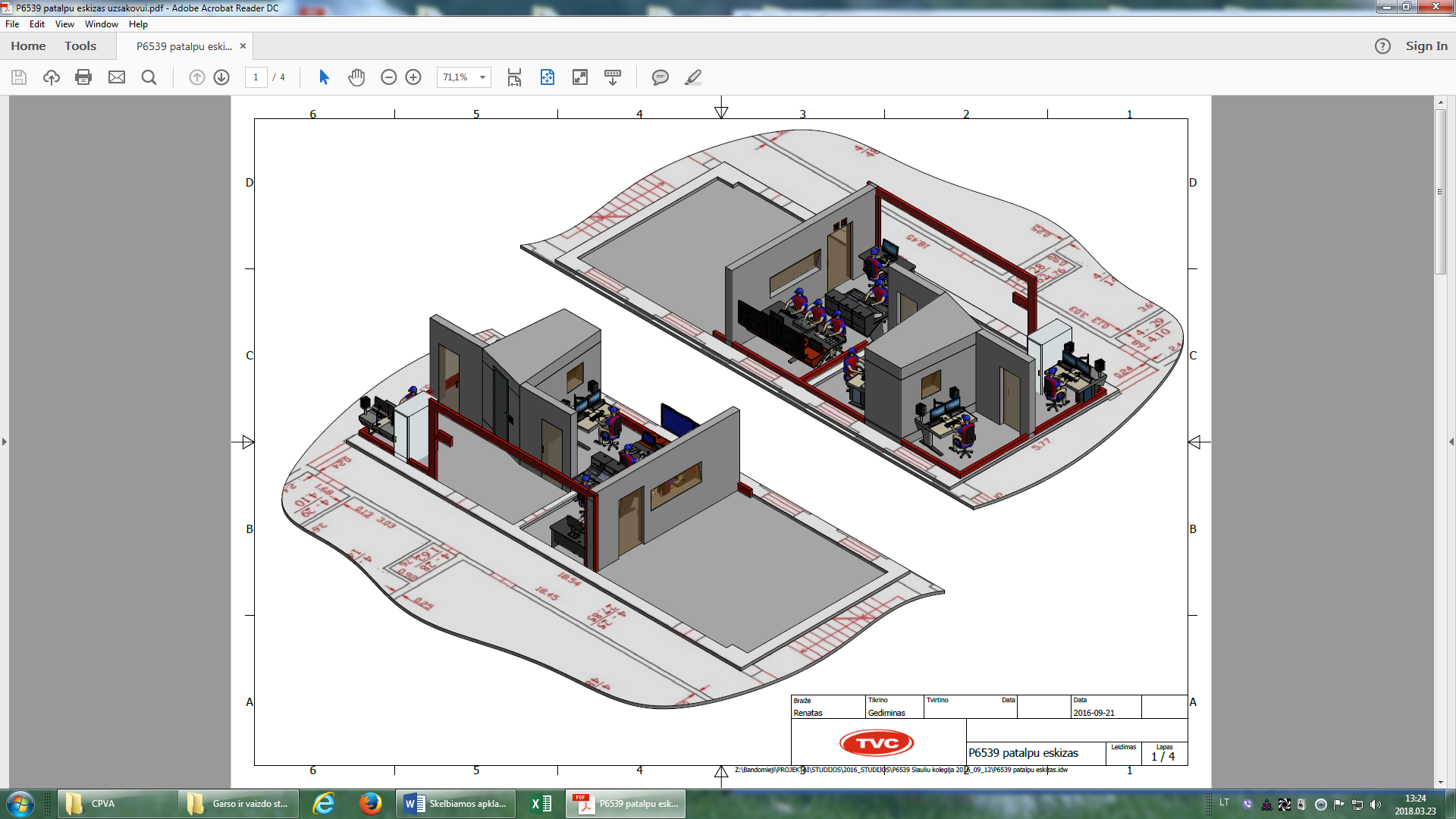 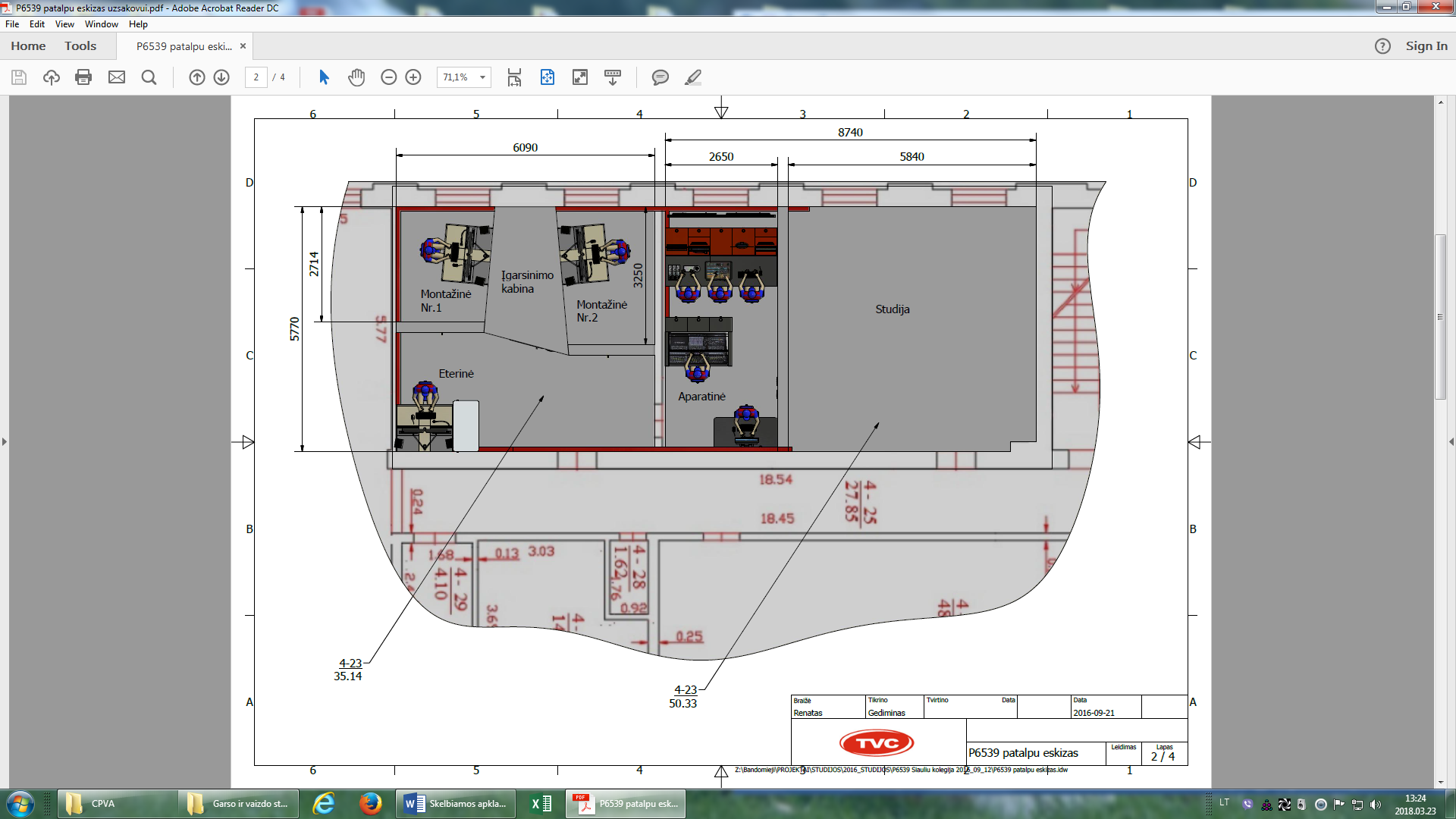 	    4-23				     4-24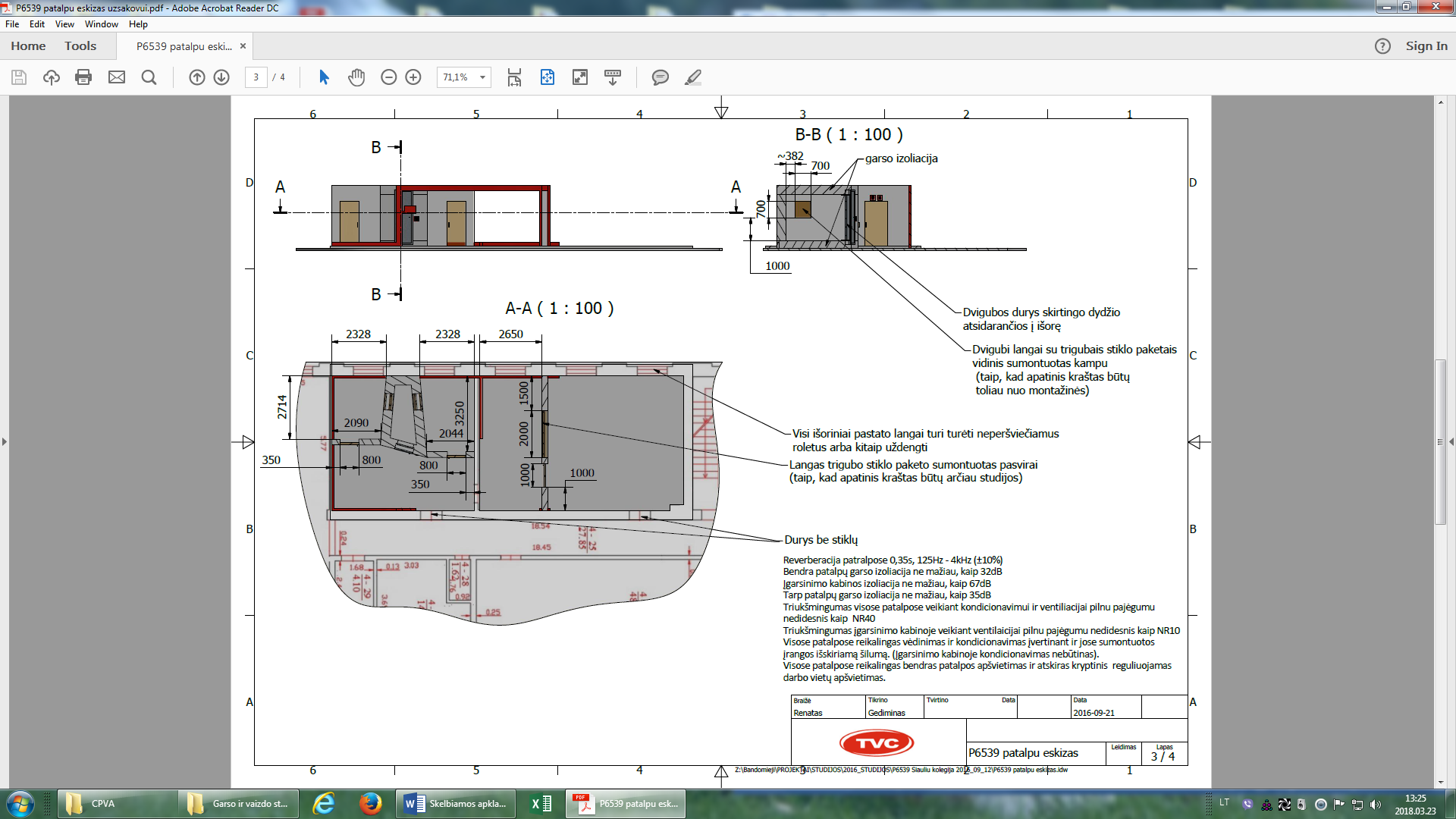 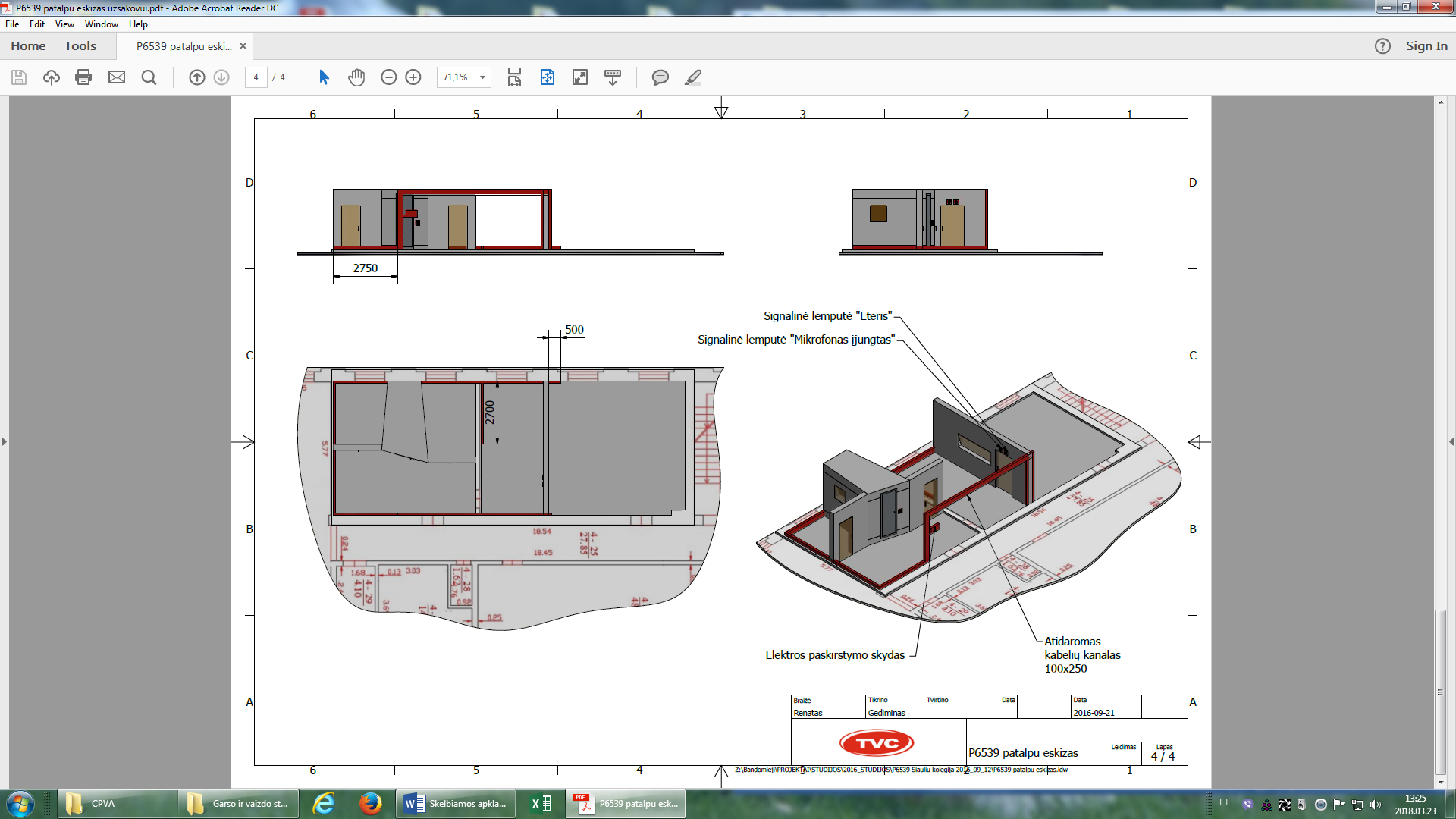 Sąlygų priedo Nr. 2 tęsinysĮGARSINIMO KABINOS ĮRENGIMO MINIMALŪS REIKALAVIMAI1. Įrašų kabinos sienos ir lubos turi būti padarytos iš 6 sluoksnių:1. Pirmas (išorinis) sluoksnis. Ne mažiau kaip 16 milimetrų cemento ir pjuvenų plokštė.2. Antras sluoksnis – ne blogiau kaip stiklo arba akmens vata. Nuo 30% iki 50% turėtų sudaryti kieta vata. Bendras šios dalies vatos sluoksnis turėtų būti ne mažiau kaip 100 mm.3. Trečias sluoksnis – ne mažiau kaip 16 milimetrų cemento ir pjuvenų plokštė.4. Ketvirtas sluoksnis – ne blogiau kaip stiklo arba akmens vata. Nuo 30% iki 50% turėtų sudaryti kieta vata. Bendras šios dalies vatos sluoksnis turėtų būti ne mažiau kaip 100 mm.5. Penktas sluoksnis – ne mažiau kaip 2 gipso kartono plokštės. Bendras gipso kartono plokščių storis ne mažiau kaip 25 mm.6. Šeštas sluoksnis (vidinis) privalo būti specialus akustinis porolonas. Porolonas skirtas pakavimui, ar kitoms reikmėms – nėra tinkamas. Porolono storis ne mažiau kaip 100 mm. Porolono bangų tipas – pleištai „wedges“. Spalva – šviesi. Kiekviena akustinio porolono dalis paversta 90 laipsniu kitos atžvilgiu.Pirmas (išorinis) sluoksnis nėra privalomas sienoms ir luboms, jei jos ribojasi su mūro/betono siena ar lubomis (mūras/betonas atstoja pirmą sluoksnį).Kabinoje turi būti du, 3 stiklų, labai gerai izoliuoti, pagerintų akustinių savybių (izoliacijos) langai iš abiejų montažinių pusių. Papildomai viduje įmontuoti maksimaliai pakreipti stiklai sienos ir lubų atžvilgiu (kad atsispindėjęs garsas būtų nukreiptas į lubas).Įrašų kambario durys turi būti labai geros garso izoliacijos, specialiai sertifikuotos įrašų studijoms. Įgarsinimo kabinos sienų konstrukcijos neturi liestis su trečiu sluoksniu (cemento pjuvenų plokšte), arba su trečio sluoksnio konstrukcija, taip užtikrinant, kad kietomis konstrukcijos dalimis nepersiduotų garsai į vidų.2. Grindys turi būti ne mažiau kaip 3 sluoksnių:1. Apatinis sluoksnis – kieta, pagerintų akustinių savybių, stiklo arba akmens vata. Ne mažiau kaip 150 mm.2. Antras – cemento ir pjuvenų plokštės, arba tvirtas betonas. Šis sluoksnis neturi ribotis su išoriniu (pirmu – cemento pjuvenų plokšte) sienų sluoksnių.3. Trečias – antistatinis kilimas. Spalva – tamsi, derinama su užsakovu.3. Kambario viduje turi būti įrengti du 19 colių, 3U skydai, išoriniams ir vidiniams garso šaltiniams sujungti. Kiekvienam skyde 230V rozetės (rozetynas). Skydai sumontuoti ant sienų vienas priešais kitą (ant sienų besiribojančių su montažinėmis).VAIZDO STUDIJOS ĮRENGIMO MINIMALŪS REIKALAVIMAI1. Sienos ir lubos besiribojančios su mūru/betonu, turi būti padarytos iš 2 sluoksnių:1. Pirmas – vidinis sluoksnis ne blogiau kaip stiklo arba akmens vata. Nuo 30% iki 50% turėtų sudaryti kieta vata. Bendras šios dalies vatos sluoksnis turėtų būti ne mažiau kaip 150 mm.2. Antras – išorinis sluoksnis akustinis gipso kartonas. Perforacija „sūrio“.Turi būti užtikrinta izoliacija nuo vatos dulkių ir sienose esanti vata negali būti alergijos priežastis.2. Sienos nesiribojančios su mūro/betono siena, turtų būti 5 sluoksnių:1. Pirmas (išorinis) sluoksnis. Ne mažiau kaip 16 milimetrų cemento ir pjuvenų plokštė.2. Antras sluoksnis – ne blogiau kaip stiklo arba akmens vata. Nuo 30% iki 50% turėtų sudaryti kieta vata. Bendras šios dalies vatos sluoksnis turėtų būti ne mažiau kaip 100 mm.3. Trečias sluoksnis – ne mažiau kaip 16 milimetrų cemento ir pjuvenų plokštė.4. Ketvirtas sluoksnis – ne blogiau kaip stiklo arba akmens vata. Nuo 30% iki 50% turėtų sudaryti kieta vata. Bendras šios dalies vatos sluoksnis turėtų būti ne mažiau kaip 100 mm.5. Penktas sluoksnis – akustinis gipso kartonas. Perforacija „sūrio“.Turi būti užtikrinta izoliacija nuo vatos dulkių ir sienose esanti vata negali būti alergijos priežastis.3. Grindys turi būti ne mažiau kaip 3 sluoksnių:1. Apatinis sluoksnis – kieta, pagerintų akustinių savybių, stiklo arba akmens vata. Ne mažiau kaip 150 mm.2. Antras – cemento ir pjuvenų plokštės, arba tvirtas betonas. Šis sluoksnis neturi ribotis su išoriniu (pirmu – cemento pjuvenų plokšte) sienų sluoksnių.3. Trečias – antistatinis kilimas. Spalva – tamsi, derinama su užsakovu.Sienoje, atskiriančioje montažinę nuo filmavimo kambario, turi būti du, 3 stiklų, labai gerai izoliuoti, pagerintų akustinių savybių (izoliacijos) langai iš abiejų montažinių pusių. Papildomai viduje įmontuoti maksimaliai pakreipti stiklai sienos ir lubų atžvilgiu (kad atsispindėjęs garsas būtų nukreiptas į lubas).Vaizdo studijos durys turi būti labai geros garso izoliacijos, specialiai sertifikuotos įrašų studijoms. Vaizdo studijos sienų konstrukcijos neturi liestis su trečiu sluoksniu (cemento pjuvenų plokšte), arba su trečio sluoksnio konstrukcija, taip užtikrinant, kad kietomis konstrukcijos dalimis nepersiduotų garsai į vidų.Sienų perimetras turi būti su pakabinamomis, stumdomomis specialiomis akustinėmis užuolaidomis nuo lubų iki grindų. Užuolaidų svoris ne mažiau kaip 500 gramų kvadratiniam metrui. Atsparumas ugniai – ne blogiau B1. Spalva turi būti derinama su užsakovu._________________________________Sąlygų priedo Nr. 2 tęsinysPaprastojo remonto vizualizacija ir reikalavimai inžinierinių tinklų instaliavimuiKOMPIUTERINIŲ TINKLŲ LABORATORIJOS PAPRASTOJO REMONTO DARBAI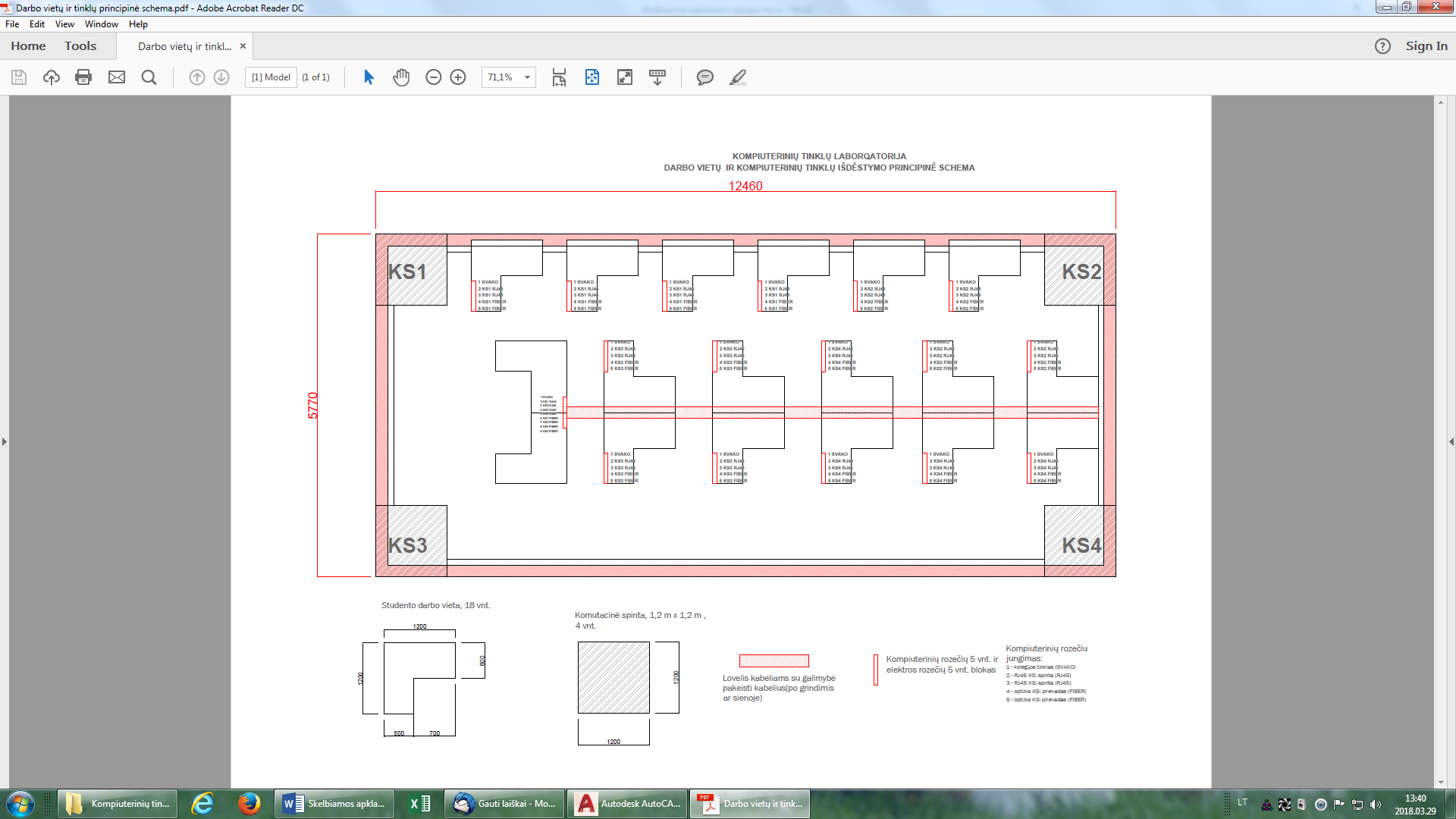 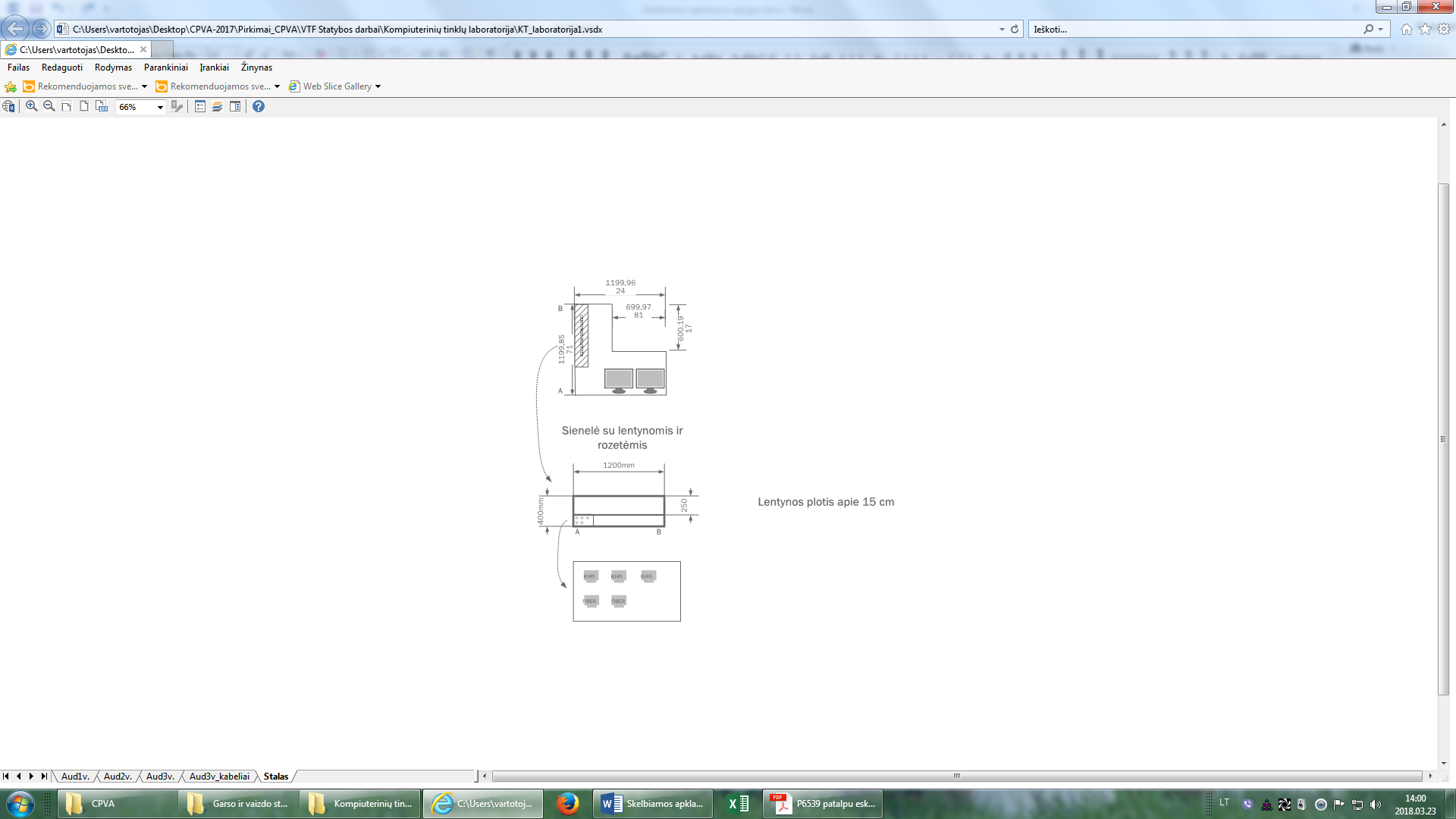 SVARBU:Rangovas patalpoje montuoja Užsakovo nupirktas 4 kompiuterines spintas, juose sumontuodamas Rangovo lėšomis įsigytą darbų kiekių žiniaraštyje Nr. 2 numatytą komutacinę įrangą.Rangovas darbo vietose (18 + 1 darbo vieta) elektros ir kompiuterinių tinklų galutinio instaliavimo darbus (rozečių montavimas balduose) atlieka po to, kai Užsakovo lėšomis įsigyjami baldai ir jie sumontuojami patalpoje.Sąlygų priedo Nr. 2 tęsinysREIKALAVIMAI RANGOVO LĖŠOMIS ĮSIGYJAMAI KOMUTACINEI ĮRANGAI IR MEDŽIAGOMS, NUMATYTOMS DARBŲ KIEKIŲ ŽINIARAŠTYJE NR. 2 Kompiuterinių komutacinių panelių nemažiau 12 lizdų montavimas komutacinėse spintose, 4 vnt.:Lizdai - RJ45, KAT 5e, pilnai ekranuota.Kompiuterinių komutatorių (24port gigabit) montavimas, 6 vnt.:Pilnai Layer 2 valdomas komutatorius;Turi turėti valdymą per komandų eilutės sąsają, interneto naršyklę, naudojant konfigūracijos meniu, turi būti out-of-band valdymas (serijinis RS-232C);Turi paalaikyti IPv6, sFlow, VLAN (IEEE 802.1Q);Turi turėti lankstų srauto valdymą naudojant QoS, ACL;Turi būti autentifikavimas MAC bei 802.1X;Turi palaikyti SNMP v1, v2 ir v3;Turi palaikyti STP, leidžiant STP BPDU prievadų apsaugą blokuojant BPDU atakas;Turi būti apsauga nuo DOS atakų, dinaminio ARP apsauga.Kompiuterinio kabelio tarp sistemos elementų tiesimas, 900 m.:Kabelis UTP ne prasčiau CAT5e.Šviesolaidinio kabelio tiesimas , 600 m.:Turi būti vienamodis orinis optinis kabelis, skirtas vidaus darbams;Pluošto tipas: SM, 9/125 μm;Skaidulų (gijų) skaičius: ne mažiau 12;Atsparumas suspaudimui (gniuždymui) trumpam laikui (1min): 3000 N/dm;Atsparumas suspaudimui (gniuždymui) ilgesniam laikui (15min):1500 N/dm;Apsauga nuo graužikų: turi būti;Apvalkalas - LSZH (arba LSOH) – behalogenis, stabdantis ugnį, neišskiriantis dūmų;Užpildas - centrinis vamzdis turi būti užpildytas geliu.12 skaidulų šviesolaidinio kabelio ODF blokų montavimas, 4 vnt.:Turi būti ištraukiamos panelės;SC tipo jungtys;1U;19“.Sujungimo dėžutės iki 50 gnybtų montavimas, 4 vnt.: iki 50 kontaktų laidų komutavimo dėžutė.Kompiuterinės kištukinės jungties prijungimas prie kabelio gyslų galų, 60 vnt.:Jungties tipas - RJ45.Kompiuterinės kištukinės jungties prijungimas prie optinio kabelio galų, 40 vnt.:Jungties tipas - SC/UPC.________________________Sąlygų priedo Nr. 2 tęsinys  DARBŲ KIEKIŲ ŽINIARAŠTIS NR. 1GARSO IR VAIZDO ĮRAŠŲ STUDIJOS REMONTO DARBAI_____________________________Sąlygų priedo Nr. 2 tęsinysDARBŲ KIEKIŲ ŽINIARAŠTIS NR. 2KOMPIUTERINIŲ TINKLŲ LABORATORIJOS PAPRASTOJO REMONTO DARBAI_______________________________Sąlygų priedas Nr. 3 Herbas arba prekių ženklas(Tiekėjo/teikėjo pavadinimas)(Juridinio asmens teisinė forma, buveinė, kontaktinė informacija, registro, kuriame kaupiami ir saugomi duomenys apie tiekėją/teikėją, pavadinimas, juridinio asmens kodas, pridėtinės vertės mokesčio mokėtojo kodas, jei juridinis asmuo yra pridėtinės vertės mokesčio mokėtojas)Šiaulių valstybinei kolegijaiPIRKIMO DOKUMENTUOSE NURODYTŲ TIEKĖJO PAŠALINIMO PAGRINDŲ NEBUVIMO, MINIMALIŲ KVALIFIKACINIŲ REIKALAVIMŲ ATITIKTIES DEKLARACIJA_____________ Nr. ______(Data)____________(Sudarymo vieta)Aš, _________________________________________________________________, tvirtinu, kad mano                     (Tiekėjo vadovo ar jo įgalioto asmens pareigų pavadinimas, vardas ir pavardė)atstovaujamo (-os) ___________________________________________________________________________,                                                            (Tiekėjo (teikėjo) pavadinimas)dalyvaujančio (-ios) ___________________________________________________________________________,                                                     (Perkančiosios organizacijos pavadinimas)atliekamame _____________________________________________________________________________,                                  (pirkimo objekto pavadinimas,  pirkimo numeris CVPIS, pirkimo būdas)skelbtame _____________________________________________________________________________,                                                                   (paskelbimo data, nuoroda į CVPIS)o taip pat visi mano pasiūlyme nurodyti subtiekėjai/subteikėjai/subrangovai:1.neturi nei vieno iš pirkimo sąlygose nustatytų tiekėjo pašalinimo pagrindų;2. atitinka visus pirkimo dokumentuose nustatytus minimalius kvalifikacinius reikalavimus;3. jei pagal vertinimo rezultatus pasiūlymas galės būti pripažintas laimėjusiu, Perkančiajai organizacijai paprašius, per Perkančiosios organizacijos nurodytą terminą pateiksime visus pirkimo sąlygose nurodytus tiekėjų pašalinimo pagrindų nebuvimą, minimalių kvalifikacinių reikalavimų atitikimą pagrindžiančius dokumentus;4. man yra žinoma, kad Perkančiajai organizacijai nustačius, kad mano pateikti duomenys neatitinka pirkimo dokumentuose nustatytų reikalavimų, yra neteisingi arba pateikti vėliau negu per Perkančiosios organizacijos nurodytą terminą, mano pateiktas pasiūlymas, vadovaujantis Lietuvos Respublikos viešųjų pirkimų įstatymu, bus atmestas ir galimu laimėtoju pagal pasiūlymų vertinimo rezultatus pripažintas kitas dalyvis, kurio pasiūlymas pasiūlymų eilėje buvo įrašytas po mano pasiūlymo.Tiekėjas už deklaracijoje pateiktos informacijos teisingumą atsako įstatymų nustatyta tvarka.Jeigu viešajame pirkime dalyvauja ūkio subjektų grupė, šią deklaraciją ūkio subjektų grupės vardu pildo tik jungtinės veiklos sutartyje nurodytas partneris. kuris visų ūkio subjektų grupės narių vardu teikia pasiūlymą.Sąlygų priedas Nr. 4ĮKAINOTAS veiklų sąrašas Žiniaraštis (Veiklų sąrašas)* Atsižvelgiant į tai, kad darbus numatoma atlikti mokymo įstaigoje ir siekiant darbų atlikimo metu netrukdyti ugdymo proceso, Darbų atlikimo etapus, jų pradžią ne vėliau kaip per 10 dienų nuo Sutarties pasirašymo Rangovas turės suderinti su Užsakovu. Kartu su pasiūlymu pateiktas Įkainotas veiklų sąrašas galės būti koreguojamas, keičiant Darbų vykdymo seką, bet nekeičiant Darbų atlikimo galutinio  termino._____________________________________________Sąlygų priedas Nr.6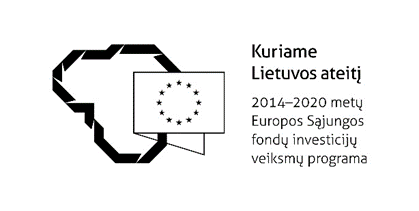 STATYBOS RANGOS SUTARTIS Nr. _________ [vieta], [data]______________________, atstovaujama [pareigos, vardas, pavardė], veikiančio (-ios) pagal [atstovavimo pagrindas], (toliau – Užsakovas) ir __________	____________, atstovaujama [pareigos, vardas, pavardė], veikiančio (-ios) pagal [atstovavimo pagrindas], (toliau – Rangovas), ir toliau kartu vadinami Šalimis, o kiekvienas atskirai – Šalimi, sudarė šią Statybos rangos sutartį (toliau – Sutartis).Statybos rangos sutarties priedas Nr. 1 ATLIKTŲ DARBŲ AKTAS Nr. ____Data___________Užsakovas:Rangovas:Objektas: Sudaryta už ______m.__________mėn.Užsakovas  				  Rangovas20__m. __________________ mėn. ____d. 		20__m. ______________ mėn. __________d. Statybos rangos sutarties priedas Nr. 2 Statybos rangos sutarties priedas Nr. 3DARBŲ PERDAVIMO-PRIĖMIMO AKTAS[Akto sudarymo vieta], ......... m. ............................... ........... d.[Rangovo pavadinimas], atstovaujama .............................................., veikiančio pagal ........................................................................................................., toliau vadinamas Rangovu, ir [Užsakovo pavadinimas], atstovaujama ..........................................., veikiančio pagal ......................................................................................, toliau vadinamas Užsakovu (toliau kartu vadinamos Šalimis, o kiekviena atskirai – Šalimi), vadovaudamiesi Šalių sudaryta [sutarties pavadinimas, sudarymo data] sutartimi (toliau – vadinama Sutartimi), bei papildomais susitarimais Nr. _________ , sudarė šį Darbų perdavimo-priėmimo aktą: 1. Rangovas perduoda Užsakovui atliktus Darbus ...................................................... [Darbų pavadinimas, sutampantis su Sutarties 2.1 punkte esančiu Darbų pavadinimu], o Užsakovas šiuos atliktus Darbus priima. 2. Už atliktus Darbus Užsakovas įsipareigoja sumokėti Rangovui likusią....................... Eur (.................................................................................................... eurų) sumą Šalių sudarytoje Sutartyje nustatyta tvarka.[3. 	Šalys patvirtina, kad Darbai yra atlikti pilnai ir tinkamai. Užsakovas neturi Rangovui pretenzijų dėl atliktų Darbų kokybės.] [3. 	Šalys patvirtina, kad Darbai yra atlikti pilnai ir tinkamai, išskyrus defektus, kurie neturės esminės įtakos naudojant Darbus pagal paskirtį. Defektų sąrašas pridedamas. Defektai turi būti pašalinti per [nurodyti terminą, ne ilgesnį, nei 2 savaitės]  po šio Darbų perdavimo-priėmimo akto pasirašymo dienos.] [Pasirenkama pagal situaciją] 4. Šis aktas sudarytas dviem egzemplioriais, kurie abu turi vienodą teisinę galią. Vienas egzempliorius pateikiamas Rangovui, kitas lieka Užsakovui. Statybos rangos sutarties priedas Nr. 4ĮKAINOTAS veiklų sąrašas Žiniaraštis (Veiklų sąrašas)* Atsižvelgiant į tai, kad darbus numatoma atlikti mokymo įstaigoje ir siekiant darbų atlikimo metu netrukdyti ugdymo proceso, Darbų atlikimo etapus, jų pradžią ne vėliau kaip per 10 dienų nuo Sutarties pasirašymo Rangovas turės suderinti su Užsakovu. Kartu su pasiūlymu pateiktas Įkainotas veiklų sąrašas galės būti koreguojamas, keičiant Darbų vykdymo seką, bet nekeičiant Darbų atlikimo galutinio  termino.Eil. Nr.Tiekėjo pašalinimo pagrindaiTiekėjo pašalinimo pagrindų nebuvimą patvirtinantys dokumentai1.Tiekėjas ir jo atsakingas asmuo neturi teistumo už šias nusikalstamas veikas:1. dalyvavimą nusikalstamame susivienijime, jo organizavimą ar vadovavimą jam;2. kyšininkavimą, prekybą poveikiu, papirkimą;3. sukčiavimą, turto pasisavinimą, turto iššvaistymą, apgaulingą pareiškimą apie juridinio asmens veiklą, kredito, paskolos ar tikslinės paramos panaudojimą ne pagal paskirtį ar nustatytą tvarką, kreditinį sukčiavimą, neteisingų duomenų apie pajamas, pelną ar turtą pateikimą, deklaracijos, ataskaitos ar kito dokumento nepateikimą, apgaulingą apskaitos tvarkymą ar piktnaudžiavimą, kai šiomis nusikalstamomis veikomis kėsinamasi į Europos Sąjungos finansinius interesus, kaip apibrėžta Konvencijos dėl Europos Bendrijų finansinių interesų apsaugos 1 straipsnyje;4. nusikalstamą bankrotą;5. teroristinį ir su teroristine veikla susijusį nusikaltimą;6. nusikalstamu būdu gauto turto legalizavimą;7. prekybą žmonėmis, vaiko pirkimą arba pardavimą;8. kitos valstybės tiekėjo atliktą nusikaltimą, apibrėžtą Direktyvos 2014/24/ES 57 straipsnio 1 dalyje išvardytus Europos Sąjungos teisės aktus įgyvendinančiuose kitų valstybių teisės aktuose. Laikoma, kad tiekėjas arba jo atsakingas asmuo nuteisti už aukščiau nurodytas nusikalstamas veikas, kai dėl: 8.1. Tiekėjo, kuris yra fizinis asmuo, per pastaruosius 5 metus buvo priimtas ir įsiteisėjęs apkaltinamasis teismo nuosprendis ir šis asmuo turi neišnykusį ar nepanaikintą teistumą; 8.2. Tiekėjo, kuris yra juridinis asmuo, kita organizacija ar jos padalinys, vadovo, kito valdymo ar priežiūros organo nario ar kito asmens, turinčio (turinčių) teisę atstovauti tiekėjui ar jį kontroliuoti, jo vardu priimti sprendimą, sudaryti sandorį, ar buhalterio (buhalterių) ar kito (kitų) asmens (asmenų), turinčio (turinčių) teisę surašyti ir pasirašyti tiekėjo apskaitos dokumentus, per pastaruosius 5 metus buvo priimtas ir įsiteisėjęs apkaltinamasis teismo nuosprendis ir šis asmuo turi neišnykusį ar nepanaikintą teistumą; 8.3. Tiekėjo, kuris yra juridinis asmuo, kita organizacija ar jos padalinys, per pastaruosius 5 metus buvo priimtas ir įsiteisėjęs apkaltinamasis teismo nuosprendis.Pateikiama deklaracija. Tiekėjas, kuris pagal vertinimo rezultatus galės būti pripažintas laimėjusiu, Perkančiajai organizacijai pareikalavus, turės pateikti: Teismo, valstybės įmonės Registrų centro Lietuvos Respublikos Vyriausybės nustatyta tvarka, ne anksčiau kaip 60 dienų iki pasiūlymų pateikimo termino pabaigos išduotas dokumentas, patvirtinantis jungtinius kompetentingų institucijų tvarkomus duomenis, ar kitos kompetentingos institucijos išduotas dokumentas. Pateikiama skaitmeninė dokumento kopija2.Tiekėjas yra įvykdęs įsipareigojimus, susijusius su mokesčių, įskaitant socialinio draudimo įmokas, mokėjimu pagal šalies, kurioje jis registruotas, ar šalies, kurioje yra Perkančioji organizacija, reikalavimus, ir tiekėjas nėra nuteistas kaip apibrėžia Viešųjų pirkimų įstatymo 46 straipsnio 2 dalies 1 ir 3 punktuose. Tiekėjas laikomas įvykdžiusiu įsipareigojimus, susijusius su mokesčių, įskaitant socialinio draudimo įmokas, mokėjimu, jeigu:2.1. Tiekėjas yra įsipareigojęs sumokėti mokesčius, įskaitant socialinio draudimo įmokas ir dėl to laikomas jau įvykdžiusiu šiame reikalavime nurodytus įsipareigojimus; 2.2. įsiskolinimo suma neviršija 50 (penkiasdešimt) eurų; 2.3. Tiekėjas apie tikslią jo įsiskolinimo sumą informuotas tokiu metu, kad iki pasiūlymų pateikimo termino pabaigos nespėjo sumokėti mokesčių, įskaitant socialinio draudimo įmokas, sudaryti mokestinės paskolos sutarties ar kito panašaus pobūdžio įpareigojančio susitarimo dėl jų sumokėjimo ar imtis kitų priemonių, kad atitiktų šio reikalavimo 2.1 papunkčio nuostatas. Tiekėjas šiuo pagrindu nepašalinamas iš pirkimo procedūros, jeigu, Perkančiajai organizacijai reikalaujant pateikti aktualius dokumentus pagal Viešųjų pirkimų įstatymo 50 straipsnio 6 dalį, jis įrodo, kad jau yra laikomas įvykdžiusiu įsipareigojimus, susijusius su mokesčių, įskaitant socialinio draudimo įmokas, mokėjimu.Pateikiama deklaracija. Tiekėjas, kuris pagal vertinimo rezultatus galės būti pripažintas laimėjusiu, Perkančiajai organizacijai pareikalavus, turės pateikti: Valstybinės mokesčių inspekcijos prie Lietuvos Respublikos finansų ministerijos, teritorinės valstybinės mokesčių inspekcijos ir Valstybinio socialinio draudimo fondo valdybos teritorinių skyrių ir kitų Valstybinio socialinio draudimo fondo įstaigų, susijusių su Valstybinio socialinio draudimo fondo administravimu, pažymą arba valstybės įmonės Registrų centro Lietuvos Respublikos Vyriausybės nustatyta tvarka išduotą dokumentą, patvirtinantį jungtinius kompetentingų institucijų tvarkomus duomenis, ar šalies, kurioje yra registruotas tiekėjas, kompetentingos valstybės institucijos atitinkamą  dokumentą, išduotus ne anksčiau kaip 60 dienų iki tos dienos, kai galimas laimėtojas turės pateikti dokumentus, patvirtinančius arba paneigiančius šiame punkte nurodytų aplinkybių buvimą. Jeigu tiekėjas yra juridinis asmuo, registruotas Lietuvos Respublikoje, iš jo nereikalaujama pateikti dokumentų apie jo įvykdytus įsipareigojimus, susijusius su socialinio draudimo įmokomis. Apie tiekėjo įvykdytus įsipareigojimus, susijusius su socialinio draudimo įmokomis, duomenys bus tikrinami Valstybinio socialinio draudimo fondo valdybos prie Socialinės apsaugos ir darbo ministerijos informacinėje sistemoje adresu http://draudejai.sodra.lt/draudeju_viesi_duomenys. Lietuvos Respublikoje registruoto juridinio asmens duomenis paskutinei dokumentų pagal Deklaraciją pateikimo dienai patikrina, užfiksuoja ir išsaugo pati Perkančioji organizacija. Atkreipiamas dėmesys, kad SODRA informacinėje sistemoje viešai tikrinti duomenys yra užfiksuoti prieš dvi darbo dienas, todėl perkančioji organizacija šiuos duomenis tikrins po paskutinės dokumentų pagal Deklaraciją pateikimo dienos praėjus 2 darbo dienoms.Tuo atveju, jeigu dėl „Sodros“ informacinės sistemos techninių trikdžių Perkančioji organizacija neturės galimybės patikrinti neatlygintinai prieinamų duomenų apie tiekėją, ji turi teisę prašyti tiekėjo pateikti nustatyta tvarka išduotą dokumentą, patvirtinantį arba paneigiantį šiame punkte nurodytų aplinkybių buvimą.Jeigu tiekėjas negali pateikti aukščiau nurodytų dokumentų, nes valstybėje narėje ar atitinkamoje šalyje tokie dokumentai neišduodami arba toje šalyje išduodami dokumentai neapima visų šio įstatymo 46 straipsnio 3 dalyje keliamų klausimų, jie gali būti pakeisti:1) priesaikos deklaracija;2) oficialia tiekėjo deklaracija, jeigu šalyje nenaudojama priesaikos deklaracija. Oficiali deklaracija turi būti patvirtinta valstybės narės ar tiekėjo kilmės šalies arba šalies, kurioje jis registruotas, kompetentingos teisinės ar administracinės institucijos, notaro arba kompetentingos profesinės ar prekybos organizacijos.Pateikiama skaitmeninė dokumento kopija3.Teikėjas šalinamas iš pirkimo procedūros, jeigu:1. jis su kitais tiekėjais yra sudaręs susitarimų, kuriais siekiama iškreipti konkurenciją atliekamame pirkime, ir perkančioji organizacija dėl to turi įtikinamų duomenų;2. jis pirkimo metu pateko į interesų konflikto situaciją, kaip apibrėžta Viešųjų pirkimų įstatymo 21 straipsnyje, ir atitinkamos padėties negalima ištaisyti. Laikoma, kad atitinkamos padėties dėl interesų konflikto negalima ištaisyti, jeigu į interesų konfliktą patekę asmenys nulėmė Komisijos ar perkančiosios organizacijos sprendimus ir šių sprendimų pakeitimas prieštarautų šio įstatymo nuostatoms;3. pažeista konkurencija, kaip nustatyta Viešųjų pirkimų įstatymo 27 straipsnio 3 ir 4 dalyse, ir atitinkamos padėties negalima ištaisyti;4. Tiekėjas pirkimo procedūrų metu nuslėpė informaciją ar pateikė melagingą informaciją apie atitiktį šiame straipsnyje ir Viešųjų pirkimų įstatymo 47 straipsnyje nustatytiems reikalavimams, ir perkančioji organizacija gali tai įrodyti bet kokiomis teisėtomis priemonėmis, arba tiekėjas dėl pateiktos melagingos informacijos negali pateikti patvirtinančių dokumentų, reikalaujamų pagal Viešųjų pirkimų įstatymo 50 straipsnį. Šiuo pagrindu tiekėjas taip pat šalinamas iš pirkimo procedūros, kai ankstesnių procedūrų metu nuslėpė informaciją ar pateikė šiame punkte nurodytą melagingą informaciją arba tiekėjas dėl pateiktos melagingos informacijos negalėjo pateikti patvirtinančių dokumentų, reikalaujamų pagal Viešųjų pirkimų įstatymo 50 straipsnį, dėl ko per pastaruosius vienus metus buvo pašalintas iš pirkimo procedūrų arba per pastaruosius vienus metus buvo priimtas ir įsiteisėjęs teismo sprendimas. Šiuo pagrindu tiekėjas taip pat pašalinamas iš pirkimo procedūros, kai vadovaujantis kitų valstybių teisės aktais ankstesnių procedūrų metu jis nuslėpė informaciją ar pateikė melagingą informaciją arba dėl melagingos informacijos pateikimo negalėjo pateikti patvirtinančių dokumentų, dėl ko per pastaruosius vienus metus buvo pašalintas iš pirkimo procedūrų arba per pastaruosius vienus metus buvo priimtas ir įsiteisėjęs teismo sprendimas ar taikomos kitos panašios sankcijos;5. Tiekėjas pirkimo metu ėmėsi neteisėtų veiksmų, siekdamas daryti įtaką perkančiosios organizacijos sprendimams, gauti konfidencialios informacijos, kuri suteiktų jam neteisėtą pranašumą pirkimo procedūroje, ar teikė klaidinančią informaciją, kuri gali daryti esminę įtaką perkančiosios organizacijos sprendimams dėl tiekėjų pašalinimo, jų kvalifikacijos vertinimo, laimėtojo nustatymo, ir perkančioji organizacija gali tai įrodyti bet kokiomis teisėtomis priemonėmis;6. Tiekėjas yra neįvykdęs pirkimo sutarties, pirkimo sutarties su perkančiuoju subjektu ar koncesijos sutarties ar netinkamai ją įvykdęs ir tai buvo esminis pirkimo sutarties pažeidimas, kaip nustatyta Civiliniame kodekse (toliau – esminis pirkimo sutarties pažeidimas), dėl kurio per pastaruosius 3 metus buvo nutraukta pirkimo sutartis arba per pastaruosius 3 metus buvo priimtas ir įsiteisėjęs teismo sprendimas, kuriuo tenkinamas perkančiosios organizacijos, perkančiojo subjekto ar suteikiančiosios institucijos reikalavimas atlyginti nuostolius, patirtus dėl to, kad tiekėjas pirkimo sutartyje nustatytą esminę pirkimo sutarties sąlygą vykdė su dideliais arba nuolatiniais trūkumais. Šiuo pagrindu tiekėjas taip pat pašalinamas iš pirkimo procedūros, kai, vadovaujantis kitų valstybių teisės aktais, per pastaruosius 3 metus nustatyta, kad jis, vykdydamas ankstesnę pirkimo sutartį, ankstesnę pirkimo sutartį su perkančiuoju subjektu arba ankstesnę koncesijos sutartį, pirkimo sutartyje nustatytą esminį reikalavimą vykdė su dideliais arba nuolatiniais trūkumais ir dėl to ta ankstesnė pirkimo sutartis buvo nutraukta anksčiau, negu toje pirkimo sutartyje nustatytas jos galiojimo terminas, buvo pareikalauta atlyginti žalą ar taikomos kitos panašios sankcijos. Perkančioji organizacija iš pirkimo procedūros pašalina tiekėją ir tuo atveju, kai ji turi įtikinamų duomenų, kad tiekėjas yra įsteigtas, siekiant išvengti šio pašalinimo pagrindo taikymo;7. Tiekėjas yra padaręs profesinį pažeidimą, kai už finansinės atskaitomybės ir audito teisės aktų pažeidimus tiekėjui ar jo vadovui paskirta administracinė nuobauda ar ekonominė sankcija, nustatytos Lietuvos Respublikos įstatymuose ar kitų valstybių teisės aktuose, ir nuo sprendimo, kuriuo buvo paskirta ši sankcija, įsiteisėjimo dienos arba nuo dienos, kai asmuo įvykdė administracinį nurodymą, praėjo mažiau kaip vieni metai.Pateikiama su pasiūlymu: Deklaracija.Pateikiama skaitmeninė dokumento kopija4. Teikėjas šalinamas iš pirkimo procedūros, jeigu yra nemokus, jam iškelta restruktūrizavimo ar bankroto byla, inicijuotos ar pradėtos likvidavimo procedūros, kai jo turtą valdo teismas ar bankroto administratorius, kai jis su kreditoriais yra sudaręs taikos sutartį (tiekėjo ir kreditorių susitarimą tęsti tiekėjo veiklą, kai tiekėjas prisiima tam tikrus įsipareigojimus, o kreditoriai sutinka savo reikalavimus atidėti, sumažinti ar jų atsisakyti), kai jo veikla sustabdyta ar apribota arba jo padėtis pagal šalies, kurioje jis registruotas, teisės aktus yra tokia pati ar panaši. Tačiau kai yra šiame punkte apibrėžta situacija, perkančioji organizacija negali pašalinti tiekėjo iš pirkimo procedūros, jeigu jis pateikė pagrįstų įrodymų, kad sugebės tinkamai įvykdyti pirkimo sutartį;Pateikiama deklaracija.  Tiekėjas, kuris pagal vertinimo rezultatus galės būti pripažintas laimėjusiu, Perkančiajai organizacijai pareikalavus, turės pateikti: Teismo, Valstybės įmonės Registrų centras išduotas išrašas, patvirtinantis arba paneigiantis nurodytų aplinkybių buvimą, ne anksčiau kaip 60 dienų iki pasiūlymų pateikimo termino pabaigos arba valstybės įmonės Registrų centro Lietuvos Respublikos Vyriausybės nustatyta tvarka, ne anksčiau kaip 60 dienų iki pasiūlymų pateikimo termino pabaigos išduotas dokumentas, patvirtinantis jungtinius kompetentingų institucijų tvarkomus duomenis, ar kitos kompetentingos institucijos išduotas dokumentas, Pateikiama skaitmeninė dokumento kopijaEil. Nr.Kvalifikacijos reikalavimaiKvalifikaciją patvirtinantys dokumentai ir informacija1. Tiekėjo per paskutinius 5 metus, arba per laiką nuo tiekėjo įregistravimo dienos (jeigu tiekėjas vykdė veiklą mažiau nei 5 metus) vidutinė metinė svarbiausių statybos darbų vertė yra ne mažesnė kaip 0,5 perkamų darbų (pasiūlymo) vertės.Pateikiama per paskutinius 5 metus arba per laiką nuo tiekėjo įregistravimo dienos (jeigu tiekėjas vykdė veiklą mažiau nei 5 metus) atliktų darbų sąrašas kartu su bent viena užsakovo pažyma apie tai, kad svarbiausi darbai buvo atlikti tinkamai.Pažymose turi būti nurodyta darbų atlikimo vertė, data ir vieta, be to, ar jie buvo atlikti pagal galiojančių teisės aktų, reglamentuojančių darbų atlikimą, reikalavimus ir tinkamai užbaigti (jei gavėjas buvo perkančioji organizacija, – jos patvirtintą pažymą, jei gavėjas – ne perkančioji organizacija, – jo pažymą, o jos nesant – kandidato ar dalyvio deklaraciją).Pastaba: bus vertinami tik tie svarbiausi darbai iš pateikto atliktų darbų sąrašo, apie kuriuos yra pateiktos tinkamos užsakovų pažymos arba statinio pripažinimo tinkamais naudoti ar/ir statybos užbaigimo aktų kopijos. Pateikiama dokumentas elektroninėje formoje.2.Tiekėjas turi darbams atlikti reikalingus atestuotus specialistus šioms sritims:1) bent 1 (vieną) statybos darbų vadovą, turintį teisę eiti ypatingo statinio statybos darbų vadovo pareigas (statinių kategorija: ypatingi statiniai; statinių grupė: negyvenamieji pastatai);2) bent 1 (vieną) specialiųjų statybos darbų vadovą, turintį teisę eiti ypatingo statinio specialiųjų statybos darbų vadovo pareigas (statinių kategorija: ypatingi statiniai; statinių grupė: negyvenamieji pastatai; statybos darbų sritis: elektros inžinerinių sistemų įrengimas, procesų valdymo ir automatizacijos sistemų įrengimas, nuotolinio ryšio (telekomunikacijų) inžinerinių sistemų įrengimas, gaisrinės signalizacijos inžinerinių sistemų įrengimas);Tiekėjo pažyma, kurioje nurodyta nurodyti darbams atlikti reikalingi atestuoti specialistai, jų vardai, pavardės, pareigos vykdant sutartį, patirtis bei išvardytiems  specialistams Lietuvos Respublikos aplinkos ministerijos arba kitos Lietuvos Respublikos Vyriausybės įgaliotos institucijos išduoti atestatai, Teisės pripažinimo pažymos, leidžiančios atlikti nurodytus darbus.Galima siūlyti vieną specialistą į keletą pozicijų, jeigu jo kvalifikacija atitinka tai pozicijai keliamus reikalavimusPateikiama dokumentas elektroninėje formoje ir skaitmeninės dokumentų kopijosTiekėjo arba ūkio subjektų grupės narių pavadinimas (-ai)Tiekėjo arba ūkio subjektų grupės narių juridinio asmens kodas (-ai) (tuo atveju, jei pasiūlymą teikia fizinis asmuo - verslo pažymėjimo Nr. ar pan.), adresas (-ai)Ūkio subjektų grupės narys, atstovaujantis grupei (pildoma, jei pasiūlymą teikia ūkio subjektų grupė)Eil. Nr.Pirkimo sutarties dalies (pirkimo objekto dalies sutarties dalies), perduodamos vykdyti subrangovui, aprašymasSubrangovo pavadinimas (jeigu žinomas)1.2.Eil. Nr.Pirkimo objektasKiekisKaina, EUR be PVM*PVM EUR**Kaina, EUR su PVM***(3+4)123451.Garso ir vaizdo įrašų studijos patalpų paprastojo remonto darbaiPagal vizualizaciją ir darbų kiekių žiniaraščius 2. Kompiuterinių tinklų laboratorijos paprastojo remonto darbaiPagal vizualizaciją ir darbų kiekių žiniaraščiusPasiūlymo kaina (5 stulpelio suma) Pasiūlymo kaina (5 stulpelio suma) Pasiūlymo kaina (5 stulpelio suma) Pasiūlymo kaina (5 stulpelio suma) Eil. Nr.Pateikto dokumento pavadinimas (rekomenduojama pavadinime vartoti žodį „Konfidencialu“)Dokumentas yra įkeltas šioje CVP IS pasiūlymo lango eilutėje arba nurodomas dokumento pavadinimas1.2.(Tiekėjo arba jo įgalioto asmens pareigų pavadinimas)(Parašas) (Vardas ir pavardė) Sąm. Eil.Darbo kodasDarbų ir išlaidų aprašymaiMato vnt.Kiekis1Ardymo darbai1Lentinių grindų ardymasm2  85,5     2Gulekšnių ardymasm2  85,5     3Durų staktų išėmimas iš mūro, išlaužiant užkaitusvnt   3,0     4Švarių skydinių ir lentinių pertvarų išardymas100m2   0,2     5Anksčiau dažytų sienų vandeniniais dažais nuvalymas, nuplaunant paviršių100m2   1,1     6Ūkinių šiukšlių valymas iš patalpųt  10,0     7Statybinių šiukšlių išvežimas 10 km atstumu automobiliais-savivarčiais, pakraunant rankiniu būdut  10,0     2Grindys1Grindų ritininių hidroizoliacijų įrengimas klojant plėvelę, neklijuojant siūlių K8=1.14m2  86,0     2Grindų garso izoliacijų įrengimas, naudojant izoliacines plokštes kai universalios mineralinės vatos plokštės storis 150 mm100m2   0,86    3Grindų cementinių išlyginamųjų sluoksnių armavimas tinklais K8=1.12t   0,8     4Grindų pagrindo iš betono sluoksnio įrengimas rankiniu būdu, kai sluoksnio storis 60 mm100m2   0,86    5Grindų pagrindų išlyginimas savaime išsilyginančiu skiediniu sluoksnio storis 3 mm100m2   0,86    6Linoleumo grindų dangų įrengimas, klijuojant ir sulydant sujungimus kai danga vienos spalvosm2  46,0     7Grindjuosčių tvirtinimas linoleumo dangų grindims kai grindjuostės PVCm  45,0     8Kiliminių grindų dangų įrengimas naudojant ritininio kilimo dangąm2  40,0     9Grindjuosčių tvirtinimas kiliminių dangų grindims kai grindjuostės PVCm  34,0     3Pertvaros1Dvisluoksnių gipskartonio pertvarų su metaliniu karkasu ir 100mm izoliacijos sluoksniu įrengimas100m2   0,6     4Durys, langai1Akustinių trijų stiklų medinių langų įstatymas, kai angos plotas iki 3.0 m2m2   4,0     2Aklinų akustinių durų įstatymas, kai angos plotas iki 3,0 m2m2   8,4     3Vidaus durys (m2 bloko)m2   5,0     5Įgarsinimo kabinos įrengimas1Sienų medinio karkaso su tarpu nuo sienos 10 cm įrengimas100m2   0,35    2Sienų karkasų užpildymas mineralinės vatos plokštėmis, kai izoliacijos storis 100 mm100m2   0,35    3Sienų vidinių paviršių aptaisymas plokštėmis, tvirtinant prie įrengto medinio karkaso kai plokštės medžio drožlių (skiedrų)m2  35,0     4Sienų medinio karkaso su tarpu nuo sienos 10 cm įrengimas100m2   0,35    5Sienų karkasų užpildymas mineralinės vatos plokštėmis, kai izoliacijos storis 100 mm100m2   0,35    6Sienų vidinių paviršių aptaisymas dvigubomis plokštėmis, tvirtinant prie įrengto medinio karkaso kai plokštės gipskartoniom2  35,0     7Sienų garso zoliacijos įrengimas 10 cm storio akustinio porolono plokštėmism2  35,0     8Lubų medinio karkaso su tarpu nuo lubų 10 cm įrengimas100m2   0,07    9Lubų karkasų užpildymas mineralinės vatos plokštėmis, kai izoliacijos storis 100 mm100m2   0,07    10Lubų paviršių aptaisymas plokštėmis, tvirtinant prie įrengto medinio karkaso kai plokštės medžio drožlių (skiedrų)m2   7,0     11Lubų medinio karkaso su tarpu nuo lubų 10 cm įrengimas100m2   0,07    12Lubų karkasų užpildymas mineralinės vatos plokštėmis, kai izoliacijos storis 100 mm100m2   0,07    13Lubų paviršių aptaisymas dvigubomis plokštėmis, tvirtinant prie įrengto medinio karkaso kai plokštės gipskartoniom2   7,0     14Lubų garso zoliacijos įrengimas 10 cm storio akustinio porolono plokštėmism2   7,0     6Vaizdo studijos įrengimas1Sienų medinio karkaso su tarpu nuo sienos 15 cm įrengimas100m2   0,6     2Sienų karkasų užpildymas mineralinės vatos plokštėmis, kai izoliacijos storis 100 mm100m2   0,6     3Sienų karkasų užpildymas mineralinės vatos plokštėmis, kai izoliacijos storis 50 mm100m2   0,6     4Sienų karkasų apklijavimas vieno sluoksnio stiklo audiniu100m2   0,6     5Sienų aptaisymas akustinėmis gipso kartono plokštėmis100m2   0,6     6Sienų medinio karkaso su tarpu nuo sienos 10 cm įrengimas pertvarai100m2   0,2     7Sienų karkasų užpildymas mineralinės vatos plokštėmis, kai izoliacijos storis 100 mm pertvarai100m2   0,2     8Sienų vidinių paviršių aptaisymas plokštėmis, tvirtinant prie įrengto medinio karkaso kai plokštės medžio drožlių (skiedrų) pertvaraim2  20,0     9Sienų medinio karkaso su tarpu nuo sienos 10 cm įrengimas pertvarai100m2   0,2     10Sienų karkasų užpildymas mineralinės vatos plokštėmis, kai izoliacijos storis 100 mm pertvarai100m2   0,2     11Sienų karkasų apklijavimas vieno sluoksnio stiklo audiniu pertvarai100m2   0,2     12Sienų aptaisymas akustinėmis gipso kartono plokštėmis pertvarai100m2   0,2     13Lubų medinio karkaso su tarpu nuo lubų 15 cm įrengimas100m2   0,34    14Lubų karkasų užpildymas mineralinės vatos plokštėmis, kai izoliacijos storis 100 mm100m2   0,34    15Lubų karkasų užpildymas mineralinės vatos plokštėmis, kai izoliacijos storis 50 mm100m2   0,34    16Lubų karkasų apklijavimas vieno sluoksnio stiklo audiniu100m2   0,34    17Lubų aptaisymas akustinėmis gipskartonio plokštėmis100m2   0,34    18Ugniai atsparios durys, uždangos, užuolaidos K8=1.04t   1,0     19Akustinių užuolaidų patalpoje įrengimasm2  66,0     7Kitų patalpų vidaus apdaila1Sienų vidinių paviršių tarpinis gruntavimas voleliu100m2   1,6     2Sienų vidinių paviršių 10 mm storio viensluoksnis tinkas (rankiniu būdu)  K8=1.12100m2   1,1     3Vidinių sienų išorinių kampų ir angokrašių papildomas sutvirtinimas armuojančiais kampuočiais100m   0,3     4Tinkuotų arba betono sienų labai geras glaistymas ir šlifavimas 2 kartus100m2   1,6     5Sienų vidinių paviršių pagrindo gruntavimas giliai įsigeriančiais gruntais voleliu100m2   1,6     6Paruoštų dažymui vidaus paviršių labai geras dažymas emulsiniais dažais100m2   1,6     7Akustinių pakabinamų lubų su metalo konstrukcija ir plokštėmis 600x600 mm įrengimasm2  46,0     8Pastato išorinių langų dengimas neperšviečiamais roletaisvnt.   5,0     9Radiatorių paviršių dažymas teptuku100m2   0,04    8Elektros instaliacija, silpnos srovės1Atidaromų kabelių kanalų (100x250) montavimas, tvirtinant prie sienos100m   0,4     2Elektros instaliacijos prietaisų montavimas plastikiniuose kanaluose (modulinės el. rozetės)100vnt   0,5     3Elektros instaliacijos prietaisų montavimas plastikiniuose kanaluose (modulinės kompiuterinės rozetės)100vnt   0,4     4Paskirstymo skydelių 19“ 3U surinkimas ir montavimas įgarsinimo kabinojevnt.   2,0     5Modulinių paskirstymo virštinkinių skydelių surinkimas ir montavimas, tvirtinant medsraigčiaisvnt.   1,0     6Laidų, kabelių montavimas loviuose, kai laidų skerspjūvio plotas iki 6 mm2100m   1,2     7Elektros instaliacijos laidų, kabelių tiesimas paruoštose vagose (po tinku)100m   0,4     8Kabelių, laidų apsaugos gofruotų vamzdžių klojimas, tvirtinant prie konstrukcijų kai vamzdžių išorinis skersmuo iki 32 mm100m   1,5     9Pirmų laidų, kabelių įtraukimas į sumontuotus vamzdžius kai laidų skerspjūvio plotas iki 6 mm2100m   0,7     10Laidų, kabelių įtraukimas į sumontuotus vamzdžius kai laidų skerspjūvio plotas iki 2,5 mm2100m   0,6     11Jungiklių montavimas potinkinėse dėžutėse dviejų klavišų100vnt   0,04    12Jungiklių montavimas potinkinėse dėžutėse vieno klavišo100vnt   0,04    13Vidaus apšvietimo šviesos diodų lempų šviestuvų montavimas pakabinamų lubų angose be žeminančių transformatoriųvnt.  22,0     14Signalinio kabelio tarp sistemos elementų tiesimas plastikiniuose kanaluose100m   0,6     15Kompiuterinio kištukinio lizdo montavimasvnt.  10,0     16Optinio spindulinio dūmų jutiklio (siųstuvo-imtuvo) komplekto montavimaskompl.   6,0     9Vėdinimas, kondicionavimas1Vėdinimo ir oro kondicionavimo įrenginių, kurių našumas iki 3000 m3/val. , montavimas kai įrenginio našumas iki 500 m3/val.kompl.   1,0     Sąm. Eil.Darbo kodasDarbų ir išlaidų aprašymaiMato vnt.Kiekis1Ardymo darbai1Lentinių grindų ardymasm2  73,0     2Gulekšnių ardymasm2  73,0     3Anksčiau dažytų sienų vandeniniais dažais nuvalymas, nuplaunant paviršių100m2   1,1     4Ūkinių šiukšlių valymas iš patalpųt   8,5     5Statybinių šiukšlių išvežimas 10 km atstumu automobiliais-savivarčiais, pakraunant rankiniu būdut   8,5     2Grindys1Grindų ritininių hidroizoliacijų įrengimas klojant plėvelę, neklijuojant siūlių  K8=1.14m2  73,0     2Grindų šiltinamųjų (garso) izoliacijų įrengimas, naudojant izoliacines plokštes kai putų polistireno plokštės storis 100 mm100m2   0,73    3Grindų cementinių išlyginamųjų sluoksnių armavimas tinklais K8=1.12t   0,6     4Cementinio skiedinio grindų išlyginamųjų sluoksnių įrengimas rankiniu būdu100m2   0,73    5Grindų pagrindų išlyginimas savaime išsilyginančiu skiediniu sluoksnio  storis 3 mm100m2   0,73    6Linoleumo grindų dangų įrengimas, klijuojant ir sulydant sujungimus bei užklijuojant dangą ant sienos (m2 padengto pl.) kai danga vienos spalvosm2  73,0     3Apdailos darbai1Sienų vidinių paviršių tarpinis gruntavimas voleliu100m2   1,1     2Sienų vidinių paviršių 10 mm storio viensluoksnis tinkas (rankiniu būdu)  K8=1.12100m2   1,1     3Sienų vidinių paviršių pagrindo gruntavimas giliai įsigeriančiais gruntais voleliu100m2   1,1     4Vidinių sienų išorinių kampų ir angokrašių papildomas sutvirtinimas armuojančiais kampuočiais100m   0,3     5Tinkuotų arba betono sienų labai geras glaistymas ir šlifavimas 2 kartus100m2   1,1     6Tinkuotų ir iš surenkamų konstrukcijų sienų labai geras dažymas100m2   1,1     7Akustinių pakabinamų lubų su metalo konstrukcija ir plokštėmis 600x600 mm įrengimasm2  73,0     8Radiatorių, konvektorių ir kitų šildymo prietaisų paviršių dažymas teptuku100m2   0,04    4Elektros instaliacija1Bendros paskirties 12 vienfazių grupių apšvietimo skydelių montavimas nišose100vnt   0,01    22 ir 3 polių iki 100 A paketinių jungiklių ir perjungiklių montavimasvnt   4,0     3Iki 25 mm skersmens viniplastinių vamzdžių montavimas perdengimais užbetonavimui100m   2,0     4Laidų komplektavimas ir tiesimas konstrukcijomis ar panelėmis, kai laidų skerspjūvis iki 6 mm2 (100 m laido)100m   2,5     5Jungiklio montavimas, kai instaliacija paslėptoji100vnt   0,3     6Rozečių montavimas balduose100vnt   0,95    7Vidaus apšvietimo šviesos diodų lempų šviestuvų montavimas pakabinamų lubų angose be žeminančių transformatoriųvnt.  16,0     5Kompiuteriniai tinklai1Komutacinių spintų montavimas, tvirtinant prie sienųvnt.   4,0     2Kompiuterinių komutacinių 12 lizdų panelių montavimas komutacinėse spintosevnt.   4,0     3Kompiuterinių komutatorių (24port gigabit) montavimas, tvirtinant komutacinėse spintosevnt.   6,0     4Grindinio lovio (300 mm) montavimas kabelių pratraukimo sistemaim  36,0     5Hermetinių liukų montavimas kabelių pratraukimo sistemaivnt   4,0     6Stovų laidams praverti į baldus montavimas grindyse, kai stovo aukštis iki 750 mmvnt.  19,0     7Polietileninių vamzdžių šviesolaidiniam kabeliui įtraukimas į laisvą kanalą  K9=1.15km   0,6     8Signalinio kabelio tarp sistemos elementų tiesimas100m   9,0     9Šviesolaidinio kabelio įtraukimas į polietileninį vamzdį  K9=1.15km   0,6     104 skaidulų šviesolaidinio kabelio ODF blokų montavimas, matuojant parametrus prieš montavimą ir sumontavus bloką  K9=1.15vnt   4,0     11Sujungimo dėžutės iki 50 gnybtų montavimasvnt   4,0     12Keičiamų blokų (rozečių ir kompiuterinių jungčių blokai balduose) montavimas, kai bloko masė iki 5 kgvnt  20,0     13Kompiuterinės kištukinės jungties prijungimas prie kabelio gyslų galųvnt.  60,0     14Kompiuterinės kištukinės jungties prijungimas prie optinio kabelio galųvnt.  40,0     (Tiekėjo arba jo įgalioto asmens pareigų pavadinimas)(Parašas) (Vardas ir pavardė) Eil. Nr.Darbų gupių (etapų) pavadinimaiDarbų grupės (etapo) kainos mėnesinis išskaidymas eurais  pagal Rangovo planuojamą Darbų grupės (etapo) įvykdymąDarbų grupės (etapo) kainos mėnesinis išskaidymas eurais  pagal Rangovo planuojamą Darbų grupės (etapo) įvykdymąDarbų grupės (etapo) kainos mėnesinis išskaidymas eurais  pagal Rangovo planuojamą Darbų grupės (etapo) įvykdymąDarbų grupės (etapo) kainos mėnesinis išskaidymas eurais  pagal Rangovo planuojamą Darbų grupės (etapo) įvykdymąKaina [Eur] be PVM Eil. Nr.Darbų gupių (etapų) pavadinimaiI mėnuoII mėnuoIII mėnuoIV mėnuo1Garso ir vaizdo įrašų studijos remonto rangos darbai:1 Ardymo darbai1 Grindys1 Pertvaros1 Durys, langai1 Įgarsinimo kabinos įrengimas1 Vaizdo studijos įrengimas1 Kitų patalpų vidaus apdaila1 Elektros instaliacija, silpnos srovės1 Vėdinimas, kondicionavimas2Kompiuterinių tinklų laboratorijos remonto rangos darbai:22.1. Ardymo darbai22.2. Grindys22.3. Apdailos darbai22.4. Elektros instaliacija22.5. Kompiuteriniai tinklaiSuma be PVM:Suma be PVM:Suma be PVM:Suma be PVM:Suma be PVM:Suma be PVM:PVM 21%:PVM 21%:PVM 21%:PVM 21%:PVM 21%:PVM 21%:Bendra suma su PVM:Bendra suma su PVM:Bendra suma su PVM:Bendra suma su PVM:Bendra suma su PVM:Bendra suma su PVM:Sąlygų priedas Nr. 5OBJEKTINĖ SĄMATASąlygų priedas Nr. 5OBJEKTINĖ SĄMATASąlygų priedas Nr. 5OBJEKTINĖ SĄMATASąlygų priedas Nr. 5OBJEKTINĖ SĄMATASąlygų priedas Nr. 5OBJEKTINĖ SĄMATASąlygų priedas Nr. 5OBJEKTINĖ SĄMATASudaryta pagal __________________________ kainasSudaryta pagal __________________________ kainasSudaryta pagal __________________________ kainasSudaryta pagal __________________________ kainasSudaryta pagal __________________________ kainasSudaryta pagal __________________________ kainasStatinių grupė PASTATO – MOKYKLOS AUŠROS AL. 40, ŠIAULIAI, PAPRASTOJO REMONTO  DARBAIStatinių grupė PASTATO – MOKYKLOS AUŠROS AL. 40, ŠIAULIAI, PAPRASTOJO REMONTO  DARBAIStatinių grupė PASTATO – MOKYKLOS AUŠROS AL. 40, ŠIAULIAI, PAPRASTOJO REMONTO  DARBAIStatinių grupė PASTATO – MOKYKLOS AUŠROS AL. 40, ŠIAULIAI, PAPRASTOJO REMONTO  DARBAIStatinių grupė PASTATO – MOKYKLOS AUŠROS AL. 40, ŠIAULIAI, PAPRASTOJO REMONTO  DARBAIStatinių grupė PASTATO – MOKYKLOS AUŠROS AL. 40, ŠIAULIAI, PAPRASTOJO REMONTO  DARBAIStatinių grupė PASTATO – MOKYKLOS AUŠROS AL. 40, ŠIAULIAI, PAPRASTOJO REMONTO  DARBAIStatinių grupė PASTATO – MOKYKLOS AUŠROS AL. 40, ŠIAULIAI, PAPRASTOJO REMONTO  DARBAIStatinių grupė PASTATO – MOKYKLOS AUŠROS AL. 40, ŠIAULIAI, PAPRASTOJO REMONTO  DARBAIStatinių grupė PASTATO – MOKYKLOS AUŠROS AL. 40, ŠIAULIAI, PAPRASTOJO REMONTO  DARBAIStatinių grupė PASTATO – MOKYKLOS AUŠROS AL. 40, ŠIAULIAI, PAPRASTOJO REMONTO  DARBAIStatinių grupė PASTATO – MOKYKLOS AUŠROS AL. 40, ŠIAULIAI, PAPRASTOJO REMONTO  DARBAIStatinys            1   PASTATAS –MOKYKLA Statinys            1   PASTATAS –MOKYKLA Statinys            1   PASTATAS –MOKYKLA Statinys            1   PASTATAS –MOKYKLA Statinys            1   PASTATAS –MOKYKLA Statinys            1   PASTATAS –MOKYKLA Statinys            1   PASTATAS –MOKYKLA Statinys            1   PASTATAS –MOKYKLA Statinys            1   PASTATAS –MOKYKLA Statinys            1   PASTATAS –MOKYKLA Statinys            1   PASTATAS –MOKYKLA Statinys            1   PASTATAS –MOKYKLA Lokalinės sąmatos Nr.Lokalinės sąmatos pavadinimasKaina, EURKaina, EURKaina, EURKaina, EURLokalinės sąmatos Nr.Lokalinės sąmatos pavadinimasStatybos montavimo darbaiĮrenginiaiViso be PVM Viso su PVMIš viso:SĄVOKOSSĄVOKOSSĄVOKOSSĄVOKOSDarbai – visi darbai, nustatyti Darbų užduotyje ir kiti darbai bei būtinos Sutarčiai atlikti paslaugos (jeigu yra), kuriuos pagal Sutartį privalo atlikti Rangovas.Darbai – visi darbai, nustatyti Darbų užduotyje ir kiti darbai bei būtinos Sutarčiai atlikti paslaugos (jeigu yra), kuriuos pagal Sutartį privalo atlikti Rangovas.Darbai – visi darbai, nustatyti Darbų užduotyje ir kiti darbai bei būtinos Sutarčiai atlikti paslaugos (jeigu yra), kuriuos pagal Sutartį privalo atlikti Rangovas.Darbų atlikimo terminas – laikas, skaičiuojamas dienomis nuo Darbų pradžios iki Darbų perdavimo Užsakovui, atlikus baigiamuosius bandymus (jeigu taikoma), kurių rezultatai yra teigiami, ir pasirašius Darbų perdavimo-priėmimo aktą.Darbų atlikimo terminas – laikas, skaičiuojamas dienomis nuo Darbų pradžios iki Darbų perdavimo Užsakovui, atlikus baigiamuosius bandymus (jeigu taikoma), kurių rezultatai yra teigiami, ir pasirašius Darbų perdavimo-priėmimo aktą.Darbų atlikimo terminas – laikas, skaičiuojamas dienomis nuo Darbų pradžios iki Darbų perdavimo Užsakovui, atlikus baigiamuosius bandymus (jeigu taikoma), kurių rezultatai yra teigiami, ir pasirašius Darbų perdavimo-priėmimo aktą.Darbų perdavimo-priėmimo aktas – dokumentas, patvirtinantis, kad Rangovas perdavė, o Užsakovas priėmė Darbus, pasirašomas vadovaujantis Sutarties sąlygų 7.2 papunkčiu. Darbų perdavimo-priėmimo aktas – dokumentas, patvirtinantis, kad Rangovas perdavė, o Užsakovas priėmė Darbus, pasirašomas vadovaujantis Sutarties sąlygų 7.2 papunkčiu. Darbų perdavimo-priėmimo aktas – dokumentas, patvirtinantis, kad Rangovas perdavė, o Užsakovas priėmė Darbus, pasirašomas vadovaujantis Sutarties sąlygų 7.2 papunkčiu. Darbų pradžia – Statybvietės perdavimo-priėmimo akto pasirašymo data arba data po 14 dienų kai įsigaliojo Sutartis, jeigu statybvietės perdavimo-priėmimo aktas per šį dienų skaičių nėra pasirašytas.Darbų pradžia – Statybvietės perdavimo-priėmimo akto pasirašymo data arba data po 14 dienų kai įsigaliojo Sutartis, jeigu statybvietės perdavimo-priėmimo aktas per šį dienų skaičių nėra pasirašytas.Darbų pradžia – Statybvietės perdavimo-priėmimo akto pasirašymo data arba data po 14 dienų kai įsigaliojo Sutartis, jeigu statybvietės perdavimo-priėmimo aktas per šį dienų skaičių nėra pasirašytas.Darbų užduotis – dokumentų visuma, kuriuose gali būti pateikiami Darbų brėžiniai/patalpų planai, techninės specifikacijos, darbų aprašymas bei sąnaudų kiekių žiniaraščiai (jeigu pateikiami) ir visi šių dokumentų papildymai bei pataisymai, kurie buvo atlikti Darbų viešojo pirkimo metu iki pasiūlymų pateikimo termino pabaigos. Esant Darbų užduoties dokumentų neatitikimams ar prieštaravimams, jų viršenybė pagal analogiją nustatoma (jeigu įmanoma) pagal STR 1.04.04:2017 „Statinio projektavimas, projekto ekspertizė“. Darbų užduotis – dokumentų visuma, kuriuose gali būti pateikiami Darbų brėžiniai/patalpų planai, techninės specifikacijos, darbų aprašymas bei sąnaudų kiekių žiniaraščiai (jeigu pateikiami) ir visi šių dokumentų papildymai bei pataisymai, kurie buvo atlikti Darbų viešojo pirkimo metu iki pasiūlymų pateikimo termino pabaigos. Esant Darbų užduoties dokumentų neatitikimams ar prieštaravimams, jų viršenybė pagal analogiją nustatoma (jeigu įmanoma) pagal STR 1.04.04:2017 „Statinio projektavimas, projekto ekspertizė“. Darbų užduotis – dokumentų visuma, kuriuose gali būti pateikiami Darbų brėžiniai/patalpų planai, techninės specifikacijos, darbų aprašymas bei sąnaudų kiekių žiniaraščiai (jeigu pateikiami) ir visi šių dokumentų papildymai bei pataisymai, kurie buvo atlikti Darbų viešojo pirkimo metu iki pasiūlymų pateikimo termino pabaigos. Esant Darbų užduoties dokumentų neatitikimams ar prieštaravimams, jų viršenybė pagal analogiją nustatoma (jeigu įmanoma) pagal STR 1.04.04:2017 „Statinio projektavimas, projekto ekspertizė“. Darbų užduoties klaida – Darbų užduoties reikalavimai (jų visuma), kurių negalima įgyvendinti (i) atsižvelgiant į normatyvinių statybos techninių dokumentų ir normatyvinių statinio saugos ir paskirties dokumentų nuostatas ir (arba) (ii) nepažeidus kurio nors iš jų, kai abejojama dėl Sutarties sąlygų, tačiau įvertinus dokumentų viršenybę pagal 1.5 papunktį. Darbų užduoties klaida – Darbų užduoties reikalavimai (jų visuma), kurių negalima įgyvendinti (i) atsižvelgiant į normatyvinių statybos techninių dokumentų ir normatyvinių statinio saugos ir paskirties dokumentų nuostatas ir (arba) (ii) nepažeidus kurio nors iš jų, kai abejojama dėl Sutarties sąlygų, tačiau įvertinus dokumentų viršenybę pagal 1.5 papunktį. Darbų užduoties klaida – Darbų užduoties reikalavimai (jų visuma), kurių negalima įgyvendinti (i) atsižvelgiant į normatyvinių statybos techninių dokumentų ir normatyvinių statinio saugos ir paskirties dokumentų nuostatas ir (arba) (ii) nepažeidus kurio nors iš jų, kai abejojama dėl Sutarties sąlygų, tačiau įvertinus dokumentų viršenybę pagal 1.5 papunktį. Deklaracija apie statybos užbaigimą – Užsakovo pasirašytas dokumentas, kuriuo paskelbiama, kad statybos darbai užbaigti ar statinio (patalpų) paskirtis pakeista pagal teisės aktų reikalavimus (kai statinio projektas nebuvo rengiamas). Deklaracija apie statybos užbaigimą – Užsakovo pasirašytas dokumentas, kuriuo paskelbiama, kad statybos darbai užbaigti ar statinio (patalpų) paskirtis pakeista pagal teisės aktų reikalavimus (kai statinio projektas nebuvo rengiamas). Deklaracija apie statybos užbaigimą – Užsakovo pasirašytas dokumentas, kuriuo paskelbiama, kad statybos darbai užbaigti ar statinio (patalpų) paskirtis pakeista pagal teisės aktų reikalavimus (kai statinio projektas nebuvo rengiamas). Išankstinis mokėjimas – Sutarties 8.3 papunktyje nurodyta Sutarties kainos dalis, kurią Užsakovas pagal Sutartį turi sumokėti Rangovui iš anksto (avansu) iki atliktų Darbų perdavimo Užsakovui.Išankstinis mokėjimas – Sutarties 8.3 papunktyje nurodyta Sutarties kainos dalis, kurią Užsakovas pagal Sutartį turi sumokėti Rangovui iš anksto (avansu) iki atliktų Darbų perdavimo Užsakovui.Išankstinis mokėjimas – Sutarties 8.3 papunktyje nurodyta Sutarties kainos dalis, kurią Užsakovas pagal Sutartį turi sumokėti Rangovui iš anksto (avansu) iki atliktų Darbų perdavimo Užsakovui.Išlaidos – visos pagrįstai Statybvietėje ar už jos ribų patirtos Rangovo tiesioginės ir netiesioginės išlaidos, susijusios su Sutartyje numatytais Darbais. Į išlaidas negali būti įskaičiuojamos negautos pajamos.Išlaidos – visos pagrįstai Statybvietėje ar už jos ribų patirtos Rangovo tiesioginės ir netiesioginės išlaidos, susijusios su Sutartyje numatytais Darbais. Į išlaidas negali būti įskaičiuojamos negautos pajamos.Išlaidos – visos pagrįstai Statybvietėje ar už jos ribų patirtos Rangovo tiesioginės ir netiesioginės išlaidos, susijusios su Sutartyje numatytais Darbais. Į išlaidas negali būti įskaičiuojamos negautos pajamos.Įranga – prietaisai ir mechanizmai sudarantys Darbus ar jų dalį.Įranga – prietaisai ir mechanizmai sudarantys Darbus ar jų dalį.Įranga – prietaisai ir mechanizmai sudarantys Darbus ar jų dalį.Medžiagos – visa tai, kas turi sudaryti Darbus ar jų dalį (išskyrus Įrangą).Medžiagos – visa tai, kas turi sudaryti Darbus ar jų dalį (išskyrus Įrangą).Medžiagos – visa tai, kas turi sudaryti Darbus ar jų dalį (išskyrus Įrangą).Pakeitimas – Darbų užduoties reikalavimų keitimas, Užsakovo nurodytas padaryti pagal 9 skyrių. Pakeitimas – Darbų užduoties reikalavimų keitimas, Užsakovo nurodytas padaryti pagal 9 skyrių. Pakeitimas – Darbų užduoties reikalavimų keitimas, Užsakovo nurodytas padaryti pagal 9 skyrių. Pradinė sutarties vertė – Sutarties 3.4 papunktyje nurodyta vertė, lygi laimėjusio Rangovo pasiūlymo kainai.Pradinė sutarties vertė – Sutarties 3.4 papunktyje nurodyta vertė, lygi laimėjusio Rangovo pasiūlymo kainai.Pradinė sutarties vertė – Sutarties 3.4 papunktyje nurodyta vertė, lygi laimėjusio Rangovo pasiūlymo kainai.Rangovo įrengimai – visi prietaisai, mechanizmai, transporto priemonės bei kiti daiktai, reikalingi Darbams vykdyti, užbaigti ir bet kuriems defektams ištaisyti. Rangovo įrengimams nepriskiriama Įranga, Medžiagos ir visi kiti daiktai, skirti sudaryti Darbus ar jų dalį.Rangovo įrengimai – visi prietaisai, mechanizmai, transporto priemonės bei kiti daiktai, reikalingi Darbams vykdyti, užbaigti ir bet kuriems defektams ištaisyti. Rangovo įrengimams nepriskiriama Įranga, Medžiagos ir visi kiti daiktai, skirti sudaryti Darbus ar jų dalį.Rangovo įrengimai – visi prietaisai, mechanizmai, transporto priemonės bei kiti daiktai, reikalingi Darbams vykdyti, užbaigti ir bet kuriems defektams ištaisyti. Rangovo įrengimams nepriskiriama Įranga, Medžiagos ir visi kiti daiktai, skirti sudaryti Darbus ar jų dalį.Rangovo pasiūlymas – Rangovo užpildyti ir viešojo darbų pirkimo metu pateikti dokumentai, kuriais siūloma Užsakovui atlikti darbus pagal Užsakovo nustatytas viešojo darbų pirkimo sąlygas.Rangovo pasiūlymas – Rangovo užpildyti ir viešojo darbų pirkimo metu pateikti dokumentai, kuriais siūloma Užsakovui atlikti darbus pagal Užsakovo nustatytas viešojo darbų pirkimo sąlygas.Rangovo pasiūlymas – Rangovo užpildyti ir viešojo darbų pirkimo metu pateikti dokumentai, kuriais siūloma Užsakovui atlikti darbus pagal Užsakovo nustatytas viešojo darbų pirkimo sąlygas.Rangovo personalas – visi Statybvietėje dirbantys Rangovui arba Subrangovui darbuotojai ir kiti asmenys, padedantys Rangovui vykdyti Darbus.Rangovo personalas – visi Statybvietėje dirbantys Rangovui arba Subrangovui darbuotojai ir kiti asmenys, padedantys Rangovui vykdyti Darbus.Rangovo personalas – visi Statybvietėje dirbantys Rangovui arba Subrangovui darbuotojai ir kiti asmenys, padedantys Rangovui vykdyti Darbus.Statybos užbaigimo terminas – laikas, skaičiuojamas dienomis nuo Darbų perdavimo-priėmimo akto datos iki užbaigiama statinio (jo dalies) statyba, t.y. kai po Darbų perdavimo Užsakovui ištaisomi defektai (jei reikia) ir pasirašoma Deklaracija apie statybos užbaigimą.Statybos užbaigimo terminas – laikas, skaičiuojamas dienomis nuo Darbų perdavimo-priėmimo akto datos iki užbaigiama statinio (jo dalies) statyba, t.y. kai po Darbų perdavimo Užsakovui ištaisomi defektai (jei reikia) ir pasirašoma Deklaracija apie statybos užbaigimą.Statybos užbaigimo terminas – laikas, skaičiuojamas dienomis nuo Darbų perdavimo-priėmimo akto datos iki užbaigiama statinio (jo dalies) statyba, t.y. kai po Darbų perdavimo Užsakovui ištaisomi defektai (jei reikia) ir pasirašoma Deklaracija apie statybos užbaigimą.Statybvietė – Darbų vykdymo vieta ar vietos, į kurias turi būti pristatoma Įranga bei Medžiagos, ir kurios ribos apibrėžiamos perduodant Rangovui Statybvietę ir jos valdymo teisę vadovaujantis Sutarties sąlygų 4.1. punktu.Statybvietė – Darbų vykdymo vieta ar vietos, į kurias turi būti pristatoma Įranga bei Medžiagos, ir kurios ribos apibrėžiamos perduodant Rangovui Statybvietę ir jos valdymo teisę vadovaujantis Sutarties sąlygų 4.1. punktu.Statybvietė – Darbų vykdymo vieta ar vietos, į kurias turi būti pristatoma Įranga bei Medžiagos, ir kurios ribos apibrėžiamos perduodant Rangovui Statybvietę ir jos valdymo teisę vadovaujantis Sutarties sąlygų 4.1. punktu.Subrangovas – asmuo Rangovo pasiūlyme ir Sutartyje įvardintas kaip Subrangovas.Subrangovas – asmuo Rangovo pasiūlyme ir Sutartyje įvardintas kaip Subrangovas.Subrangovas – asmuo Rangovo pasiūlyme ir Sutartyje įvardintas kaip Subrangovas.Sutarties galiojimas – Sutartis įsigalioja Sutarties Šalims pasirašius Sutartį ir galioja iki visiško Sutartyje numatytų įsipareigojimų įvykdymo.Sutarties galiojimas – Sutartis įsigalioja Sutarties Šalims pasirašius Sutartį ir galioja iki visiško Sutartyje numatytų įsipareigojimų įvykdymo.Sutarties galiojimas – Sutartis įsigalioja Sutarties Šalims pasirašius Sutartį ir galioja iki visiško Sutartyje numatytų įsipareigojimų įvykdymo.Sutarties kaina – Sutarties 8.1 punkte nurodyta suma, kuri turi būti sumokėta Rangovui už laiku ir tinkamai atliktus Darbus pagal Sutartį.Sutarties kaina – Sutarties 8.1 punkte nurodyta suma, kuri turi būti sumokėta Rangovui už laiku ir tinkamai atliktus Darbus pagal Sutartį.Sutarties kaina – Sutarties 8.1 punkte nurodyta suma, kuri turi būti sumokėta Rangovui už laiku ir tinkamai atliktus Darbus pagal Sutartį.Užsakovo personalas – visi Užsakovui dirbantys arba Užsakovo įgalioti asmenys, taip pat kitas personalas, apie kurį Užsakovas pranešė Rangovui kaip apie Užsakovo personalą.Užsakovo personalas – visi Užsakovui dirbantys arba Užsakovo įgalioti asmenys, taip pat kitas personalas, apie kurį Užsakovas pranešė Rangovui kaip apie Užsakovo personalą.Užsakovo personalas – visi Užsakovui dirbantys arba Užsakovo įgalioti asmenys, taip pat kitas personalas, apie kurį Užsakovas pranešė Rangovui kaip apie Užsakovo personalą.Veiklų sąrašas – Darbų grupių (etapų) žiniaraštis, užpildytas Rangovo siūlomomis Darbų kainomis. Veiklų sąrašas nurodo pagrindines Darbų, kurių apimtis apibrėžta Darbų užduotyje, veiklas ir joms priskirtinas sumas.Veiklų sąrašas – Darbų grupių (etapų) žiniaraštis, užpildytas Rangovo siūlomomis Darbų kainomis. Veiklų sąrašas nurodo pagrindines Darbų, kurių apimtis apibrėžta Darbų užduotyje, veiklas ir joms priskirtinas sumas.Veiklų sąrašas – Darbų grupių (etapų) žiniaraštis, užpildytas Rangovo siūlomomis Darbų kainomis. Veiklų sąrašas nurodo pagrindines Darbų, kurių apimtis apibrėžta Darbų užduotyje, veiklas ir joms priskirtinas sumas.Kitos vartojamos sąvokos atitinka sąvokas, vartojamas Lietuvos Respublikos civiliniame kodekse, Lietuvos Respublikos statybos įstatyme, Lietuvos Respublikos architektūros įstatyme ir Lietuvos Respublikos viešųjų pirkimų įstatyme ir susijusiuose įstatymų įgyvendinamuosiuose teisės aktuose.Kitos vartojamos sąvokos atitinka sąvokas, vartojamas Lietuvos Respublikos civiliniame kodekse, Lietuvos Respublikos statybos įstatyme, Lietuvos Respublikos architektūros įstatyme ir Lietuvos Respublikos viešųjų pirkimų įstatyme ir susijusiuose įstatymų įgyvendinamuosiuose teisės aktuose.Kitos vartojamos sąvokos atitinka sąvokas, vartojamas Lietuvos Respublikos civiliniame kodekse, Lietuvos Respublikos statybos įstatyme, Lietuvos Respublikos architektūros įstatyme ir Lietuvos Respublikos viešųjų pirkimų įstatyme ir susijusiuose įstatymų įgyvendinamuosiuose teisės aktuose.SUTARTIES DALYKASSUTARTIES DALYKASSUTARTIES DALYKASSUTARTIES DALYKASŠia Sutartimi Rangovas įsipareigoja per Sutartyje nustatytą Darbų atlikimo terminą ir Sutartyje nustatytomis sąlygomis atlikti ir perduoti šiuos Darbus: [Darbų pavadinimas ir jų vieta – statinio patalpos, jų identifikaciniai numeriai], kaip numatyta Sutartyje bei ištaisyti po Darbų atlikimo termino nustatytus defektus, o Užsakovas įsipareigoja sudaryti Rangovui būtinas sąlygas Darbams atlikti, Sutartyje numatyta tvarka priimti tinkamai atliktų Darbų rezultatą ir sumokėti Rangovui Sutarties kainą Sutartyje numatytomis sąlygomis ir tvarka. Šia Sutartimi Rangovas įsipareigoja per Sutartyje nustatytą Darbų atlikimo terminą ir Sutartyje nustatytomis sąlygomis atlikti ir perduoti šiuos Darbus: [Darbų pavadinimas ir jų vieta – statinio patalpos, jų identifikaciniai numeriai], kaip numatyta Sutartyje bei ištaisyti po Darbų atlikimo termino nustatytus defektus, o Užsakovas įsipareigoja sudaryti Rangovui būtinas sąlygas Darbams atlikti, Sutartyje numatyta tvarka priimti tinkamai atliktų Darbų rezultatą ir sumokėti Rangovui Sutarties kainą Sutartyje numatytomis sąlygomis ir tvarka. Šia Sutartimi Rangovas įsipareigoja per Sutartyje nustatytą Darbų atlikimo terminą ir Sutartyje nustatytomis sąlygomis atlikti ir perduoti šiuos Darbus: [Darbų pavadinimas ir jų vieta – statinio patalpos, jų identifikaciniai numeriai], kaip numatyta Sutartyje bei ištaisyti po Darbų atlikimo termino nustatytus defektus, o Užsakovas įsipareigoja sudaryti Rangovui būtinas sąlygas Darbams atlikti, Sutartyje numatyta tvarka priimti tinkamai atliktų Darbų rezultatą ir sumokėti Rangovui Sutarties kainą Sutartyje numatytomis sąlygomis ir tvarka. BENDROSIOS NUOSTATOSBENDROSIOS NUOSTATOSBENDROSIOS NUOSTATOSBENDROSIOS NUOSTATOSŠalių teisių ir pareigų pagrindas yra Sutartis, Lietuvos Respublikos įstatymai, įstatymų įgyvendinamieji teisės aktai, statybos techniniai reglamentai ir kiti normatyviniai dokumentai.Šalių teisių ir pareigų pagrindas yra Sutartis, Lietuvos Respublikos įstatymai, įstatymų įgyvendinamieji teisės aktai, statybos techniniai reglamentai ir kiti normatyviniai dokumentai.Šalių teisių ir pareigų pagrindas yra Sutartis, Lietuvos Respublikos įstatymai, įstatymų įgyvendinamieji teisės aktai, statybos techniniai reglamentai ir kiti normatyviniai dokumentai.Šiame punkte pateikiami Sutartį sudarantys dokumentai, kurie turi būti suprantami kaip paaiškinantys vienas kitą. Tuo tikslu nustatomas toks dokumentų pirmumas:šios Sutarties sąlygos;Darbų užduotis;Veiklų sąrašas;Rangovo pasiūlymo sąmatiniai skaičiavimai su pagrindinėmis techninėmis siūlomų darbų charakteristikomis ir darbų įkainiais (jeigu įtraukiami);Subrangovų sąrašas;kiti Sutartį sudarantys dokumentai (jeigu yra). Šiame punkte pateikiami Sutartį sudarantys dokumentai, kurie turi būti suprantami kaip paaiškinantys vienas kitą. Tuo tikslu nustatomas toks dokumentų pirmumas:šios Sutarties sąlygos;Darbų užduotis;Veiklų sąrašas;Rangovo pasiūlymo sąmatiniai skaičiavimai su pagrindinėmis techninėmis siūlomų darbų charakteristikomis ir darbų įkainiais (jeigu įtraukiami);Subrangovų sąrašas;kiti Sutartį sudarantys dokumentai (jeigu yra). Šiame punkte pateikiami Sutartį sudarantys dokumentai, kurie turi būti suprantami kaip paaiškinantys vienas kitą. Tuo tikslu nustatomas toks dokumentų pirmumas:šios Sutarties sąlygos;Darbų užduotis;Veiklų sąrašas;Rangovo pasiūlymo sąmatiniai skaičiavimai su pagrindinėmis techninėmis siūlomų darbų charakteristikomis ir darbų įkainiais (jeigu įtraukiami);Subrangovų sąrašas;kiti Sutartį sudarantys dokumentai (jeigu yra). Sutartis gali būti keičiama tik Lietuvos Respublikos viešųjų pirkimų įstatyme nustatytais atvejais neatliekant naujos pirkimo procedūros.Sutartis gali būti keičiama tik Lietuvos Respublikos viešųjų pirkimų įstatyme nustatytais atvejais neatliekant naujos pirkimo procedūros.Sutarties sąlygų pagrindiniai duomenys: Sutarties sąlygų pagrindiniai duomenys: UŽSAKOVO TEISĖS, PAREIGOS IR ATSAKOMYBĖUŽSAKOVO TEISĖS, PAREIGOS IR ATSAKOMYBĖUŽSAKOVO TEISĖS, PAREIGOS IR ATSAKOMYBĖUŽSAKOVO TEISĖS, PAREIGOS IR ATSAKOMYBĖUžsakovas privalo perduoti Rangovui Statybvietę ir jos valdymo teisę ne vėliau kaip per Sutarties 1.4 papunktyje nurodytą dienų skaičių. Statybvietė yra perduodama Šalims pasirašant Statybvietės perdavimo ir priėmimo aktą STR 1.06.01:2016 „Statybos darbai. Statinio statybos priežiūra“ nustatyta tvarka. Jeigu Užsakovas šiame punkte nustatyta tvarka laiku neperdavė Statybvietės Rangovui, Rangovas turi teisę prašyti Darbų atlikimo termino pratęsimo pagal 6.4.3. papunktį.Užsakovas privalo perduoti Rangovui Statybvietę ir jos valdymo teisę ne vėliau kaip per Sutarties 1.4 papunktyje nurodytą dienų skaičių. Statybvietė yra perduodama Šalims pasirašant Statybvietės perdavimo ir priėmimo aktą STR 1.06.01:2016 „Statybos darbai. Statinio statybos priežiūra“ nustatyta tvarka. Jeigu Užsakovas šiame punkte nustatyta tvarka laiku neperdavė Statybvietės Rangovui, Rangovas turi teisę prašyti Darbų atlikimo termino pratęsimo pagal 6.4.3. papunktį.Užsakovas privalo perduoti Rangovui Statybvietę ir jos valdymo teisę ne vėliau kaip per Sutarties 1.4 papunktyje nurodytą dienų skaičių. Statybvietė yra perduodama Šalims pasirašant Statybvietės perdavimo ir priėmimo aktą STR 1.06.01:2016 „Statybos darbai. Statinio statybos priežiūra“ nustatyta tvarka. Jeigu Užsakovas šiame punkte nustatyta tvarka laiku neperdavė Statybvietės Rangovui, Rangovas turi teisę prašyti Darbų atlikimo termino pratęsimo pagal 6.4.3. papunktį.Užsakovas turi teisę bet kuriuo metu tikrinti Darbų eigą ir kokybę, Rangovo tiekiamų Medžiagų kokybę, Medžiagų naudojimą, o pastebėjęs nukrypimus nuo Sutarties sąlygų, bloginančius Darbų rezultato kokybę, ar kitus trūkumus, nedelsiant apie tai pranešti Rangovui. Užsakovas turi teisę bet kuriuo metu tikrinti Darbų eigą ir kokybę, Rangovo tiekiamų Medžiagų kokybę, Medžiagų naudojimą, o pastebėjęs nukrypimus nuo Sutarties sąlygų, bloginančius Darbų rezultato kokybę, ar kitus trūkumus, nedelsiant apie tai pranešti Rangovui. Užsakovas turi teisę bet kuriuo metu tikrinti Darbų eigą ir kokybę, Rangovo tiekiamų Medžiagų kokybę, Medžiagų naudojimą, o pastebėjęs nukrypimus nuo Sutarties sąlygų, bloginančius Darbų rezultato kokybę, ar kitus trūkumus, nedelsiant apie tai pranešti Rangovui. Užsakovas yra atsakingas už tai, kad jo personalas bendradarbiautų su Rangovu bei laikytųsi darbo saugos reikalavimų Statybvietėje. Užsakovo skiriamas asmuo, atsakingas už Sutarties vykdymą, Sutarties ir jos pakeitimų paskelbimą pagal Lietuvos Respublikos viešųjų pirkimų įstatymo nuostatas, yra nurodytas 3.4 papunktyje.Užsakovas yra atsakingas už tai, kad jo personalas bendradarbiautų su Rangovu bei laikytųsi darbo saugos reikalavimų Statybvietėje. Užsakovo skiriamas asmuo, atsakingas už Sutarties vykdymą, Sutarties ir jos pakeitimų paskelbimą pagal Lietuvos Respublikos viešųjų pirkimų įstatymo nuostatas, yra nurodytas 3.4 papunktyje.Užsakovas yra atsakingas už tai, kad jo personalas bendradarbiautų su Rangovu bei laikytųsi darbo saugos reikalavimų Statybvietėje. Užsakovo skiriamas asmuo, atsakingas už Sutarties vykdymą, Sutarties ir jos pakeitimų paskelbimą pagal Lietuvos Respublikos viešųjų pirkimų įstatymo nuostatas, yra nurodytas 3.4 papunktyje.Užsakovas privalo atlyginti nuostolius ir apsaugoti Rangovą, Rangovo personalą ir atitinkamus jų atstovus nuo pretenzijų, kompensacijų, nuostolių ir Išlaidų, susijusių su bet kurio asmens sužalojimu, negalavimu, liga ar mirtimi kylančius arba atsiradusius dėl Užsakovo kaltės.Užsakovas privalo atlyginti nuostolius ir apsaugoti Rangovą, Rangovo personalą ir atitinkamus jų atstovus nuo pretenzijų, kompensacijų, nuostolių ir Išlaidų, susijusių su bet kurio asmens sužalojimu, negalavimu, liga ar mirtimi kylančius arba atsiradusius dėl Užsakovo kaltės.Užsakovas privalo atlyginti nuostolius ir apsaugoti Rangovą, Rangovo personalą ir atitinkamus jų atstovus nuo pretenzijų, kompensacijų, nuostolių ir Išlaidų, susijusių su bet kurio asmens sužalojimu, negalavimu, liga ar mirtimi kylančius arba atsiradusius dėl Užsakovo kaltės.Užsakovo atsakomybei ir rizikai priskiriama:Užsakovo naudojimasis bet kuria Darbų dalimi iki Darbų perdavimo Užsakovui dienos, išskyrus kaip gali būti numatyta pagal Sutartį;klaidos, netikslumai ar trūkumai Darbų užduotyje, kaip nustatyta 1.6 papunktyje. Užsakovo atsakomybei ir rizikai priskiriama:Užsakovo naudojimasis bet kuria Darbų dalimi iki Darbų perdavimo Užsakovui dienos, išskyrus kaip gali būti numatyta pagal Sutartį;klaidos, netikslumai ar trūkumai Darbų užduotyje, kaip nustatyta 1.6 papunktyje. Užsakovo atsakomybei ir rizikai priskiriama:Užsakovo naudojimasis bet kuria Darbų dalimi iki Darbų perdavimo Užsakovui dienos, išskyrus kaip gali būti numatyta pagal Sutartį;klaidos, netikslumai ar trūkumai Darbų užduotyje, kaip nustatyta 1.6 papunktyje. Rangovui tinkamai atlikus Darbus, Užsakovas privalo sumokėti Sutarties kainą.Rangovui tinkamai atlikus Darbus, Užsakovas privalo sumokėti Sutarties kainą.Rangovui tinkamai atlikus Darbus, Užsakovas privalo sumokėti Sutarties kainą.RANGOVO TEISĖS, PAREIGOS IR ATSAKOMYBĖRANGOVO TEISĖS, PAREIGOS IR ATSAKOMYBĖRANGOVO TEISĖS, PAREIGOS IR ATSAKOMYBĖRANGOVO TEISĖS, PAREIGOS IR ATSAKOMYBĖRangovas privalo vykdyti ir užbaigti Darbus pagal Sutartį, vadovaudamasis Darbų užduotyje nustatytais reikalavimais, laikydamasis Veiklų sąraše pateikto grafiko, Lietuvos Respublikoje galiojančių įstatymų, įstatymų įgyvendinamųjų teisės aktų, normatyvinių statybos techninių dokumentų reikalavimų. Rangovas privalo vykdyti ir užbaigti Darbus pagal Sutartį, vadovaudamasis Darbų užduotyje nustatytais reikalavimais, laikydamasis Veiklų sąraše pateikto grafiko, Lietuvos Respublikoje galiojančių įstatymų, įstatymų įgyvendinamųjų teisės aktų, normatyvinių statybos techninių dokumentų reikalavimų. Rangovas privalo vykdyti ir užbaigti Darbus pagal Sutartį, vadovaudamasis Darbų užduotyje nustatytais reikalavimais, laikydamasis Veiklų sąraše pateikto grafiko, Lietuvos Respublikoje galiojančių įstatymų, įstatymų įgyvendinamųjų teisės aktų, normatyvinių statybos techninių dokumentų reikalavimų. Rangovas privalo užtikrinti, kad jis ir bet kurie asmenys, veikiantys jo vardu, yra gavę visus būtinus leidimus, kvalifikacijos atestacijos pažymėjimus ar kitokius dokumentus, leidžiančius užsiimti šioje Sutartyje nustatyta veikla, kuri yra Rangovo sutartinių įsipareigojimų dalis.Rangovas privalo užtikrinti, kad jis ir bet kurie asmenys, veikiantys jo vardu, yra gavę visus būtinus leidimus, kvalifikacijos atestacijos pažymėjimus ar kitokius dokumentus, leidžiančius užsiimti šioje Sutartyje nustatyta veikla, kuri yra Rangovo sutartinių įsipareigojimų dalis.Rangovas privalo užtikrinti, kad jis ir bet kurie asmenys, veikiantys jo vardu, yra gavę visus būtinus leidimus, kvalifikacijos atestacijos pažymėjimus ar kitokius dokumentus, leidžiančius užsiimti šioje Sutartyje nustatyta veikla, kuri yra Rangovo sutartinių įsipareigojimų dalis.Rangovas yra atsakingas už visus savo veiksmus ir statybos darbų metodų tinkamumą, patikimumą bei darbų saugą visu Darbų vykdymo laikotarpiu.Rangovas yra atsakingas už visus savo veiksmus ir statybos darbų metodų tinkamumą, patikimumą bei darbų saugą visu Darbų vykdymo laikotarpiu.Rangovas yra atsakingas už visus savo veiksmus ir statybos darbų metodų tinkamumą, patikimumą bei darbų saugą visu Darbų vykdymo laikotarpiu.Iki Darbų pradžios Rangovas privalo paskirti Lietuvos Respublikos teisės aktų nustatyta tvarka atestuotą (jeigu būtina) Statybos darbų vadovą, kuris privalo vykdyti pareigas numatytas STR 1.06.01:2016 „Statybos darbai. Statinio statybos priežiūra“.Iki Darbų pradžios Rangovas privalo paskirti Lietuvos Respublikos teisės aktų nustatyta tvarka atestuotą (jeigu būtina) Statybos darbų vadovą, kuris privalo vykdyti pareigas numatytas STR 1.06.01:2016 „Statybos darbai. Statinio statybos priežiūra“.Iki Darbų pradžios Rangovas privalo paskirti Lietuvos Respublikos teisės aktų nustatyta tvarka atestuotą (jeigu būtina) Statybos darbų vadovą, kuris privalo vykdyti pareigas numatytas STR 1.06.01:2016 „Statybos darbai. Statinio statybos priežiūra“.Rangovas, dalį Darbų perduodamas Subrangovams, yra atsakingas už Subrangovo, jo įgaliotų atstovų ir darbuotojų veiksmus arba neveikimą taip, kaip atsakytų už savo paties veiksmus ar neveikimą. Rangovas, dalį Darbų perduodamas Subrangovams, yra atsakingas už Subrangovo, jo įgaliotų atstovų ir darbuotojų veiksmus arba neveikimą taip, kaip atsakytų už savo paties veiksmus ar neveikimą. Rangovas, dalį Darbų perduodamas Subrangovams, yra atsakingas už Subrangovo, jo įgaliotų atstovų ir darbuotojų veiksmus arba neveikimą taip, kaip atsakytų už savo paties veiksmus ar neveikimą. Rangovas patvirtina, kad yra gavęs visą būtiną informaciją, kurią Rangovas, panaudodamas visas savo žinias ir rūpestingumą, galėjo gauti iki Sutarties pasirašymo, ir kuri gali turėti įtakos Sutarties kainai arba Darbams. Turi būti laikoma, kad Sutartyje nurodyta kaina apima visus Rangovo sutartinius įsipareigojimus ir visa, kas būtina tinkamam Darbų vykdymui ir užbaigimui, įskaitant būtinus Sutarčiai įvykdyti darbus, kurie nors ir nebuvo tiesiogiai nustatyti Sutartyje, tačiau kuriuos Rangovas turėjo ir galėjo numatyti ir įvertinti dar iki pasiūlymų pateikimo termino pabaigos.Rangovas patvirtina, kad yra gavęs visą būtiną informaciją, kurią Rangovas, panaudodamas visas savo žinias ir rūpestingumą, galėjo gauti iki Sutarties pasirašymo, ir kuri gali turėti įtakos Sutarties kainai arba Darbams. Turi būti laikoma, kad Sutartyje nurodyta kaina apima visus Rangovo sutartinius įsipareigojimus ir visa, kas būtina tinkamam Darbų vykdymui ir užbaigimui, įskaitant būtinus Sutarčiai įvykdyti darbus, kurie nors ir nebuvo tiesiogiai nustatyti Sutartyje, tačiau kuriuos Rangovas turėjo ir galėjo numatyti ir įvertinti dar iki pasiūlymų pateikimo termino pabaigos.Rangovas patvirtina, kad yra gavęs visą būtiną informaciją, kurią Rangovas, panaudodamas visas savo žinias ir rūpestingumą, galėjo gauti iki Sutarties pasirašymo, ir kuri gali turėti įtakos Sutarties kainai arba Darbams. Turi būti laikoma, kad Sutartyje nurodyta kaina apima visus Rangovo sutartinius įsipareigojimus ir visa, kas būtina tinkamam Darbų vykdymui ir užbaigimui, įskaitant būtinus Sutarčiai įvykdyti darbus, kurie nors ir nebuvo tiesiogiai nustatyti Sutartyje, tačiau kuriuos Rangovas turėjo ir galėjo numatyti ir įvertinti dar iki pasiūlymų pateikimo termino pabaigos.Darbų faktinių kiekių neatitikimas orientaciniams (projektiniams) kiekiams, kurie gali būti nustatyti Veiklų sąraše ar Darbų užduoties dokumentuose – sąnaudų kiekių žiniaraščiuose – priskiriamas Rangovo atsakomybei ir rizikai. Darbų faktinių kiekių neatitikimas orientaciniams (projektiniams) kiekiams, kurie gali būti nustatyti Veiklų sąraše ar Darbų užduoties dokumentuose – sąnaudų kiekių žiniaraščiuose – priskiriamas Rangovo atsakomybei ir rizikai. Darbų faktinių kiekių neatitikimas orientaciniams (projektiniams) kiekiams, kurie gali būti nustatyti Veiklų sąraše ar Darbų užduoties dokumentuose – sąnaudų kiekių žiniaraščiuose – priskiriamas Rangovo atsakomybei ir rizikai. Rangovas privalo apsaugoti Užsakovo turtą dėl nuostolių, apgadinimo ar sunaikinimo, atsiradusių dėl Rangovo veiksmų. Rangovas, vykdydamas Darbus, turi imtis visų būtinų atsargumo priemonių, kad Rangovo įrengimai ir personalas būtų tik Statybvietėje ir bet kokiose papildomose patalpose, kurias Užsakovas gali suteikti Rangovui kaip patalpas persirengimui, sandėliavimui ar administracinėms reikmėms. Rangovas privalo apsaugoti Užsakovo turtą dėl nuostolių, apgadinimo ar sunaikinimo, atsiradusių dėl Rangovo veiksmų. Rangovas, vykdydamas Darbus, turi imtis visų būtinų atsargumo priemonių, kad Rangovo įrengimai ir personalas būtų tik Statybvietėje ir bet kokiose papildomose patalpose, kurias Užsakovas gali suteikti Rangovui kaip patalpas persirengimui, sandėliavimui ar administracinėms reikmėms. Rangovas privalo apsaugoti Užsakovo turtą dėl nuostolių, apgadinimo ar sunaikinimo, atsiradusių dėl Rangovo veiksmų. Rangovas, vykdydamas Darbus, turi imtis visų būtinų atsargumo priemonių, kad Rangovo įrengimai ir personalas būtų tik Statybvietėje ir bet kokiose papildomose patalpose, kurias Užsakovas gali suteikti Rangovui kaip patalpas persirengimui, sandėliavimui ar administracinėms reikmėms. Vykdydamas Darbus Rangovas privalo:savo sąskaita pašalinti iš Statybvietės visas statybines atliekas ir šiukšles;sandėliuoti arba išvežti perteklines Medžiagas ir nereikalingus Rangovo įrengimus;valyti ir prižiūrėti patekimo į Statybvietę kelius, koridorius, laiptines ir aplinką nuo šiukšlių, dulkių ar kitų teršalų. Statybvietė ir visos tokios patekimui į Statybvietę naudojamos patalpos bei keliai turi būti saugūs, paženklinti įspėjamaisiais ženklais ir nekelti pavojaus Užsakovo personalui ir tretiesiems asmenims. Rangovas turi būti atsakingas už bet kokį šių patalpų ar kelių remontą, kurio gali prireikti dėl Rangovo veiksmų.Vykdydamas Darbus Rangovas privalo:savo sąskaita pašalinti iš Statybvietės visas statybines atliekas ir šiukšles;sandėliuoti arba išvežti perteklines Medžiagas ir nereikalingus Rangovo įrengimus;valyti ir prižiūrėti patekimo į Statybvietę kelius, koridorius, laiptines ir aplinką nuo šiukšlių, dulkių ar kitų teršalų. Statybvietė ir visos tokios patekimui į Statybvietę naudojamos patalpos bei keliai turi būti saugūs, paženklinti įspėjamaisiais ženklais ir nekelti pavojaus Užsakovo personalui ir tretiesiems asmenims. Rangovas turi būti atsakingas už bet kokį šių patalpų ar kelių remontą, kurio gali prireikti dėl Rangovo veiksmų.Vykdydamas Darbus Rangovas privalo:savo sąskaita pašalinti iš Statybvietės visas statybines atliekas ir šiukšles;sandėliuoti arba išvežti perteklines Medžiagas ir nereikalingus Rangovo įrengimus;valyti ir prižiūrėti patekimo į Statybvietę kelius, koridorius, laiptines ir aplinką nuo šiukšlių, dulkių ar kitų teršalų. Statybvietė ir visos tokios patekimui į Statybvietę naudojamos patalpos bei keliai turi būti saugūs, paženklinti įspėjamaisiais ženklais ir nekelti pavojaus Užsakovo personalui ir tretiesiems asmenims. Rangovas turi būti atsakingas už bet kokį šių patalpų ar kelių remontą, kurio gali prireikti dėl Rangovo veiksmų.Rangovui Darbams vykdyti gali būti suteikta teisė naudotis tokiu šilumos, elektros, vandens bei kitų paslaugų, kurių jam gali reikėti, kiekiu, kokį saugiai, be neigiamos įtakos Užsakovui, galima gauti Statybvietėje ar šalia jos. Rangovas privalo įrengti apskaitos prietaisus ir apmokėti Užsakovui už sunaudotus resursus rinkos kainomis, kurias Užsakovas moka energetinių išteklių tiekimo įmonėms, jeigu nesusitariama kitaip. Rangovui Darbams vykdyti gali būti suteikta teisė naudotis tokiu šilumos, elektros, vandens bei kitų paslaugų, kurių jam gali reikėti, kiekiu, kokį saugiai, be neigiamos įtakos Užsakovui, galima gauti Statybvietėje ar šalia jos. Rangovas privalo įrengti apskaitos prietaisus ir apmokėti Užsakovui už sunaudotus resursus rinkos kainomis, kurias Užsakovas moka energetinių išteklių tiekimo įmonėms, jeigu nesusitariama kitaip. Rangovui Darbams vykdyti gali būti suteikta teisė naudotis tokiu šilumos, elektros, vandens bei kitų paslaugų, kurių jam gali reikėti, kiekiu, kokį saugiai, be neigiamos įtakos Užsakovui, galima gauti Statybvietėje ar šalia jos. Rangovas privalo įrengti apskaitos prietaisus ir apmokėti Užsakovui už sunaudotus resursus rinkos kainomis, kurias Užsakovas moka energetinių išteklių tiekimo įmonėms, jeigu nesusitariama kitaip. Rangovo personalas turi būti kvalifikuotas, įgudęs ir turintis patirtį atitinkamam Darbų vykdymui. Užsakovas gali pareikalauti, kad Rangovas pakeistų Rangovo personalą, kuris nekompetentingai ar aplaidžiai vykdo pareigas, nesugeba laikytis Sutarties sąlygų arba savo elgesiu kelia grėsmę saugai darbe, sveikatai arba aplinkos apsaugai. Jeigu keičiami asmenys, nurodyti Rangovo pasiūlyme, tuomet būsimojo Rangovo personalo kvalifikacija turi būti ne prastesnė, nei keičiamojo jiems nurodyti kvalifikaciniai reikalavimai pirkimo dokumentuose.Rangovo personalas turi būti kvalifikuotas, įgudęs ir turintis patirtį atitinkamam Darbų vykdymui. Užsakovas gali pareikalauti, kad Rangovas pakeistų Rangovo personalą, kuris nekompetentingai ar aplaidžiai vykdo pareigas, nesugeba laikytis Sutarties sąlygų arba savo elgesiu kelia grėsmę saugai darbe, sveikatai arba aplinkos apsaugai. Jeigu keičiami asmenys, nurodyti Rangovo pasiūlyme, tuomet būsimojo Rangovo personalo kvalifikacija turi būti ne prastesnė, nei keičiamojo jiems nurodyti kvalifikaciniai reikalavimai pirkimo dokumentuose.Rangovo personalas turi būti kvalifikuotas, įgudęs ir turintis patirtį atitinkamam Darbų vykdymui. Užsakovas gali pareikalauti, kad Rangovas pakeistų Rangovo personalą, kuris nekompetentingai ar aplaidžiai vykdo pareigas, nesugeba laikytis Sutarties sąlygų arba savo elgesiu kelia grėsmę saugai darbe, sveikatai arba aplinkos apsaugai. Jeigu keičiami asmenys, nurodyti Rangovo pasiūlyme, tuomet būsimojo Rangovo personalo kvalifikacija turi būti ne prastesnė, nei keičiamojo jiems nurodyti kvalifikaciniai reikalavimai pirkimo dokumentuose.Rangovas privalo naudoti tik Darbų vykdymui ir naudojimo sąlygoms tinkamą Įrangą ir Medžiagas pagal Darbų užduotyje nurodytus reikalavimus. Rangovas privalo naudoti tik Darbų vykdymui ir naudojimo sąlygoms tinkamą Įrangą ir Medžiagas pagal Darbų užduotyje nurodytus reikalavimus. Rangovas privalo naudoti tik Darbų vykdymui ir naudojimo sąlygoms tinkamą Įrangą ir Medžiagas pagal Darbų užduotyje nurodytus reikalavimus. Rangovas, prieš paslėpdamas ar uždengdamas kurias nors konstrukcijas, statybos darbus ar prieš atlikdamas bandymus, privalo informuoti Užsakovą, kuris gali patikrinti, apžiūrėti ir, jeigu reikia, priimti bandymų rezultatus. Jeigu Rangovas paslepia konstrukcijas ar statybos darbus apie tai nepranešęs Užsakovui, tai, Užsakovui pareikalavus, Rangovas savo sąskaita privalo tą Darbą atidengti patikrinimui ir nepriklausomai nuo patikrinimo rezultato vėliau uždengti.Rangovas, prieš paslėpdamas ar uždengdamas kurias nors konstrukcijas, statybos darbus ar prieš atlikdamas bandymus, privalo informuoti Užsakovą, kuris gali patikrinti, apžiūrėti ir, jeigu reikia, priimti bandymų rezultatus. Jeigu Rangovas paslepia konstrukcijas ar statybos darbus apie tai nepranešęs Užsakovui, tai, Užsakovui pareikalavus, Rangovas savo sąskaita privalo tą Darbą atidengti patikrinimui ir nepriklausomai nuo patikrinimo rezultato vėliau uždengti.Rangovas, prieš paslėpdamas ar uždengdamas kurias nors konstrukcijas, statybos darbus ar prieš atlikdamas bandymus, privalo informuoti Užsakovą, kuris gali patikrinti, apžiūrėti ir, jeigu reikia, priimti bandymų rezultatus. Jeigu Rangovas paslepia konstrukcijas ar statybos darbus apie tai nepranešęs Užsakovui, tai, Užsakovui pareikalavus, Rangovas savo sąskaita privalo tą Darbą atidengti patikrinimui ir nepriklausomai nuo patikrinimo rezultato vėliau uždengti.Rangovas atsako už nuostolius, kuriuos tretieji asmenys patiria dėl to, kad Rangovas neužtikrino saugos objekte ir/ar kitu būdu pažeidė Sutartį, ir atleidžia Užsakovą nuo šios atsakomybės trečiųjų asmenų atžvilgiu. Rangovas privalo atlyginti Užsakovui visus nuostolius, kuriuos pastarasis patyrė dėl šių reikalavimų trečiųjų asmenų atžvilgiu.Rangovas atsako už nuostolius, kuriuos tretieji asmenys patiria dėl to, kad Rangovas neužtikrino saugos objekte ir/ar kitu būdu pažeidė Sutartį, ir atleidžia Užsakovą nuo šios atsakomybės trečiųjų asmenų atžvilgiu. Rangovas privalo atlyginti Užsakovui visus nuostolius, kuriuos pastarasis patyrė dėl šių reikalavimų trečiųjų asmenų atžvilgiu.Rangovas atsako už nuostolius, kuriuos tretieji asmenys patiria dėl to, kad Rangovas neužtikrino saugos objekte ir/ar kitu būdu pažeidė Sutartį, ir atleidžia Užsakovą nuo šios atsakomybės trečiųjų asmenų atžvilgiu. Rangovas privalo atlyginti Užsakovui visus nuostolius, kuriuos pastarasis patyrė dėl šių reikalavimų trečiųjų asmenų atžvilgiu.Rangovas privalo sudaryti sąlygas Užsakovo atstovams lankytis statybos objekte bei susipažinti su visa Darbų dokumentacija.Rangovas privalo sudaryti sąlygas Užsakovo atstovams lankytis statybos objekte bei susipažinti su visa Darbų dokumentacija.Rangovas privalo sudaryti sąlygas Užsakovo atstovams lankytis statybos objekte bei susipažinti su visa Darbų dokumentacija.Rangovas privalo prisiimti visą atsakomybę už Darbus nuo Darbų pradžios iki kol Darbai bus perduoti Užsakovui. Jeigu Darbams, Medžiagoms ar Įrangai padaroma žala arba jie prarandami, kai už jų priežiūrą atsako Rangovas ir atsakomybė už tą praradimą nepriskirtina Užsakovui, tai Rangovas savo rizika ir sąskaita privalo ištaisyti praradimus ar žalą taip, kad Darbai, Medžiagos ar Įranga atitiktų Sutartį.Rangovas privalo prisiimti visą atsakomybę už Darbus nuo Darbų pradžios iki kol Darbai bus perduoti Užsakovui. Jeigu Darbams, Medžiagoms ar Įrangai padaroma žala arba jie prarandami, kai už jų priežiūrą atsako Rangovas ir atsakomybė už tą praradimą nepriskirtina Užsakovui, tai Rangovas savo rizika ir sąskaita privalo ištaisyti praradimus ar žalą taip, kad Darbai, Medžiagos ar Įranga atitiktų Sutartį.Rangovas privalo prisiimti visą atsakomybę už Darbus nuo Darbų pradžios iki kol Darbai bus perduoti Užsakovui. Jeigu Darbams, Medžiagoms ar Įrangai padaroma žala arba jie prarandami, kai už jų priežiūrą atsako Rangovas ir atsakomybė už tą praradimą nepriskirtina Užsakovui, tai Rangovas savo rizika ir sąskaita privalo ištaisyti praradimus ar žalą taip, kad Darbai, Medžiagos ar Įranga atitiktų Sutartį.Rangovo pateikiamos eksploatacijos ir priežiūros instrukcijos turi būti pakankamai išsamios, kad Užsakovas galėtų naudoti, prižiūrėti, išmontuoti, perrinkti, suderinti ir pataisyti Įrangą. Instrukcijose turi būti aprašyta visa mechaninė ir elektrinė įranga, tiekta arba įrengta pagal šią Sutartį. Kartu turi būti pateikti minėtos įrangos techniniai pasai, sertifikatai ir kiti būtini dokumentai.Rangovo pateikiamos eksploatacijos ir priežiūros instrukcijos turi būti pakankamai išsamios, kad Užsakovas galėtų naudoti, prižiūrėti, išmontuoti, perrinkti, suderinti ir pataisyti Įrangą. Instrukcijose turi būti aprašyta visa mechaninė ir elektrinė įranga, tiekta arba įrengta pagal šią Sutartį. Kartu turi būti pateikti minėtos įrangos techniniai pasai, sertifikatai ir kiti būtini dokumentai.Rangovo pateikiamos eksploatacijos ir priežiūros instrukcijos turi būti pakankamai išsamios, kad Užsakovas galėtų naudoti, prižiūrėti, išmontuoti, perrinkti, suderinti ir pataisyti Įrangą. Instrukcijose turi būti aprašyta visa mechaninė ir elektrinė įranga, tiekta arba įrengta pagal šią Sutartį. Kartu turi būti pateikti minėtos įrangos techniniai pasai, sertifikatai ir kiti būtini dokumentai.Rangovas Sutarties informaciją privalo laikyti privačia ir konfidencialia, išskyrus tai, ko reikia sutartinėms prievolėms atlikti arba galiojantiems įstatymams vykdyti. Rangovas, be išankstinio Užsakovo sutikimo, neturi skelbti, leisti, kad būtų paskelbta arba atskleista bet kuri informacija apie Darbus kokiame nors komerciniame arba techniniame dokumente ar kaip nors kitaip.Rangovas Sutarties informaciją privalo laikyti privačia ir konfidencialia, išskyrus tai, ko reikia sutartinėms prievolėms atlikti arba galiojantiems įstatymams vykdyti. Rangovas, be išankstinio Užsakovo sutikimo, neturi skelbti, leisti, kad būtų paskelbta arba atskleista bet kuri informacija apie Darbus kokiame nors komerciniame arba techniniame dokumente ar kaip nors kitaip.Rangovas Sutarties informaciją privalo laikyti privačia ir konfidencialia, išskyrus tai, ko reikia sutartinėms prievolėms atlikti arba galiojantiems įstatymams vykdyti. Rangovas, be išankstinio Užsakovo sutikimo, neturi skelbti, leisti, kad būtų paskelbta arba atskleista bet kuri informacija apie Darbus kokiame nors komerciniame arba techniniame dokumente ar kaip nors kitaip.Rangovas įsipareigoja pranešti Užsakovui Subrangovų pavadinimus, kontaktinius duomenis ir jų atstovus Subrangovų sąraše (3.2.5 papunktis), taip pat įsipareigoja informuoti apie minėtos informacijos pasikeitimus visu Sutarties vykdymo metu, taip pat apie naujus Subrangovus, kuriuos jis ketina pasitelkti vėliau. Sutarties vykdymo metu Rangovas gali pakeisti Subrangovus informuodamas Užsakovą. Gavęs tokį pranešimą ir įvertinęs Rangovo siūlymą, Užsakovas, jei sutinka, kartu su Rangovu protokolu įformina susitarimą dėl Subrangovo pakeitimo. Jei pirkimo dokumentuose buvo nurodyti kvalifikaciniai reikalavimai Subrangovui, tuomet Rangovas pateikia būsimojo subrangovo kvalifikaciją pagrindžiančius dokumentus ir dokumentus, įrodančius, kad nėra pašalinimo pagrindų, o Užsakovas, prieš patvirtindamas tokį keitimą, įsitikina, kad būsimas Subrangovas juos atitinka. Jeigu Rangovo (įskaitant ir Subrangovus) kvalifikacija dėl teisės verstis atitinkama veikla nebuvo tikrinama arba tikrinama ne visa apimtimi, Rangovas įsipareigoja Užsakovui, kad Sutartį vykdys tik tokią teisę turintys asmenys.Rangovas įsipareigoja pranešti Užsakovui Subrangovų pavadinimus, kontaktinius duomenis ir jų atstovus Subrangovų sąraše (3.2.5 papunktis), taip pat įsipareigoja informuoti apie minėtos informacijos pasikeitimus visu Sutarties vykdymo metu, taip pat apie naujus Subrangovus, kuriuos jis ketina pasitelkti vėliau. Sutarties vykdymo metu Rangovas gali pakeisti Subrangovus informuodamas Užsakovą. Gavęs tokį pranešimą ir įvertinęs Rangovo siūlymą, Užsakovas, jei sutinka, kartu su Rangovu protokolu įformina susitarimą dėl Subrangovo pakeitimo. Jei pirkimo dokumentuose buvo nurodyti kvalifikaciniai reikalavimai Subrangovui, tuomet Rangovas pateikia būsimojo subrangovo kvalifikaciją pagrindžiančius dokumentus ir dokumentus, įrodančius, kad nėra pašalinimo pagrindų, o Užsakovas, prieš patvirtindamas tokį keitimą, įsitikina, kad būsimas Subrangovas juos atitinka. Jeigu Rangovo (įskaitant ir Subrangovus) kvalifikacija dėl teisės verstis atitinkama veikla nebuvo tikrinama arba tikrinama ne visa apimtimi, Rangovas įsipareigoja Užsakovui, kad Sutartį vykdys tik tokią teisę turintys asmenys.Rangovas įsipareigoja pranešti Užsakovui Subrangovų pavadinimus, kontaktinius duomenis ir jų atstovus Subrangovų sąraše (3.2.5 papunktis), taip pat įsipareigoja informuoti apie minėtos informacijos pasikeitimus visu Sutarties vykdymo metu, taip pat apie naujus Subrangovus, kuriuos jis ketina pasitelkti vėliau. Sutarties vykdymo metu Rangovas gali pakeisti Subrangovus informuodamas Užsakovą. Gavęs tokį pranešimą ir įvertinęs Rangovo siūlymą, Užsakovas, jei sutinka, kartu su Rangovu protokolu įformina susitarimą dėl Subrangovo pakeitimo. Jei pirkimo dokumentuose buvo nurodyti kvalifikaciniai reikalavimai Subrangovui, tuomet Rangovas pateikia būsimojo subrangovo kvalifikaciją pagrindžiančius dokumentus ir dokumentus, įrodančius, kad nėra pašalinimo pagrindų, o Užsakovas, prieš patvirtindamas tokį keitimą, įsitikina, kad būsimas Subrangovas juos atitinka. Jeigu Rangovo (įskaitant ir Subrangovus) kvalifikacija dėl teisės verstis atitinkama veikla nebuvo tikrinama arba tikrinama ne visa apimtimi, Rangovas įsipareigoja Užsakovui, kad Sutartį vykdys tik tokią teisę turintys asmenys.Jeigu Darbų užduotyje ar Veiklų sąraše yra nurodyti konkretūs modeliai, konkretus procesas ar prekės ženklas, patentas, tipas, konkretaus gamintojo ar kilmės Medžiagos, Įranga ar Mechanizmai, galima naudoti analogiškus, ne prastesnių parametrų ir kokybės Medžiagas, Įrangą ar Mechanizmus.Jeigu Darbų užduotyje ar Veiklų sąraše yra nurodyti konkretūs modeliai, konkretus procesas ar prekės ženklas, patentas, tipas, konkretaus gamintojo ar kilmės Medžiagos, Įranga ar Mechanizmai, galima naudoti analogiškus, ne prastesnių parametrų ir kokybės Medžiagas, Įrangą ar Mechanizmus.Jeigu Darbų užduotyje ar Veiklų sąraše yra nurodyti konkretūs modeliai, konkretus procesas ar prekės ženklas, patentas, tipas, konkretaus gamintojo ar kilmės Medžiagos, Įranga ar Mechanizmai, galima naudoti analogiškus, ne prastesnių parametrų ir kokybės Medžiagas, Įrangą ar Mechanizmus.DARBŲ ATLIKIMO TERMINAI, VĖLAVIMAS, SUSTABDYMASDARBŲ ATLIKIMO TERMINAI, VĖLAVIMAS, SUSTABDYMASDARBŲ ATLIKIMO TERMINAI, VĖLAVIMAS, SUSTABDYMASDARBŲ ATLIKIMO TERMINAI, VĖLAVIMAS, SUSTABDYMASDarbų atlikimo terminas yra 3.4 papunktyje nurodytas dienų skaičius nuo Darbo pradžios. Rangovas iki Darbų atlikimo termino pabaigos privalo atlikti visus Darbus, įskaitant baigiamuosius bandymus (jeigu taikoma).Darbų atlikimo terminas yra 3.4 papunktyje nurodytas dienų skaičius nuo Darbo pradžios. Rangovas iki Darbų atlikimo termino pabaigos privalo atlikti visus Darbus, įskaitant baigiamuosius bandymus (jeigu taikoma).Darbų atlikimo terminas yra 3.4 papunktyje nurodytas dienų skaičius nuo Darbo pradžios. Rangovas iki Darbų atlikimo termino pabaigos privalo atlikti visus Darbus, įskaitant baigiamuosius bandymus (jeigu taikoma).Rangovas Darbus vykdo pagal grafiką, nurodytą Veiklų sąraše. Darbų vykdymo metu neprieštaraujant Užsakovui, atsižvelgiant į Sutartyje numatytus atvejus, grafikas gali būti koreguojamas keičiant Darbų vykdymo seką, bet nekeičiant Darbų atlikimo termino.Rangovas Darbus vykdo pagal grafiką, nurodytą Veiklų sąraše. Darbų vykdymo metu neprieštaraujant Užsakovui, atsižvelgiant į Sutartyje numatytus atvejus, grafikas gali būti koreguojamas keičiant Darbų vykdymo seką, bet nekeičiant Darbų atlikimo termino.Rangovas Darbus vykdo pagal grafiką, nurodytą Veiklų sąraše. Darbų vykdymo metu neprieštaraujant Užsakovui, atsižvelgiant į Sutartyje numatytus atvejus, grafikas gali būti koreguojamas keičiant Darbų vykdymo seką, bet nekeičiant Darbų atlikimo termino.Jeigu Rangovas nutraukia Darbus, vėluoja atlikti bet kokią Darbų grupę pagal Veiklų sąraše pateiktą vykdymo grafiką, manoma, kad Rangovas nebaigs darbų per Darbų atlikimo terminą, ir nepateikia Užsakovui pagrįstų įrodymų, pateisinančių Darbų vėlavimą, Užsakovas gali įteikti pranešimą, konstatuodamas įsipareigojimų nevykdymą su reikalavimu greičiau įvykdyti Darbus. Jeigu rangovas, gavęs tokį pranešimą, nesiėmė priemonių įsipareigojimams įvykdyti, tada Užsakovas, įteikęs antrą pranešimą, gali nutraukti sutartį pagal 11.3.2 papunkčio sąlygas. Ši sąlyga netaikoma, jei vėluojama dėl priežasčių, nepriklausančių nuo Rangovo.Jeigu Rangovas nutraukia Darbus, vėluoja atlikti bet kokią Darbų grupę pagal Veiklų sąraše pateiktą vykdymo grafiką, manoma, kad Rangovas nebaigs darbų per Darbų atlikimo terminą, ir nepateikia Užsakovui pagrįstų įrodymų, pateisinančių Darbų vėlavimą, Užsakovas gali įteikti pranešimą, konstatuodamas įsipareigojimų nevykdymą su reikalavimu greičiau įvykdyti Darbus. Jeigu rangovas, gavęs tokį pranešimą, nesiėmė priemonių įsipareigojimams įvykdyti, tada Užsakovas, įteikęs antrą pranešimą, gali nutraukti sutartį pagal 11.3.2 papunkčio sąlygas. Ši sąlyga netaikoma, jei vėluojama dėl priežasčių, nepriklausančių nuo Rangovo.Jeigu Rangovas nutraukia Darbus, vėluoja atlikti bet kokią Darbų grupę pagal Veiklų sąraše pateiktą vykdymo grafiką, manoma, kad Rangovas nebaigs darbų per Darbų atlikimo terminą, ir nepateikia Užsakovui pagrįstų įrodymų, pateisinančių Darbų vėlavimą, Užsakovas gali įteikti pranešimą, konstatuodamas įsipareigojimų nevykdymą su reikalavimu greičiau įvykdyti Darbus. Jeigu rangovas, gavęs tokį pranešimą, nesiėmė priemonių įsipareigojimams įvykdyti, tada Užsakovas, įteikęs antrą pranešimą, gali nutraukti sutartį pagal 11.3.2 papunkčio sąlygas. Ši sąlyga netaikoma, jei vėluojama dėl priežasčių, nepriklausančių nuo Rangovo.Darbų atlikimo terminas gali būti pratęstas, o Darbų vykdymo grafikas gali būti koreguotas 3.4 papunktyje nurodytam pratęsimo terminui (jeigu nurodytas) tik dėl aplinkybių, kurios nepriklauso nuo Rangovo, taip pat dėl:išskirtinai nepalankių gamtinių sąlygų (taikoma Darbams, kurių kokybė priklauso nuo gamtinių sąlygų), kurios buvo nenumatomos arba kurių joks patyręs rangovas nebūtų galėjęs tikėtis ir tai įvertinti;pakeitimų atliekamų vadovaujantis Sutarties sąlygų 9 skyriaus nuostatomis;bet kokio vėlavimo, kliūčių ar trukdymų, sukeltų arba priskiriamų Užsakovui arba Užsakovo personalui, arba tretiesiems asmenims.Darbų atlikimo terminas gali būti pratęstas, o Darbų vykdymo grafikas gali būti koreguotas 3.4 papunktyje nurodytam pratęsimo terminui (jeigu nurodytas) tik dėl aplinkybių, kurios nepriklauso nuo Rangovo, taip pat dėl:išskirtinai nepalankių gamtinių sąlygų (taikoma Darbams, kurių kokybė priklauso nuo gamtinių sąlygų), kurios buvo nenumatomos arba kurių joks patyręs rangovas nebūtų galėjęs tikėtis ir tai įvertinti;pakeitimų atliekamų vadovaujantis Sutarties sąlygų 9 skyriaus nuostatomis;bet kokio vėlavimo, kliūčių ar trukdymų, sukeltų arba priskiriamų Užsakovui arba Užsakovo personalui, arba tretiesiems asmenims.Darbų atlikimo terminas gali būti pratęstas, o Darbų vykdymo grafikas gali būti koreguotas 3.4 papunktyje nurodytam pratęsimo terminui (jeigu nurodytas) tik dėl aplinkybių, kurios nepriklauso nuo Rangovo, taip pat dėl:išskirtinai nepalankių gamtinių sąlygų (taikoma Darbams, kurių kokybė priklauso nuo gamtinių sąlygų), kurios buvo nenumatomos arba kurių joks patyręs rangovas nebūtų galėjęs tikėtis ir tai įvertinti;pakeitimų atliekamų vadovaujantis Sutarties sąlygų 9 skyriaus nuostatomis;bet kokio vėlavimo, kliūčių ar trukdymų, sukeltų arba priskiriamų Užsakovui arba Užsakovo personalui, arba tretiesiems asmenims.Darbų pabaiga pagal Sutartį bus laikomas momentas, kai bus užbaigti visi Sutartyje numatyti Darbai ir pasirašytas Darbų perdavimo-priėmimo aktas. Darbų pabaiga pagal Sutartį bus laikomas momentas, kai bus užbaigti visi Sutartyje numatyti Darbai ir pasirašytas Darbų perdavimo-priėmimo aktas. Darbų pabaiga pagal Sutartį bus laikomas momentas, kai bus užbaigti visi Sutartyje numatyti Darbai ir pasirašytas Darbų perdavimo-priėmimo aktas. Užsakovas, raštu dėl pasikeitusių aplinkybių, kai dėl jų negalima tęsti Darbų ir, kai jos tampa žinomos po Sutarties sudarymo ir, kai Rangovas nebuvo prisiėmęs jų atsiradimo rizikos, gali bet kada nurodyti Rangovui sustabdyti visų Darbų vykdymą, nurodydamas (jeigu įmanoma) sustabdymo trukmę dienomis. Aplinkybės, dėl kurių gali būti stabdomi darbai, yra: papildomi archeologiniai tyrinėjimai, kurie nebuvo numatyti, bet kuriuos būtina atlikti;atsiradusios projektavimo paslaugos, be kurių negalima užbaigti Sutarties;vėluojama perduoti dalį statybvietės (remontuojamame pastate dar veikia įstaigos ir pan.);trečiųjų šalių įtaka;sustabdytas finansavimas arba trūksta finansavimo;laiku neatlaisvinta Darbų vieta;būtinas papildomas laikas įvykdyti papildomų Darbų viešąjį pirkimą;laiku nepateikta įranga, kurią privalo pateikti Užsakovas;bet koks nenumatomas gamtos jėgų veikimas, kurio joks patyręs rangovas nebūtų galėjęs tikėtis; fizinės kliūtys arba kitos nei klimatinės fizinės sąlygos, su kuriomis vykdant darbus susidurta Statybvietėje, ir tų kliūčių ar sąlygų Rangovas nebūtų galėjęs pagrįstai numatyti; bet koks uždelsimas ar sutrikimas dėl Pakeitimo; kitos aplinkybės, kurios nebuvo žinomos pirkimo vykdymo metu ir su kuriomis susidurtų bet kuris rangovas. Sustabdyti Darbai neatliekami iki Darbų vykdymo atnaujinimo. Užsakovui nurodant raštu Darbai atnaujinami išnykus aplinkybėms, dėl kurių jie buvo sustabdyti. Atnaujinus Darbų vykdymą Darbai atliekami per jiems likusį laikotarpį (laiką), kuris buvo likęs iki sustabdymo. Tokio sustabdymo metu visus Darbus Rangovas privalo prižiūrėti, sandėliuoti, saugoti nuo sugadinimo, praradimo arba žalos. Šiame punkte numatytu atveju Rangovas turi teisę į pagrįstai patirtų papildomų Išlaidų apmokėjimą. Užsakovas, raštu dėl pasikeitusių aplinkybių, kai dėl jų negalima tęsti Darbų ir, kai jos tampa žinomos po Sutarties sudarymo ir, kai Rangovas nebuvo prisiėmęs jų atsiradimo rizikos, gali bet kada nurodyti Rangovui sustabdyti visų Darbų vykdymą, nurodydamas (jeigu įmanoma) sustabdymo trukmę dienomis. Aplinkybės, dėl kurių gali būti stabdomi darbai, yra: papildomi archeologiniai tyrinėjimai, kurie nebuvo numatyti, bet kuriuos būtina atlikti;atsiradusios projektavimo paslaugos, be kurių negalima užbaigti Sutarties;vėluojama perduoti dalį statybvietės (remontuojamame pastate dar veikia įstaigos ir pan.);trečiųjų šalių įtaka;sustabdytas finansavimas arba trūksta finansavimo;laiku neatlaisvinta Darbų vieta;būtinas papildomas laikas įvykdyti papildomų Darbų viešąjį pirkimą;laiku nepateikta įranga, kurią privalo pateikti Užsakovas;bet koks nenumatomas gamtos jėgų veikimas, kurio joks patyręs rangovas nebūtų galėjęs tikėtis; fizinės kliūtys arba kitos nei klimatinės fizinės sąlygos, su kuriomis vykdant darbus susidurta Statybvietėje, ir tų kliūčių ar sąlygų Rangovas nebūtų galėjęs pagrįstai numatyti; bet koks uždelsimas ar sutrikimas dėl Pakeitimo; kitos aplinkybės, kurios nebuvo žinomos pirkimo vykdymo metu ir su kuriomis susidurtų bet kuris rangovas. Sustabdyti Darbai neatliekami iki Darbų vykdymo atnaujinimo. Užsakovui nurodant raštu Darbai atnaujinami išnykus aplinkybėms, dėl kurių jie buvo sustabdyti. Atnaujinus Darbų vykdymą Darbai atliekami per jiems likusį laikotarpį (laiką), kuris buvo likęs iki sustabdymo. Tokio sustabdymo metu visus Darbus Rangovas privalo prižiūrėti, sandėliuoti, saugoti nuo sugadinimo, praradimo arba žalos. Šiame punkte numatytu atveju Rangovas turi teisę į pagrįstai patirtų papildomų Išlaidų apmokėjimą. Užsakovas, raštu dėl pasikeitusių aplinkybių, kai dėl jų negalima tęsti Darbų ir, kai jos tampa žinomos po Sutarties sudarymo ir, kai Rangovas nebuvo prisiėmęs jų atsiradimo rizikos, gali bet kada nurodyti Rangovui sustabdyti visų Darbų vykdymą, nurodydamas (jeigu įmanoma) sustabdymo trukmę dienomis. Aplinkybės, dėl kurių gali būti stabdomi darbai, yra: papildomi archeologiniai tyrinėjimai, kurie nebuvo numatyti, bet kuriuos būtina atlikti;atsiradusios projektavimo paslaugos, be kurių negalima užbaigti Sutarties;vėluojama perduoti dalį statybvietės (remontuojamame pastate dar veikia įstaigos ir pan.);trečiųjų šalių įtaka;sustabdytas finansavimas arba trūksta finansavimo;laiku neatlaisvinta Darbų vieta;būtinas papildomas laikas įvykdyti papildomų Darbų viešąjį pirkimą;laiku nepateikta įranga, kurią privalo pateikti Užsakovas;bet koks nenumatomas gamtos jėgų veikimas, kurio joks patyręs rangovas nebūtų galėjęs tikėtis; fizinės kliūtys arba kitos nei klimatinės fizinės sąlygos, su kuriomis vykdant darbus susidurta Statybvietėje, ir tų kliūčių ar sąlygų Rangovas nebūtų galėjęs pagrįstai numatyti; bet koks uždelsimas ar sutrikimas dėl Pakeitimo; kitos aplinkybės, kurios nebuvo žinomos pirkimo vykdymo metu ir su kuriomis susidurtų bet kuris rangovas. Sustabdyti Darbai neatliekami iki Darbų vykdymo atnaujinimo. Užsakovui nurodant raštu Darbai atnaujinami išnykus aplinkybėms, dėl kurių jie buvo sustabdyti. Atnaujinus Darbų vykdymą Darbai atliekami per jiems likusį laikotarpį (laiką), kuris buvo likęs iki sustabdymo. Tokio sustabdymo metu visus Darbus Rangovas privalo prižiūrėti, sandėliuoti, saugoti nuo sugadinimo, praradimo arba žalos. Šiame punkte numatytu atveju Rangovas turi teisę į pagrįstai patirtų papildomų Išlaidų apmokėjimą. Jeigu Rangovas vėluoja atlikti Darbus iki Darbų atlikimo termino, nurodyto Sutarties 6.1 papunktyje, pabaigos ir nepateikia Užsakovui pagrįstų įrodymų, pateisinančių Darbų vėlavimą, Užsakovas reikalaus delspinigių dėl vėlavimo, kurių dydis yra nurodytas 3.4 papunktyje. Delspinigių nebus reikalaujama, jei vėluojama dėl priežasčių, nepriklausančių nuo Rangovo.Jeigu Rangovas vėluoja atlikti Darbus iki Darbų atlikimo termino, nurodyto Sutarties 6.1 papunktyje, pabaigos ir nepateikia Užsakovui pagrįstų įrodymų, pateisinančių Darbų vėlavimą, Užsakovas reikalaus delspinigių dėl vėlavimo, kurių dydis yra nurodytas 3.4 papunktyje. Delspinigių nebus reikalaujama, jei vėluojama dėl priežasčių, nepriklausančių nuo Rangovo.Jeigu Rangovas vėluoja atlikti Darbus iki Darbų atlikimo termino, nurodyto Sutarties 6.1 papunktyje, pabaigos ir nepateikia Užsakovui pagrįstų įrodymų, pateisinančių Darbų vėlavimą, Užsakovas reikalaus delspinigių dėl vėlavimo, kurių dydis yra nurodytas 3.4 papunktyje. Delspinigių nebus reikalaujama, jei vėluojama dėl priežasčių, nepriklausančių nuo Rangovo.DARBŲ PERDAVIMAS-PRIĖMIMAS IR STATYBOS UŽBAIGIMAS DARBŲ PERDAVIMAS-PRIĖMIMAS IR STATYBOS UŽBAIGIMAS DARBŲ PERDAVIMAS-PRIĖMIMAS IR STATYBOS UŽBAIGIMAS DARBŲ PERDAVIMAS-PRIĖMIMAS IR STATYBOS UŽBAIGIMAS Užsakovas perima Darbus:kai visi Darbai baigti pagal Sutartį, įskaitant ir baigiamuosius bandymus, kurių rezultatai yra teigiami, irkai pasirašomas Darbų perdavimo-priėmimo aktas.Rangovas, užbaigęs Darbus, bei, jeigu reikia, atlikęs baigiamuosius bandymus, su prašymu dėl Darbų perdavimo-priėmimo raštu privalo kreiptis į Užsakovą kartu pateikdamas atliktų statybos darbų perdavimo Užsakovui aktą. Statybos užbaigimo terminas yra 28 dienos nuo Darbų perdavimo-priėmimo akto datos. Rangovas, vadovaudamasis 7.2.1 papunkčio reikalavimais, privalo ištaisyti defektus (jei reikia), kad būtų galima surašyti Deklaraciją apie statybos užbaigimą. Užsakovas perima Darbus:kai visi Darbai baigti pagal Sutartį, įskaitant ir baigiamuosius bandymus, kurių rezultatai yra teigiami, irkai pasirašomas Darbų perdavimo-priėmimo aktas.Rangovas, užbaigęs Darbus, bei, jeigu reikia, atlikęs baigiamuosius bandymus, su prašymu dėl Darbų perdavimo-priėmimo raštu privalo kreiptis į Užsakovą kartu pateikdamas atliktų statybos darbų perdavimo Užsakovui aktą. Statybos užbaigimo terminas yra 28 dienos nuo Darbų perdavimo-priėmimo akto datos. Rangovas, vadovaudamasis 7.2.1 papunkčio reikalavimais, privalo ištaisyti defektus (jei reikia), kad būtų galima surašyti Deklaraciją apie statybos užbaigimą. Užsakovas perima Darbus:kai visi Darbai baigti pagal Sutartį, įskaitant ir baigiamuosius bandymus, kurių rezultatai yra teigiami, irkai pasirašomas Darbų perdavimo-priėmimo aktas.Rangovas, užbaigęs Darbus, bei, jeigu reikia, atlikęs baigiamuosius bandymus, su prašymu dėl Darbų perdavimo-priėmimo raštu privalo kreiptis į Užsakovą kartu pateikdamas atliktų statybos darbų perdavimo Užsakovui aktą. Statybos užbaigimo terminas yra 28 dienos nuo Darbų perdavimo-priėmimo akto datos. Rangovas, vadovaudamasis 7.2.1 papunkčio reikalavimais, privalo ištaisyti defektus (jei reikia), kad būtų galima surašyti Deklaraciją apie statybos užbaigimą. Užsakovas, gavęs Rangovo prašymą pagal 7.1 punktą, per 14 dienų privalo:atlikti bendrą atliktų Darbų apžiūrą ir patikrinimą, po kurio kartu su Rangovu pasirašyti Darbų perdavimo-priėmimo aktą, jame nurodydami, kad Darbai buvo baigti pagal Sutartį kartu pridedant (jei reikia) defektų, atsiradusių dėl Sutarties neatitinkančių Rangovo projekto, Medžiagų, Įrangos arba darbo kokybės, kurie neturės esminės įtakos naudojant Darbus pagal paskirtį, sąrašą. Jame turi būti įkainotas defektų taisymas ir nurodoma iki kada defektai turi būti pašalinti. Tokių defektų taisymo bendra vertė neturi viršyti 2,5 proc. Sutarties kainos ir laikas ištaisyti defektus neturi būti ilgesnis kaip 14 dienų po Darbų perdavimo-priėmimo akto pasirašymo dienos; arbaraštu atsisakyti perimti Darbus nurodant atsisakymo pagrindą ir nurodant Darbus, kuriuos Rangovas privalo atlikti, kad galėtų būti pasirašomas Darbų perdavimo-priėmimo aktas.Užsakovas, gavęs Rangovo prašymą pagal 7.1 punktą, per 14 dienų privalo:atlikti bendrą atliktų Darbų apžiūrą ir patikrinimą, po kurio kartu su Rangovu pasirašyti Darbų perdavimo-priėmimo aktą, jame nurodydami, kad Darbai buvo baigti pagal Sutartį kartu pridedant (jei reikia) defektų, atsiradusių dėl Sutarties neatitinkančių Rangovo projekto, Medžiagų, Įrangos arba darbo kokybės, kurie neturės esminės įtakos naudojant Darbus pagal paskirtį, sąrašą. Jame turi būti įkainotas defektų taisymas ir nurodoma iki kada defektai turi būti pašalinti. Tokių defektų taisymo bendra vertė neturi viršyti 2,5 proc. Sutarties kainos ir laikas ištaisyti defektus neturi būti ilgesnis kaip 14 dienų po Darbų perdavimo-priėmimo akto pasirašymo dienos; arbaraštu atsisakyti perimti Darbus nurodant atsisakymo pagrindą ir nurodant Darbus, kuriuos Rangovas privalo atlikti, kad galėtų būti pasirašomas Darbų perdavimo-priėmimo aktas.Užsakovas, gavęs Rangovo prašymą pagal 7.1 punktą, per 14 dienų privalo:atlikti bendrą atliktų Darbų apžiūrą ir patikrinimą, po kurio kartu su Rangovu pasirašyti Darbų perdavimo-priėmimo aktą, jame nurodydami, kad Darbai buvo baigti pagal Sutartį kartu pridedant (jei reikia) defektų, atsiradusių dėl Sutarties neatitinkančių Rangovo projekto, Medžiagų, Įrangos arba darbo kokybės, kurie neturės esminės įtakos naudojant Darbus pagal paskirtį, sąrašą. Jame turi būti įkainotas defektų taisymas ir nurodoma iki kada defektai turi būti pašalinti. Tokių defektų taisymo bendra vertė neturi viršyti 2,5 proc. Sutarties kainos ir laikas ištaisyti defektus neturi būti ilgesnis kaip 14 dienų po Darbų perdavimo-priėmimo akto pasirašymo dienos; arbaraštu atsisakyti perimti Darbus nurodant atsisakymo pagrindą ir nurodant Darbus, kuriuos Rangovas privalo atlikti, kad galėtų būti pasirašomas Darbų perdavimo-priėmimo aktas.Jeigu Užsakovas vengia perimti atliktą Darbą, pasibaigus Sutarties sąlygų 7.2 punkte nustatytam terminui, kai Darbai turėjo būti perimti pagal Sutartį, ir jeigu Darbai iš esmės atitinka Sutarties reikalavimus, tai turi būti laikoma, kad Darbų perdavimo-priėmimo aktas buvo išduotas paskutinę to laikotarpio dieną. Jeigu Užsakovas vengia perimti atliktą Darbą, pasibaigus Sutarties sąlygų 7.2 punkte nustatytam terminui, kai Darbai turėjo būti perimti pagal Sutartį, ir jeigu Darbai iš esmės atitinka Sutarties reikalavimus, tai turi būti laikoma, kad Darbų perdavimo-priėmimo aktas buvo išduotas paskutinę to laikotarpio dieną. Jeigu Užsakovas vengia perimti atliktą Darbą, pasibaigus Sutarties sąlygų 7.2 punkte nustatytam terminui, kai Darbai turėjo būti perimti pagal Sutartį, ir jeigu Darbai iš esmės atitinka Sutarties reikalavimus, tai turi būti laikoma, kad Darbų perdavimo-priėmimo aktas buvo išduotas paskutinę to laikotarpio dieną. Rangovas iki Darbų perdavimo-priėmimo akto pasirašymo dienos privalo pašalinti iš Statybvietės visus dar likusius Rangovo įrengimus, Medžiagų perteklių, šiukšles, laikinuosius statinius. Darbų perdavimo Užsakovui metu statinys turi būti švarus ir sutvarkytas. Rangovas privalo sudaryti Užsakovui tinkamas darbo sąlygas Darbams apžiūrėti, skirti būtiną reikalingą transportą bei specialią aprangą, pateikti statinio statybos dokumentaciją. Rangovas iki Darbų perdavimo-priėmimo akto pasirašymo dienos privalo pašalinti iš Statybvietės visus dar likusius Rangovo įrengimus, Medžiagų perteklių, šiukšles, laikinuosius statinius. Darbų perdavimo Užsakovui metu statinys turi būti švarus ir sutvarkytas. Rangovas privalo sudaryti Užsakovui tinkamas darbo sąlygas Darbams apžiūrėti, skirti būtiną reikalingą transportą bei specialią aprangą, pateikti statinio statybos dokumentaciją. Rangovas iki Darbų perdavimo-priėmimo akto pasirašymo dienos privalo pašalinti iš Statybvietės visus dar likusius Rangovo įrengimus, Medžiagų perteklių, šiukšles, laikinuosius statinius. Darbų perdavimo Užsakovui metu statinys turi būti švarus ir sutvarkytas. Rangovas privalo sudaryti Užsakovui tinkamas darbo sąlygas Darbams apžiūrėti, skirti būtiną reikalingą transportą bei specialią aprangą, pateikti statinio statybos dokumentaciją. Darbų perdavimo-priėmimo aktą pasirašo Užsakovas ir Rangovas. Defektų neištaisymas per Darbų perdavimo-priėmimo akte suteiktą laiką Užsakovui suteikia teisę iki Statybos užbaigimo termino pabaigos pačiam ištaisyti defektus ir (arba) išskaičiuoti defektų taisymo išlaidų sumą iš galutinio mokėjimo Rangovui. Darbų perdavimo-priėmimo aktą pasirašo Užsakovas ir Rangovas. Defektų neištaisymas per Darbų perdavimo-priėmimo akte suteiktą laiką Užsakovui suteikia teisę iki Statybos užbaigimo termino pabaigos pačiam ištaisyti defektus ir (arba) išskaičiuoti defektų taisymo išlaidų sumą iš galutinio mokėjimo Rangovui. Darbų perdavimo-priėmimo aktą pasirašo Užsakovas ir Rangovas. Defektų neištaisymas per Darbų perdavimo-priėmimo akte suteiktą laiką Užsakovui suteikia teisę iki Statybos užbaigimo termino pabaigos pačiam ištaisyti defektus ir (arba) išskaičiuoti defektų taisymo išlaidų sumą iš galutinio mokėjimo Rangovui. Statybos pabaiga bus laikomas momentas, kai bus ištaisyti defektai (jei reikia) ir Užsakovo surašyta Deklaracija apie statybos užbaigimą, bei Užsakovui bus perduoti visi su statybos užbaigimu susiję dokumentai, kuriuos privalo saugoti Užsakovas. Statybos pabaiga bus laikomas momentas, kai bus ištaisyti defektai (jei reikia) ir Užsakovo surašyta Deklaracija apie statybos užbaigimą, bei Užsakovui bus perduoti visi su statybos užbaigimu susiję dokumentai, kuriuos privalo saugoti Užsakovas. Statybos pabaiga bus laikomas momentas, kai bus ištaisyti defektai (jei reikia) ir Užsakovo surašyta Deklaracija apie statybos užbaigimą, bei Užsakovui bus perduoti visi su statybos užbaigimu susiję dokumentai, kuriuos privalo saugoti Užsakovas. SUTARTIES KAINA IR APMOKĖJIMASSUTARTIES KAINA IR APMOKĖJIMASSUTARTIES KAINA IR APMOKĖJIMASSUTARTIES KAINA IR APMOKĖJIMASSutarties kaina yra nurodyta 3.4 papunktyje. Jei suma skaičiais neatitinka sumos žodžiais, teisinga laikoma suma žodžiais.Sutarties kaina yra nurodyta 3.4 papunktyje. Jei suma skaičiais neatitinka sumos žodžiais, teisinga laikoma suma žodžiais.Sutarties kaina yra nurodyta 3.4 papunktyje. Jei suma skaičiais neatitinka sumos žodžiais, teisinga laikoma suma žodžiais.Šiai Sutarčiai taikoma fiksuotos kainos kainodara. Bet koks kiekis, kuris gali būti nustatytas Veiklų sąraše ar Darbų užduoties dokumentuose – sąnaudų kiekių žiniaraščiuose, jeigu jie pateikiami, – yra orientacinis (projektinis) ir neturi būti laikomas faktiniu ir tiksliu Darbų, kuriuos Rangovui reikia atlikti, kiekiu. Šiai Sutarčiai taikoma fiksuotos kainos kainodara. Bet koks kiekis, kuris gali būti nustatytas Veiklų sąraše ar Darbų užduoties dokumentuose – sąnaudų kiekių žiniaraščiuose, jeigu jie pateikiami, – yra orientacinis (projektinis) ir neturi būti laikomas faktiniu ir tiksliu Darbų, kuriuos Rangovui reikia atlikti, kiekiu. Šiai Sutarčiai taikoma fiksuotos kainos kainodara. Bet koks kiekis, kuris gali būti nustatytas Veiklų sąraše ar Darbų užduoties dokumentuose – sąnaudų kiekių žiniaraščiuose, jeigu jie pateikiami, – yra orientacinis (projektinis) ir neturi būti laikomas faktiniu ir tiksliu Darbų, kuriuos Rangovui reikia atlikti, kiekiu. Jeigu įrašyta 3.4 papunktyje, išankstinio mokėjimo suma yra jame nurodytas dydis. Rangovui sumokėtas išankstinis mokėjimas turi būti grąžintas darant atsiskaitymus nuo kiekvieno tarpinio mokėjimo Rangovui sumos 3.4 papunktyje nurodyto dydžio dalimis tol, kol išankstinis mokėjimas bus grąžintas.Jeigu įrašyta 3.4 papunktyje, išankstinio mokėjimo suma yra jame nurodytas dydis. Rangovui sumokėtas išankstinis mokėjimas turi būti grąžintas darant atsiskaitymus nuo kiekvieno tarpinio mokėjimo Rangovui sumos 3.4 papunktyje nurodyto dydžio dalimis tol, kol išankstinis mokėjimas bus grąžintas.Jeigu įrašyta 3.4 papunktyje, išankstinio mokėjimo suma yra jame nurodytas dydis. Rangovui sumokėtas išankstinis mokėjimas turi būti grąžintas darant atsiskaitymus nuo kiekvieno tarpinio mokėjimo Rangovui sumos 3.4 papunktyje nurodyto dydžio dalimis tol, kol išankstinis mokėjimas bus grąžintas.Apmokėjimo už tinkamai pagal Sutartį atliktus Darbus sumai nustatyti turi būti taikomos Veiklų sąraše nurodytos fiksuotos Darbų grupių (etapų) kainos.Veiklų sąraše nurodytos Darbų grupių (etapų) fiksuotos kainos gali būti sumokėtos Rangovui dalimis atsižvelgiant į faktiškai atliktą to Darbo grupės (etapo) dalį, 8.5 ir 8.7 papunkčiuose numatyta tvarka. Tokiu atveju, Rangovo prašymu, Užsakovas, patikrindamas dalinai atlikto Darbo grupės (etapo) apimtį, turi įvertinti, kokia Veiklų sąraše numatyto Darbo grupės (etapo) dalis procentais yra faktiškai atlikta ir pranešti Rangovui.Apmokėjimo už tinkamai pagal Sutartį atliktus Darbus sumai nustatyti turi būti taikomos Veiklų sąraše nurodytos fiksuotos Darbų grupių (etapų) kainos.Veiklų sąraše nurodytos Darbų grupių (etapų) fiksuotos kainos gali būti sumokėtos Rangovui dalimis atsižvelgiant į faktiškai atliktą to Darbo grupės (etapo) dalį, 8.5 ir 8.7 papunkčiuose numatyta tvarka. Tokiu atveju, Rangovo prašymu, Užsakovas, patikrindamas dalinai atlikto Darbo grupės (etapo) apimtį, turi įvertinti, kokia Veiklų sąraše numatyto Darbo grupės (etapo) dalis procentais yra faktiškai atlikta ir pranešti Rangovui.Apmokėjimo už tinkamai pagal Sutartį atliktus Darbus sumai nustatyti turi būti taikomos Veiklų sąraše nurodytos fiksuotos Darbų grupių (etapų) kainos.Veiklų sąraše nurodytos Darbų grupių (etapų) fiksuotos kainos gali būti sumokėtos Rangovui dalimis atsižvelgiant į faktiškai atliktą to Darbo grupės (etapo) dalį, 8.5 ir 8.7 papunkčiuose numatyta tvarka. Tokiu atveju, Rangovo prašymu, Užsakovas, patikrindamas dalinai atlikto Darbo grupės (etapo) apimtį, turi įvertinti, kokia Veiklų sąraše numatyto Darbo grupės (etapo) dalis procentais yra faktiškai atlikta ir pranešti Rangovui.Tarpiniam mokėjimui gauti, Rangovas privalo pateikti Užsakovui atliktų darbų akto du egzempliorius ir PVM sąskaitą faktūrą. Užsakovas, gavęs šiame punkte minimus dokumentus, per 10 dienų privalo patvirtinti pasirašydamas atliktų darbų aktą, išskyrus atvejus, jeigu:koks nors Rangovo atliktas Darbas neatitinka Sutarties. Tokiu atveju Užsakovas gali reikalauti Rangovo pateikti pakoreguotus mokėjimo dokumentus atitinkamai sumažinant to tarpinio mokėjimo sumą tokio netinkamo Darbo ištaisymo Išlaidų arba netinkamo daikto pakeitimo dydžiu; ir (arba) Rangovas pagal Sutartį neatliko arba neatlieka kokio nors Darbo arba įsipareigojimo, apie kurį jam atitinkamai buvo pranešęs Užsakovas. Tokiu atveju Užsakovas gali reikalauti Rangovo pateikti pakoreguotus mokėjimo dokumentus, atitinkamai sumažinant tarpinio mokėjimo sumą to Darbo arba įsipareigojimo verte.Kiekvieno tarpinio mokėjimo suma sumažinama atėmus 3.4 papunktyje nurodytą sulaikymo dydį. Jeigu Užsakovas per šiame punkte nustatytą terminą Rangovo pateiktų mokėjimo dokumentų nepatvirtina ir nepateikia nepatvirtinimo priežasčių, turi būti laikoma, kad Rangovo prašoma apmokėti suma yra teisinga.Tarpiniam mokėjimui gauti, Rangovas privalo pateikti Užsakovui atliktų darbų akto du egzempliorius ir PVM sąskaitą faktūrą. Užsakovas, gavęs šiame punkte minimus dokumentus, per 10 dienų privalo patvirtinti pasirašydamas atliktų darbų aktą, išskyrus atvejus, jeigu:koks nors Rangovo atliktas Darbas neatitinka Sutarties. Tokiu atveju Užsakovas gali reikalauti Rangovo pateikti pakoreguotus mokėjimo dokumentus atitinkamai sumažinant to tarpinio mokėjimo sumą tokio netinkamo Darbo ištaisymo Išlaidų arba netinkamo daikto pakeitimo dydžiu; ir (arba) Rangovas pagal Sutartį neatliko arba neatlieka kokio nors Darbo arba įsipareigojimo, apie kurį jam atitinkamai buvo pranešęs Užsakovas. Tokiu atveju Užsakovas gali reikalauti Rangovo pateikti pakoreguotus mokėjimo dokumentus, atitinkamai sumažinant tarpinio mokėjimo sumą to Darbo arba įsipareigojimo verte.Kiekvieno tarpinio mokėjimo suma sumažinama atėmus 3.4 papunktyje nurodytą sulaikymo dydį. Jeigu Užsakovas per šiame punkte nustatytą terminą Rangovo pateiktų mokėjimo dokumentų nepatvirtina ir nepateikia nepatvirtinimo priežasčių, turi būti laikoma, kad Rangovo prašoma apmokėti suma yra teisinga.Tarpiniam mokėjimui gauti, Rangovas privalo pateikti Užsakovui atliktų darbų akto du egzempliorius ir PVM sąskaitą faktūrą. Užsakovas, gavęs šiame punkte minimus dokumentus, per 10 dienų privalo patvirtinti pasirašydamas atliktų darbų aktą, išskyrus atvejus, jeigu:koks nors Rangovo atliktas Darbas neatitinka Sutarties. Tokiu atveju Užsakovas gali reikalauti Rangovo pateikti pakoreguotus mokėjimo dokumentus atitinkamai sumažinant to tarpinio mokėjimo sumą tokio netinkamo Darbo ištaisymo Išlaidų arba netinkamo daikto pakeitimo dydžiu; ir (arba) Rangovas pagal Sutartį neatliko arba neatlieka kokio nors Darbo arba įsipareigojimo, apie kurį jam atitinkamai buvo pranešęs Užsakovas. Tokiu atveju Užsakovas gali reikalauti Rangovo pateikti pakoreguotus mokėjimo dokumentus, atitinkamai sumažinant tarpinio mokėjimo sumą to Darbo arba įsipareigojimo verte.Kiekvieno tarpinio mokėjimo suma sumažinama atėmus 3.4 papunktyje nurodytą sulaikymo dydį. Jeigu Užsakovas per šiame punkte nustatytą terminą Rangovo pateiktų mokėjimo dokumentų nepatvirtina ir nepateikia nepatvirtinimo priežasčių, turi būti laikoma, kad Rangovo prašoma apmokėti suma yra teisinga.Galutinį mokėjimą Rangovas gali gauti tik tada, kai Šalys pasirašo Darbų perdavimo-priėmimo aktą ir Rangovas ištaiso visus defektus, įvardintus Darbų perdavimo-priėmimo metu, Užsakovui raštiškai patvirtinant tokį defektų ištaisymą bei pasirašoma Deklaracija apie statybos užbaigimą. Ši deklaracija galutiniam mokėjimui nereikalaujama, jeigu Užsakovas praleidžia 7.1 papunktyje nustatytą Statybos užbaigimo terminą ir tik dėl to deklaracija nesurašoma per šį laiką.Kartu su galutiniu mokėjimu Užsakovas privalo sumokėti Rangovui sulaikymą (i) Rangovui ištaisius nurodytus defektus ir (ar) surašius Deklaraciją apie statybos užbaigimą per Statybos užbaigimo terminą, kaip nurodyta 7.2.1 ir 7.5 papunkčiuose – visą, arba (ii) Rangovui neištaisius nurodytų defektų ir (ar) nesurašius Deklaracijos apie statybos užbaigimą ir pasibaigus Statybos užbaigimo terminui, kaip nurodyta 7.2.1 ir 7.5 papunkčiuose – atskaičius defektų taisymo sumą, atsižvelgiant į tai, kas įvyksta anksčiau.Galutinį mokėjimą Rangovas gali gauti tik tada, kai Šalys pasirašo Darbų perdavimo-priėmimo aktą ir Rangovas ištaiso visus defektus, įvardintus Darbų perdavimo-priėmimo metu, Užsakovui raštiškai patvirtinant tokį defektų ištaisymą bei pasirašoma Deklaracija apie statybos užbaigimą. Ši deklaracija galutiniam mokėjimui nereikalaujama, jeigu Užsakovas praleidžia 7.1 papunktyje nustatytą Statybos užbaigimo terminą ir tik dėl to deklaracija nesurašoma per šį laiką.Kartu su galutiniu mokėjimu Užsakovas privalo sumokėti Rangovui sulaikymą (i) Rangovui ištaisius nurodytus defektus ir (ar) surašius Deklaraciją apie statybos užbaigimą per Statybos užbaigimo terminą, kaip nurodyta 7.2.1 ir 7.5 papunkčiuose – visą, arba (ii) Rangovui neištaisius nurodytų defektų ir (ar) nesurašius Deklaracijos apie statybos užbaigimą ir pasibaigus Statybos užbaigimo terminui, kaip nurodyta 7.2.1 ir 7.5 papunkčiuose – atskaičius defektų taisymo sumą, atsižvelgiant į tai, kas įvyksta anksčiau.Galutinį mokėjimą Rangovas gali gauti tik tada, kai Šalys pasirašo Darbų perdavimo-priėmimo aktą ir Rangovas ištaiso visus defektus, įvardintus Darbų perdavimo-priėmimo metu, Užsakovui raštiškai patvirtinant tokį defektų ištaisymą bei pasirašoma Deklaracija apie statybos užbaigimą. Ši deklaracija galutiniam mokėjimui nereikalaujama, jeigu Užsakovas praleidžia 7.1 papunktyje nustatytą Statybos užbaigimo terminą ir tik dėl to deklaracija nesurašoma per šį laiką.Kartu su galutiniu mokėjimu Užsakovas privalo sumokėti Rangovui sulaikymą (i) Rangovui ištaisius nurodytus defektus ir (ar) surašius Deklaraciją apie statybos užbaigimą per Statybos užbaigimo terminą, kaip nurodyta 7.2.1 ir 7.5 papunkčiuose – visą, arba (ii) Rangovui neištaisius nurodytų defektų ir (ar) nesurašius Deklaracijos apie statybos užbaigimą ir pasibaigus Statybos užbaigimo terminui, kaip nurodyta 7.2.1 ir 7.5 papunkčiuose – atskaičius defektų taisymo sumą, atsižvelgiant į tai, kas įvyksta anksčiau.Užsakovas privalo mokėti Rangovui:Išankstinio mokėjimo sumą (jeigu taikoma) per 3.4 papunktyje nurodytą dienų skaičių po Išankstinio mokėjimo užtikrinimo banko garantijos arba draudimo bendrovės laidavimo rašto ir išankstinio mokėjimo sąskaitos gavimo dienos. Jeigu Rangovas nepateikia išankstinio mokėjimo užtikrinimo, tai išankstinis mokėjimas Rangovui neatliekamas;sumą, patvirtintą Rangovo pateiktuose mokėjimo dokumentuose per 3.4 papunktyje nurodytą dienų skaičių nuo Rangovo pateiktų mokėjimo dokumentų patvirtinimo.Užsakovas privalo mokėti Rangovui:Išankstinio mokėjimo sumą (jeigu taikoma) per 3.4 papunktyje nurodytą dienų skaičių po Išankstinio mokėjimo užtikrinimo banko garantijos arba draudimo bendrovės laidavimo rašto ir išankstinio mokėjimo sąskaitos gavimo dienos. Jeigu Rangovas nepateikia išankstinio mokėjimo užtikrinimo, tai išankstinis mokėjimas Rangovui neatliekamas;sumą, patvirtintą Rangovo pateiktuose mokėjimo dokumentuose per 3.4 papunktyje nurodytą dienų skaičių nuo Rangovo pateiktų mokėjimo dokumentų patvirtinimo.Užsakovas privalo mokėti Rangovui:Išankstinio mokėjimo sumą (jeigu taikoma) per 3.4 papunktyje nurodytą dienų skaičių po Išankstinio mokėjimo užtikrinimo banko garantijos arba draudimo bendrovės laidavimo rašto ir išankstinio mokėjimo sąskaitos gavimo dienos. Jeigu Rangovas nepateikia išankstinio mokėjimo užtikrinimo, tai išankstinis mokėjimas Rangovui neatliekamas;sumą, patvirtintą Rangovo pateiktuose mokėjimo dokumentuose per 3.4 papunktyje nurodytą dienų skaičių nuo Rangovo pateiktų mokėjimo dokumentų patvirtinimo.Jeigu Rangovas negauna mokėjimo, Sutarties sąlygų 8.7. papunktyje nurodytu terminu, tai jis turi teisę į delspinigius. Delspinigių dėl vėluojančio mokėjimo dydis yra nurodytas 3.4 papunktyje.Jeigu Rangovas negauna mokėjimo, Sutarties sąlygų 8.7. papunktyje nurodytu terminu, tai jis turi teisę į delspinigius. Delspinigių dėl vėluojančio mokėjimo dydis yra nurodytas 3.4 papunktyje.Jeigu Rangovas negauna mokėjimo, Sutarties sąlygų 8.7. papunktyje nurodytu terminu, tai jis turi teisę į delspinigius. Delspinigių dėl vėluojančio mokėjimo dydis yra nurodytas 3.4 papunktyje.Sutarties kaina Sutarties galiojimo metu neturi būti keičiama išskyrus šiame punkte nurodytais atvejais:Sutarties kaina Sutarties galiojimo metu neturi būti keičiama išskyrus šiame punkte nurodytais atvejais:Sutarties kaina Sutarties galiojimo metu neturi būti keičiama išskyrus šiame punkte nurodytais atvejais:8.9.1.	pagal 9.2 papunktį įforminus Pakeitimą Sutarties kaina gali būti koreguojama papildomų/ keičiamų/ nevykdomų Darbų sumomis sudarant susitarimą dėl Sutarties kainos koregavimo. Papildomų/ keičiamų/ nevykdomų Darbų kainos apskaičiuojamos žemiau pateikiamais būdas, nustatant aukščiau esančio būdo taikymo prioritetą, t.y. tik nesant galimybės taikyti aukščiau esantį būdą, gali būti taikomas žemiau esantis būdas: pritaikant Sutartyje numatytų Darbų kainą (jei Sutartyje nustatyti tam tikrų konkrečių darbų įkainiai), jei įmanoma: pritaikant Sutartyje nurodytų darbų įkainius, arbaišskaičiuojant kainos dalį iš Sutartyje numatyto įkainio, arbapritaikant Sutartyje numatytus panašių darbų įkainius. Panašius darbus turi pagrįsti ir nustatyti Užsakovas.įvertinus pagrįstas tiesiogines (darbo užmokesčio ir su juo susijusius mokesčius, statybos produktų ir įrengimų, mechanizmų sąnaudos) bei netiesiogines (pridėtines, statybvietės, pelno) išlaidas pagal Metodikos priedo „Tiesioginių ir netiesioginių išlaidų apskaičiavimo taisyklės“ nuostatas. 8.9.1.	pagal 9.2 papunktį įforminus Pakeitimą Sutarties kaina gali būti koreguojama papildomų/ keičiamų/ nevykdomų Darbų sumomis sudarant susitarimą dėl Sutarties kainos koregavimo. Papildomų/ keičiamų/ nevykdomų Darbų kainos apskaičiuojamos žemiau pateikiamais būdas, nustatant aukščiau esančio būdo taikymo prioritetą, t.y. tik nesant galimybės taikyti aukščiau esantį būdą, gali būti taikomas žemiau esantis būdas: pritaikant Sutartyje numatytų Darbų kainą (jei Sutartyje nustatyti tam tikrų konkrečių darbų įkainiai), jei įmanoma: pritaikant Sutartyje nurodytų darbų įkainius, arbaišskaičiuojant kainos dalį iš Sutartyje numatyto įkainio, arbapritaikant Sutartyje numatytus panašių darbų įkainius. Panašius darbus turi pagrįsti ir nustatyti Užsakovas.įvertinus pagrįstas tiesiogines (darbo užmokesčio ir su juo susijusius mokesčius, statybos produktų ir įrengimų, mechanizmų sąnaudos) bei netiesiogines (pridėtines, statybvietės, pelno) išlaidas pagal Metodikos priedo „Tiesioginių ir netiesioginių išlaidų apskaičiavimo taisyklės“ nuostatas. 8.9.1.	pagal 9.2 papunktį įforminus Pakeitimą Sutarties kaina gali būti koreguojama papildomų/ keičiamų/ nevykdomų Darbų sumomis sudarant susitarimą dėl Sutarties kainos koregavimo. Papildomų/ keičiamų/ nevykdomų Darbų kainos apskaičiuojamos žemiau pateikiamais būdas, nustatant aukščiau esančio būdo taikymo prioritetą, t.y. tik nesant galimybės taikyti aukščiau esantį būdą, gali būti taikomas žemiau esantis būdas: pritaikant Sutartyje numatytų Darbų kainą (jei Sutartyje nustatyti tam tikrų konkrečių darbų įkainiai), jei įmanoma: pritaikant Sutartyje nurodytų darbų įkainius, arbaišskaičiuojant kainos dalį iš Sutartyje numatyto įkainio, arbapritaikant Sutartyje numatytus panašių darbų įkainius. Panašius darbus turi pagrįsti ir nustatyti Užsakovas.įvertinus pagrįstas tiesiogines (darbo užmokesčio ir su juo susijusius mokesčius, statybos produktų ir įrengimų, mechanizmų sąnaudos) bei netiesiogines (pridėtines, statybvietės, pelno) išlaidas pagal Metodikos priedo „Tiesioginių ir netiesioginių išlaidų apskaičiavimo taisyklės“ nuostatas. 8.9.2.	padidėjus arba sumažėjus pridėtinės vertės mokesčio (PVM) tarifui Sutarties kaina atitinkamai didinama arba mažinama. Perskaičiavimas atliekamas įsigaliojus Lietuvos Respublikos pridėtinės vertės mokesčio įstatymo pakeitimui, kuriuo keičiamas mokesčio tarifas. PVM tarifas neatliktiems statybos darbams keičiamas (mažinamas ar didinamas) pagal Lietuvos Respublikos teisės aktus. Perskaičiuota Sutarties suma pradedama taikyti nuo Lietuvos Respublikos pridėtinės vertės mokesčio įstatymo pakeitimo, kuriuo keičiamas šio mokesčio tarifas, nurodytos tarifo įsigaliojimo dienos. 		Sutarties kainos perskaičiavimo formulė pasikeitus PVM tarifui:	 - Perskaičiuota Sutarties kaina (su PVM)	 - Sutarties kaina (su PVM) iki perskaičiavimo	A – Atliktų darbų kaina (su PVM) iki perskaičiavimo	 - senas PVM tarifas (procentais)	 - naujas PVM tarifas (procentais)8.9.2.	padidėjus arba sumažėjus pridėtinės vertės mokesčio (PVM) tarifui Sutarties kaina atitinkamai didinama arba mažinama. Perskaičiavimas atliekamas įsigaliojus Lietuvos Respublikos pridėtinės vertės mokesčio įstatymo pakeitimui, kuriuo keičiamas mokesčio tarifas. PVM tarifas neatliktiems statybos darbams keičiamas (mažinamas ar didinamas) pagal Lietuvos Respublikos teisės aktus. Perskaičiuota Sutarties suma pradedama taikyti nuo Lietuvos Respublikos pridėtinės vertės mokesčio įstatymo pakeitimo, kuriuo keičiamas šio mokesčio tarifas, nurodytos tarifo įsigaliojimo dienos. 		Sutarties kainos perskaičiavimo formulė pasikeitus PVM tarifui:	 - Perskaičiuota Sutarties kaina (su PVM)	 - Sutarties kaina (su PVM) iki perskaičiavimo	A – Atliktų darbų kaina (su PVM) iki perskaičiavimo	 - senas PVM tarifas (procentais)	 - naujas PVM tarifas (procentais)8.9.2.	padidėjus arba sumažėjus pridėtinės vertės mokesčio (PVM) tarifui Sutarties kaina atitinkamai didinama arba mažinama. Perskaičiavimas atliekamas įsigaliojus Lietuvos Respublikos pridėtinės vertės mokesčio įstatymo pakeitimui, kuriuo keičiamas mokesčio tarifas. PVM tarifas neatliktiems statybos darbams keičiamas (mažinamas ar didinamas) pagal Lietuvos Respublikos teisės aktus. Perskaičiuota Sutarties suma pradedama taikyti nuo Lietuvos Respublikos pridėtinės vertės mokesčio įstatymo pakeitimo, kuriuo keičiamas šio mokesčio tarifas, nurodytos tarifo įsigaliojimo dienos. 		Sutarties kainos perskaičiavimo formulė pasikeitus PVM tarifui:	 - Perskaičiuota Sutarties kaina (su PVM)	 - Sutarties kaina (su PVM) iki perskaičiavimo	A – Atliktų darbų kaina (su PVM) iki perskaičiavimo	 - senas PVM tarifas (procentais)	 - naujas PVM tarifas (procentais)8.9.3. 	Sutarties kaina dėl metinės infliacijos ar defliacijos gali būti didinama arba mažinama, jei Sutarties trukmė kartu su numatytu Sutarties pratęsimu yra ilgesnė nei 1 metai. Sutarties kaina privalo būti perskaičiuojama kas vienerius metus skaičiuojant nuo Sutarties įsigaliojimo datos, kai Statistikos departamento prie Lietuvos Respublikos Vyriausybės paskelbta statybos kainų vidutinė metinė infliacija/defliacija yra 5 proc. ir daugiau. Neatlikto iki perskaičiavimo dienos darbo sąmatinė vertė (dėl jo neišmokėta Sutarties kainos dalis) didinama/mažinama tiek procentų, kiek yra infliacija/defliacija. Susitarimas padidinti/sumažinti Sutarties kainą įsigalioja surašius jį raštu ir abiem Šalims patvirtinus parašais. Jeigu Sutarties kaina buvo pakeista pagal šį papunktį, atitinkamai pakeičiama ir Pradinė sutarties vertė ir, taikant Pakeitimų nuostatas pagal Sutarties 9.4 ir 9.5 papunkčius, atsižvelgiama į pakeistą Pradinę sutarties vertę. 8.9.3. 	Sutarties kaina dėl metinės infliacijos ar defliacijos gali būti didinama arba mažinama, jei Sutarties trukmė kartu su numatytu Sutarties pratęsimu yra ilgesnė nei 1 metai. Sutarties kaina privalo būti perskaičiuojama kas vienerius metus skaičiuojant nuo Sutarties įsigaliojimo datos, kai Statistikos departamento prie Lietuvos Respublikos Vyriausybės paskelbta statybos kainų vidutinė metinė infliacija/defliacija yra 5 proc. ir daugiau. Neatlikto iki perskaičiavimo dienos darbo sąmatinė vertė (dėl jo neišmokėta Sutarties kainos dalis) didinama/mažinama tiek procentų, kiek yra infliacija/defliacija. Susitarimas padidinti/sumažinti Sutarties kainą įsigalioja surašius jį raštu ir abiem Šalims patvirtinus parašais. Jeigu Sutarties kaina buvo pakeista pagal šį papunktį, atitinkamai pakeičiama ir Pradinė sutarties vertė ir, taikant Pakeitimų nuostatas pagal Sutarties 9.4 ir 9.5 papunkčius, atsižvelgiama į pakeistą Pradinę sutarties vertę. 8.9.3. 	Sutarties kaina dėl metinės infliacijos ar defliacijos gali būti didinama arba mažinama, jei Sutarties trukmė kartu su numatytu Sutarties pratęsimu yra ilgesnė nei 1 metai. Sutarties kaina privalo būti perskaičiuojama kas vienerius metus skaičiuojant nuo Sutarties įsigaliojimo datos, kai Statistikos departamento prie Lietuvos Respublikos Vyriausybės paskelbta statybos kainų vidutinė metinė infliacija/defliacija yra 5 proc. ir daugiau. Neatlikto iki perskaičiavimo dienos darbo sąmatinė vertė (dėl jo neišmokėta Sutarties kainos dalis) didinama/mažinama tiek procentų, kiek yra infliacija/defliacija. Susitarimas padidinti/sumažinti Sutarties kainą įsigalioja surašius jį raštu ir abiem Šalims patvirtinus parašais. Jeigu Sutarties kaina buvo pakeista pagal šį papunktį, atitinkamai pakeičiama ir Pradinė sutarties vertė ir, taikant Pakeitimų nuostatas pagal Sutarties 9.4 ir 9.5 papunkčius, atsižvelgiama į pakeistą Pradinę sutarties vertę. PAKEITIMAIPAKEITIMAIPAKEITIMAIPAKEITIMAIUžsakovas šiame skyriuje nustatytomis sąlygomis gali nurodyti daryti Pakeitimus. Pakeitimai gali apimti:bet kurios Darbų dalies montavimo ar įrengimo vietos ar padėties keitimą, Darbų dalies lygių, pozicijų ir (arba) matmenų pakitimus; bet kurio atskiro Darbo atsisakymą arba Darbo apimties sumažinimą; Darbo kokybės ar kitų bet kurio atskiro Darbo savybių pakitimus;bet kurį papildomą Darbą, Įrangą, Medžiagas.Pakeitimas pagrindžiamas dokumentais (pvz. defektiniu (pakeitimų) aktu, brėžiniais ar kitais dokumentais), kurie turi būti patvirtinti Rangovo bei raštu suderinti su Užsakovu. Pakeitimas įforminamas susitarimu ar protokolu dėl darbų pakeitimo, nurodant darbų pavadinimus, vienetus, kiekius, techninius sprendinius (pavyzdžiui, brėžinius ir kita), įkainių nustatymo pagrindimą ir skaičiavimą (vadovaujantis 8.9.1 papunkčiu). Toks susitarimas ar protokolas turi būti patvirtintas ir pasirašytas Šalių ir laikomas sudėtine Sutarties dalimi.Jeigu Pakeitimas atliekamas kitais negu apibrėžti šiame skyriuje atvejais, tokiam pakeitimui atlikti turi būti vykdomas atskiras pirkimas, t.y. nauja pirkimo procedūra pagal Lietuvos Respublikos viešųjų pirkimų įstatymo reikalavimus.Užsakovas šiame skyriuje nustatytomis sąlygomis gali nurodyti daryti Pakeitimus. Pakeitimai gali apimti:bet kurios Darbų dalies montavimo ar įrengimo vietos ar padėties keitimą, Darbų dalies lygių, pozicijų ir (arba) matmenų pakitimus; bet kurio atskiro Darbo atsisakymą arba Darbo apimties sumažinimą; Darbo kokybės ar kitų bet kurio atskiro Darbo savybių pakitimus;bet kurį papildomą Darbą, Įrangą, Medžiagas.Pakeitimas pagrindžiamas dokumentais (pvz. defektiniu (pakeitimų) aktu, brėžiniais ar kitais dokumentais), kurie turi būti patvirtinti Rangovo bei raštu suderinti su Užsakovu. Pakeitimas įforminamas susitarimu ar protokolu dėl darbų pakeitimo, nurodant darbų pavadinimus, vienetus, kiekius, techninius sprendinius (pavyzdžiui, brėžinius ir kita), įkainių nustatymo pagrindimą ir skaičiavimą (vadovaujantis 8.9.1 papunkčiu). Toks susitarimas ar protokolas turi būti patvirtintas ir pasirašytas Šalių ir laikomas sudėtine Sutarties dalimi.Jeigu Pakeitimas atliekamas kitais negu apibrėžti šiame skyriuje atvejais, tokiam pakeitimui atlikti turi būti vykdomas atskiras pirkimas, t.y. nauja pirkimo procedūra pagal Lietuvos Respublikos viešųjų pirkimų įstatymo reikalavimus.Pakeitimai forminami tokia tvarka:jei būtina/tikslinga atsisakyti atskiro Darbo, ar būtina/tikslinga mažinti Darbų apimtis, Rangovas pateikia nevykdytinų Darbų lokalinę sąmatą, kurioje nurodo nevykdytinų Darbų kainas, apskaičiuotas pagal 8.9.1. papunktyje nurodytus Darbų kainų nustatymo būdus, ir, Užsakovui įvertinus Rangovo siūlymą, koreguojama Sutarties kaina;jei Sutartyje numatytą atskirą Darbą (ar jo dalį) būtina/tikslinga keisti kitu Darbu, Rangovas pateikia nevykdytinų Darbų lokalinę sąmatą, kurioje nurodo nevykdytinų Darbų kainas, apskaičiuotas pagal 8.9.1. papunktyje nurodytus Darbų kainų nustatymo būdus, bei siūlymą dėl kitų Darbų, t.y. vietoje nevykdomų Darbų siūlomų atlikti Darbų lokalinę sąmatą, sudarytą pagal 8.9.1. papunktyje nurodytus Darbų kainų nustatymo būdus, ir, Užsakovui įvertinus Rangovo siūlymą, koreguojama Sutarties kaina (jei reikia);papildomi darbai, tai Sutartyje neįtraukti Darbai. Jei būtina/tikslinga atlikti papildomus darbus, Rangovas pateikia siūlymą dėl papildomų Darbų, t.y. papildomų Darbų lokalinę sąmatą, sudarytą pagal 8.9.1 papunktyje nurodytus Darbų kainų nustatymo būdus, ir, Užsakovui įvertinus Rangovo siūlymą, koreguojama Sutarties kaina. Pakeitimai forminami tokia tvarka:jei būtina/tikslinga atsisakyti atskiro Darbo, ar būtina/tikslinga mažinti Darbų apimtis, Rangovas pateikia nevykdytinų Darbų lokalinę sąmatą, kurioje nurodo nevykdytinų Darbų kainas, apskaičiuotas pagal 8.9.1. papunktyje nurodytus Darbų kainų nustatymo būdus, ir, Užsakovui įvertinus Rangovo siūlymą, koreguojama Sutarties kaina;jei Sutartyje numatytą atskirą Darbą (ar jo dalį) būtina/tikslinga keisti kitu Darbu, Rangovas pateikia nevykdytinų Darbų lokalinę sąmatą, kurioje nurodo nevykdytinų Darbų kainas, apskaičiuotas pagal 8.9.1. papunktyje nurodytus Darbų kainų nustatymo būdus, bei siūlymą dėl kitų Darbų, t.y. vietoje nevykdomų Darbų siūlomų atlikti Darbų lokalinę sąmatą, sudarytą pagal 8.9.1. papunktyje nurodytus Darbų kainų nustatymo būdus, ir, Užsakovui įvertinus Rangovo siūlymą, koreguojama Sutarties kaina (jei reikia);papildomi darbai, tai Sutartyje neįtraukti Darbai. Jei būtina/tikslinga atlikti papildomus darbus, Rangovas pateikia siūlymą dėl papildomų Darbų, t.y. papildomų Darbų lokalinę sąmatą, sudarytą pagal 8.9.1 papunktyje nurodytus Darbų kainų nustatymo būdus, ir, Užsakovui įvertinus Rangovo siūlymą, koreguojama Sutarties kaina. Pakeitimai gali būti atliekami neatsižvelgiant į jų vertę ir aplinkybes, jeigu pasirinkimo galimybės (opcionas), įsk. kiekių, apimties, objekto pakeitimą, iš anksto buvo aiškiai, tiksliai ir nedviprasmiškai suformuluotos pirkimo dokumentuose, nurodyta pasirinkimo galimybių (opciono) apimtis, pobūdis ir aplinkybės, kuriomis tai gali būti atliekama, ir iš esmės nesikeičia Darbų pobūdis; arba Pakeitimas nėra esminis, t.y. juo nepakeičiamas Darbų bendrasis pobūdis. Pakeitimas laikomas esminių, kai dėl jo pakeičiama pradinio pirkimo procedūros konkurencinė padėtis (kiti priimti kandidatai, kitas priimtas dalyvių pasiūlymas, sudominta daugiau tiekėjų), arba pakeičiama ekonominė pusiausvyra rangovo naudai, arba labai padidėja Darbų apimtis. Pakeitimai gali būti atliekami neatsižvelgiant į jų vertę ir aplinkybes, jeigu pasirinkimo galimybės (opcionas), įsk. kiekių, apimties, objekto pakeitimą, iš anksto buvo aiškiai, tiksliai ir nedviprasmiškai suformuluotos pirkimo dokumentuose, nurodyta pasirinkimo galimybių (opciono) apimtis, pobūdis ir aplinkybės, kuriomis tai gali būti atliekama, ir iš esmės nesikeičia Darbų pobūdis; arba Pakeitimas nėra esminis, t.y. juo nepakeičiamas Darbų bendrasis pobūdis. Pakeitimas laikomas esminių, kai dėl jo pakeičiama pradinio pirkimo procedūros konkurencinė padėtis (kiti priimti kandidatai, kitas priimtas dalyvių pasiūlymas, sudominta daugiau tiekėjų), arba pakeičiama ekonominė pusiausvyra rangovo naudai, arba labai padidėja Darbų apimtis. Pakeitimai, kurių vertė neviršija 50 procentų, o bendra atskirų Pakeitimų pagal šį punktą vertė – 100 procentų Pradinės sutarties vertės, gali būti atliekami šiomis aplinkybėmis: prireikia papildomų darbų, paslaugų ar prekių, kurie tapo būtini Darbams užbaigti, tačiau nebuvo įtraukti į pradinį pirkimą, o Rangovo pakeitimas negalimas dėl ekonominių ar techninių priežasčių ir Užsakovui sukeltų didelių nepatogumų ar nemažą išlaidų dubliavimą; arba būtinybė atsirado dėl aplinkybių, kurių protingas ir apdairus Užsakovas negalėjo numatyti, ir iš esmės nesikeičia Darbų pobūdis. Nenumatytos aplinkybės reiškia aplinkybes, kurių nebuvo įmanoma nuspėti, nepaisant to, kad Užsakovas pagrįstai apdairiai rengėsi pradiniam sutarties skyrimui, atsižvelgdamas į visas jo turimas priemones, konkretaus projekto pobūdį ir charakteristikas, gerąją praktiką atitinkamoje srityje ir poreikį užtikrinti tinkamą rengiantis sutarties skyrimui panaudotų išteklių ir numatomos jos vertės santykį. Pakeitimai, kurių vertė neviršija 50 procentų, o bendra atskirų Pakeitimų pagal šį punktą vertė – 100 procentų Pradinės sutarties vertės, gali būti atliekami šiomis aplinkybėmis: prireikia papildomų darbų, paslaugų ar prekių, kurie tapo būtini Darbams užbaigti, tačiau nebuvo įtraukti į pradinį pirkimą, o Rangovo pakeitimas negalimas dėl ekonominių ar techninių priežasčių ir Užsakovui sukeltų didelių nepatogumų ar nemažą išlaidų dubliavimą; arba būtinybė atsirado dėl aplinkybių, kurių protingas ir apdairus Užsakovas negalėjo numatyti, ir iš esmės nesikeičia Darbų pobūdis. Nenumatytos aplinkybės reiškia aplinkybes, kurių nebuvo įmanoma nuspėti, nepaisant to, kad Užsakovas pagrįstai apdairiai rengėsi pradiniam sutarties skyrimui, atsižvelgdamas į visas jo turimas priemones, konkretaus projekto pobūdį ir charakteristikas, gerąją praktiką atitinkamoje srityje ir poreikį užtikrinti tinkamą rengiantis sutarties skyrimui panaudotų išteklių ir numatomos jos vertės santykį. Pakeitimai, kurių bendra atskirų Pakeitimų pagal šį punktą vertė neviršija 15 procentų Pradinės sutarties vertės, gali būti atliekami neatsižvelgiant į aplinkybes, jeigu iš esmės nesikeičia Darbų pobūdis. Pakeitimai, kurių bendra atskirų Pakeitimų pagal šį punktą vertė neviršija 15 procentų Pradinės sutarties vertės, gali būti atliekami neatsižvelgiant į aplinkybes, jeigu iš esmės nesikeičia Darbų pobūdis. Atliktų darbų aktai turi atitikti pagal Užsakovo nurodymą atliktus Darbų vykdymo pakeitimus.Atliktų darbų aktai turi atitikti pagal Užsakovo nurodymą atliktus Darbų vykdymo pakeitimus.Rangovo pasiūlyme įvardintos Darbų sudėtinės dalys (resursai, techninės specifikacijos ir pan.), kurios nedetalizuotos Darbų užduotyje, gali būti keičiamos tik Užsakovo sutikimu tiek, kiek toks keitimas neprieštarauja Darbų užduoties reikalavimams. Tokie keitimai Pakeitimu nelaikomi. Rangovo pasiūlyme įvardintos Darbų sudėtinės dalys (resursai, techninės specifikacijos ir pan.), kurios nedetalizuotos Darbų užduotyje, gali būti keičiamos tik Užsakovo sutikimu tiek, kiek toks keitimas neprieštarauja Darbų užduoties reikalavimams. Tokie keitimai Pakeitimu nelaikomi. Jeigu bet kuris statybos dalyvis Darbų vykdymo metu sužino apie Darbų užduotyje esančią klaidą arba techninį trūkumą dokumento, kuriuo vadovaujantis Rangovas privalo vykdyti Darbus, tai jis apie tai privalo nedelsdamas pranešti Užsakovui. Užsakovas, gavęs tokį pranešimą, privalo pateikti Rangovui trūkstamą informaciją, tinkamus paaiškinimus bei (jeigu reikia) įforminti Pakeitimą.Jeigu bet kuris statybos dalyvis Darbų vykdymo metu sužino apie Darbų užduotyje esančią klaidą arba techninį trūkumą dokumento, kuriuo vadovaujantis Rangovas privalo vykdyti Darbus, tai jis apie tai privalo nedelsdamas pranešti Užsakovui. Užsakovas, gavęs tokį pranešimą, privalo pateikti Rangovui trūkstamą informaciją, tinkamus paaiškinimus bei (jeigu reikia) įforminti Pakeitimą.Jeigu Rangovas, vykdydamas Darbus, susiduria su sąlygomis Statybvietėje, kurių jis iki Sutarties pasirašymo pagrįstai negalėjo numatyti, tai Rangovas apie tai privalo nedelsdamas, bet ne vėliau kaip per 5 dienas pranešti Užsakovui, detaliai nurodydamas aplinkybes. Jeigu Rangovas, dėl šiame punkte minimų priežasčių, uždelsia baigti Darbus laiku ir (arba) turi papildomų Išlaidų, tai Rangovas turi teisę reikalauti Darbų atlikimo termino pratęsimo ir tokių papildomų Išlaidų apmokėjimo, kurie jam priklausytų, jeigu jis būtų nedelsdamas pranešęs. Jeigu Rangovas, vykdydamas Darbus, susiduria su sąlygomis Statybvietėje, kurių jis iki Sutarties pasirašymo pagrįstai negalėjo numatyti, tai Rangovas apie tai privalo nedelsdamas, bet ne vėliau kaip per 5 dienas pranešti Užsakovui, detaliai nurodydamas aplinkybes. Jeigu Rangovas, dėl šiame punkte minimų priežasčių, uždelsia baigti Darbus laiku ir (arba) turi papildomų Išlaidų, tai Rangovas turi teisę reikalauti Darbų atlikimo termino pratęsimo ir tokių papildomų Išlaidų apmokėjimo, kurie jam priklausytų, jeigu jis būtų nedelsdamas pranešęs. ATSAKOMYBĖ UŽ DEFEKTUS, GARANTIJOSATSAKOMYBĖ UŽ DEFEKTUS, GARANTIJOSATSAKOMYBĖ UŽ DEFEKTUS, GARANTIJOSATSAKOMYBĖ UŽ DEFEKTUS, GARANTIJOSUžsakovas, nustatęs Darbų trūkumus ar kitokius nukrypimus nuo Sutarties po Darbų perdavimo-priėmimo, jei tie trūkumai ar nukrypimai negalėjo būti nustatyti perimant Darbą (paslėpti trūkumai arba atsiradę statinio garantinio naudojimo metu), taip pat jei jie buvo Rangovo tyčia paslėpti, privalo apie juos raštu pranešti Rangovui. Užsakovas, nustatęs Darbų trūkumus ar kitokius nukrypimus nuo Sutarties po Darbų perdavimo-priėmimo, jei tie trūkumai ar nukrypimai negalėjo būti nustatyti perimant Darbą (paslėpti trūkumai arba atsiradę statinio garantinio naudojimo metu), taip pat jei jie buvo Rangovo tyčia paslėpti, privalo apie juos raštu pranešti Rangovui. Užsakovas, nustatęs Darbų trūkumus ar kitokius nukrypimus nuo Sutarties po Darbų perdavimo-priėmimo, jei tie trūkumai ar nukrypimai negalėjo būti nustatyti perimant Darbą (paslėpti trūkumai arba atsiradę statinio garantinio naudojimo metu), taip pat jei jie buvo Rangovo tyčia paslėpti, privalo apie juos raštu pranešti Rangovui. Darbų garantinis terminas nustatomas 3.4 papunktyje. Rangovas garantinio laikotarpio metu privalo, Užsakovui pareikalavus, atlikti visus defektų arba žalos ištaisymo Darbus. Rangovas privalo Darbus atlikti savo sąskaita ir rizika, jeigu tie Darbai susiję su Sutarties neatitinkančiomis Medžiagomis, netinkama Darbų kokybe arba bet kurio sutartinio Rangovo įsipareigojimo neįvykdymu. Darbų garantinis terminas nustatomas 3.4 papunktyje. Rangovas garantinio laikotarpio metu privalo, Užsakovui pareikalavus, atlikti visus defektų arba žalos ištaisymo Darbus. Rangovas privalo Darbus atlikti savo sąskaita ir rizika, jeigu tie Darbai susiję su Sutarties neatitinkančiomis Medžiagomis, netinkama Darbų kokybe arba bet kurio sutartinio Rangovo įsipareigojimo neįvykdymu. Darbų garantinis terminas nustatomas 3.4 papunktyje. Rangovas garantinio laikotarpio metu privalo, Užsakovui pareikalavus, atlikti visus defektų arba žalos ištaisymo Darbus. Rangovas privalo Darbus atlikti savo sąskaita ir rizika, jeigu tie Darbai susiję su Sutarties neatitinkančiomis Medžiagomis, netinkama Darbų kokybe arba bet kurio sutartinio Rangovo įsipareigojimo neįvykdymu. SUTARTIES ESMINIS PAŽEIDIMAS IR NUTRAUKIMASSUTARTIES ESMINIS PAŽEIDIMAS IR NUTRAUKIMASSUTARTIES ESMINIS PAŽEIDIMAS IR NUTRAUKIMASSUTARTIES ESMINIS PAŽEIDIMAS IR NUTRAUKIMASJeigu Darbų vykdymo sustabdymas, pagal Sutarties sąlygų 6.6 punktą, trunka ilgiau nei 91 dienų, tai Rangovas gali reikalauti leidimo atnaujinti Darbų vykdymą. Jeigu per 21 dieną toks leidimas nėra suteikiamas, Rangovas gali reikalauti nutraukti Sutartį. Tokiu Sutarties nutraukimo atveju turi būti nustatytos ir Šalių parašais patvirtintos atliktų Darbų apimtys ir Rangovui mokėtinos sumos.Jeigu Darbų vykdymo sustabdymas, pagal Sutarties sąlygų 6.6 punktą, trunka ilgiau nei 91 dienų, tai Rangovas gali reikalauti leidimo atnaujinti Darbų vykdymą. Jeigu per 21 dieną toks leidimas nėra suteikiamas, Rangovas gali reikalauti nutraukti Sutartį. Tokiu Sutarties nutraukimo atveju turi būti nustatytos ir Šalių parašais patvirtintos atliktų Darbų apimtys ir Rangovui mokėtinos sumos.Jeigu Darbų vykdymo sustabdymas, pagal Sutarties sąlygų 6.6 punktą, trunka ilgiau nei 91 dienų, tai Rangovas gali reikalauti leidimo atnaujinti Darbų vykdymą. Jeigu per 21 dieną toks leidimas nėra suteikiamas, Rangovas gali reikalauti nutraukti Sutartį. Tokiu Sutarties nutraukimo atveju turi būti nustatytos ir Šalių parašais patvirtintos atliktų Darbų apimtys ir Rangovui mokėtinos sumos.Jeigu Rangovas nevykdo arba netinkamai vykdo kurių nors įsipareigojimų pagal Sutartį, tai Užsakovas raštu gali Rangovui nurodyti įvykdyti įsipareigojimus arba ištaisyti netinkamai atliktus Darbus per pagrįstai tinkamą laiką.Jeigu Rangovas nevykdo arba netinkamai vykdo kurių nors įsipareigojimų pagal Sutartį, tai Užsakovas raštu gali Rangovui nurodyti įvykdyti įsipareigojimus arba ištaisyti netinkamai atliktus Darbus per pagrįstai tinkamą laiką.Jeigu Rangovas nevykdo arba netinkamai vykdo kurių nors įsipareigojimų pagal Sutartį, tai Užsakovas raštu gali Rangovui nurodyti įvykdyti įsipareigojimus arba ištaisyti netinkamai atliktus Darbus per pagrįstai tinkamą laiką.Užsakovas privalo bet kuriuo šiame punkte išvardintu atveju arba aplinkybėms, prieš 21 dieną apie tai pranešęs Rangovui, nutraukti Sutartį ir pašalinti Rangovą iš Statybvietės dėl šių esminių Sutarties pažeidimų, jei Rangovas: nevykdo Sutarties sąlygų 11.2. papunktyje nurodytų Užsakovo nurodymų ir dėl to Užsakovas iš esmės negauna Darbų rezultato, kokio tikėjosi, nepradeda laiku vykdyti Darbų, kitaip aiškiai parodo ketinimą netęsti savo įsipareigojimų pagal Sutartį arba nevykdo Darbų pagal Veiklų sąraše nurodytą grafiką ir tampa aišku, kad juos baigti iki Darbų atlikimo termino pabaigos neįmanoma.Užsakovas privalo bet kuriuo šiame punkte išvardintu atveju arba aplinkybėms, prieš 21 dieną apie tai pranešęs Rangovui, nutraukti Sutartį ir pašalinti Rangovą iš Statybvietės dėl šių esminių Sutarties pažeidimų, jei Rangovas: nevykdo Sutarties sąlygų 11.2. papunktyje nurodytų Užsakovo nurodymų ir dėl to Užsakovas iš esmės negauna Darbų rezultato, kokio tikėjosi, nepradeda laiku vykdyti Darbų, kitaip aiškiai parodo ketinimą netęsti savo įsipareigojimų pagal Sutartį arba nevykdo Darbų pagal Veiklų sąraše nurodytą grafiką ir tampa aišku, kad juos baigti iki Darbų atlikimo termino pabaigos neįmanoma.Užsakovas privalo bet kuriuo šiame punkte išvardintu atveju arba aplinkybėms, prieš 21 dieną apie tai pranešęs Rangovui, nutraukti Sutartį ir pašalinti Rangovą iš Statybvietės dėl šių esminių Sutarties pažeidimų, jei Rangovas: nevykdo Sutarties sąlygų 11.2. papunktyje nurodytų Užsakovo nurodymų ir dėl to Užsakovas iš esmės negauna Darbų rezultato, kokio tikėjosi, nepradeda laiku vykdyti Darbų, kitaip aiškiai parodo ketinimą netęsti savo įsipareigojimų pagal Sutartį arba nevykdo Darbų pagal Veiklų sąraše nurodytą grafiką ir tampa aišku, kad juos baigti iki Darbų atlikimo termino pabaigos neįmanoma.Nutraukus Sutartį pagal 11.3. punktą:Rangovas privalo toliau vykdyti pagrįstus Užsakovo nurodymus dėl turto išsaugojimo arba dėl Darbų saugos, irUžsakovas turi nustatyti likusias Rangovui mokėtinas sumas už tinkamai atliktus, bet neapmokėtus Darbus. Tačiau Užsakovas Rangovo sąskaita gali padengti bet kuriuos nuostolius ir papildomas Išlaidas, susijusias su defektų ištaisymu, kitas Užsakovo išlaidas, atsiradusias dėl šios Sutarties, ar baudą, prilygstančią 10 proc. nutraukimo dieną neatliktos Darbų dalies vertei. Jei pareiškiamas reikalavimas dėl nuostolių atlyginimo, bauda įskaitoma į nuostolius. Užsakovas, padaręs tokius atskaitymus, visą likusią Rangovui mokėtiną sumą privalo išmokėti Rangovui.Nutraukus Sutartį pagal 11.3. punktą:Rangovas privalo toliau vykdyti pagrįstus Užsakovo nurodymus dėl turto išsaugojimo arba dėl Darbų saugos, irUžsakovas turi nustatyti likusias Rangovui mokėtinas sumas už tinkamai atliktus, bet neapmokėtus Darbus. Tačiau Užsakovas Rangovo sąskaita gali padengti bet kuriuos nuostolius ir papildomas Išlaidas, susijusias su defektų ištaisymu, kitas Užsakovo išlaidas, atsiradusias dėl šios Sutarties, ar baudą, prilygstančią 10 proc. nutraukimo dieną neatliktos Darbų dalies vertei. Jei pareiškiamas reikalavimas dėl nuostolių atlyginimo, bauda įskaitoma į nuostolius. Užsakovas, padaręs tokius atskaitymus, visą likusią Rangovui mokėtiną sumą privalo išmokėti Rangovui.Nutraukus Sutartį pagal 11.3. punktą:Rangovas privalo toliau vykdyti pagrįstus Užsakovo nurodymus dėl turto išsaugojimo arba dėl Darbų saugos, irUžsakovas turi nustatyti likusias Rangovui mokėtinas sumas už tinkamai atliktus, bet neapmokėtus Darbus. Tačiau Užsakovas Rangovo sąskaita gali padengti bet kuriuos nuostolius ir papildomas Išlaidas, susijusias su defektų ištaisymu, kitas Užsakovo išlaidas, atsiradusias dėl šios Sutarties, ar baudą, prilygstančią 10 proc. nutraukimo dieną neatliktos Darbų dalies vertei. Jei pareiškiamas reikalavimas dėl nuostolių atlyginimo, bauda įskaitoma į nuostolius. Užsakovas, padaręs tokius atskaitymus, visą likusią Rangovui mokėtiną sumą privalo išmokėti Rangovui.Užsakovas bet kada dėl objektyvių nuo jo nepriklausančių aplinkybių, nepriklausomai nuo Rangovo veiksmų, turi teisę nutraukti Sutartį ne vėliau kaip prieš 14 dienų apie tai raštu pranešdamas Rangovui. Tokiu atveju Rangovui turi būti sumokėta:už bet kurį atliktą Darbą pagal Sutartyje nustatytas kainas;išlaidos už Įrangą ar Medžiagas, kurie skirti Darbams ir, kuriuos Rangovas tam tikslui įsigijo. Užsakovui sumokėjus, ši Įranga ir Medžiagos tampa Užsakovo nuosavybe;bet kurios kitos Išlaidos arba įsipareigojimai, kuriuos Rangovas pagrįstai prisiėmė tikėdamasis baigti Darbus.Užsakovas neturi teisės nutraukti Sutarties dėl to, kad planuoja Darbus vykdyti pats arba įpareigoti juos vykdyti kitą rangovą.Užsakovas bet kada dėl objektyvių nuo jo nepriklausančių aplinkybių, nepriklausomai nuo Rangovo veiksmų, turi teisę nutraukti Sutartį ne vėliau kaip prieš 14 dienų apie tai raštu pranešdamas Rangovui. Tokiu atveju Rangovui turi būti sumokėta:už bet kurį atliktą Darbą pagal Sutartyje nustatytas kainas;išlaidos už Įrangą ar Medžiagas, kurie skirti Darbams ir, kuriuos Rangovas tam tikslui įsigijo. Užsakovui sumokėjus, ši Įranga ir Medžiagos tampa Užsakovo nuosavybe;bet kurios kitos Išlaidos arba įsipareigojimai, kuriuos Rangovas pagrįstai prisiėmė tikėdamasis baigti Darbus.Užsakovas neturi teisės nutraukti Sutarties dėl to, kad planuoja Darbus vykdyti pats arba įpareigoti juos vykdyti kitą rangovą.Užsakovas bet kada dėl objektyvių nuo jo nepriklausančių aplinkybių, nepriklausomai nuo Rangovo veiksmų, turi teisę nutraukti Sutartį ne vėliau kaip prieš 14 dienų apie tai raštu pranešdamas Rangovui. Tokiu atveju Rangovui turi būti sumokėta:už bet kurį atliktą Darbą pagal Sutartyje nustatytas kainas;išlaidos už Įrangą ar Medžiagas, kurie skirti Darbams ir, kuriuos Rangovas tam tikslui įsigijo. Užsakovui sumokėjus, ši Įranga ir Medžiagos tampa Užsakovo nuosavybe;bet kurios kitos Išlaidos arba įsipareigojimai, kuriuos Rangovas pagrįstai prisiėmė tikėdamasis baigti Darbus.Užsakovas neturi teisės nutraukti Sutarties dėl to, kad planuoja Darbus vykdyti pats arba įpareigoti juos vykdyti kitą rangovą.Rangovas gali bet kuriuo šiame punkte išvardintu atveju arba aplinkybėms, prieš 14 dienų apie tai raštu pranešęs Užsakovui, nutraukti Sutartį dėl šių esminių Sutarties pažeidimų: per 42 dienas nuo Sutarties 8.7. papunktyje nurodyto termino pabaigos negauna viso apmokėjimo (išskyrus atskaitymus pagal 8 skyriaus nuostatas);Užsakovas visiškai nevykdo savo sutartinių įsipareigojimų pagal Sutartį;Darbų vykdymo sustabdymas pagal Sutarties 11.1 papunktį trunka ilgiau nei 112 dienų; Bendras Darbų vykdymo sustabdymas trunka ilgiau nei pusė Darbų atlikimo termino ir ilgiau kaip 112 dienų.Rangovo pasirinkimas nutraukti Sutartį neturi pažeisti kurių nors kitų iš Sutarties arba kitaip kylančių Rangovo teisių. Jeigu Rangovas nutraukė Sutartį pagal 11.6.1. ir 11.6.2. papunkčius, jam turi būti suteikta teisė atgauti sustabdymo ir statybvietės palikimo išlaidas kartu su bauda, prilygstančia 5 proc. nutraukimo dieną neatliktos Darbų dalies vertei.Rangovas gali bet kuriuo šiame punkte išvardintu atveju arba aplinkybėms, prieš 14 dienų apie tai raštu pranešęs Užsakovui, nutraukti Sutartį dėl šių esminių Sutarties pažeidimų: per 42 dienas nuo Sutarties 8.7. papunktyje nurodyto termino pabaigos negauna viso apmokėjimo (išskyrus atskaitymus pagal 8 skyriaus nuostatas);Užsakovas visiškai nevykdo savo sutartinių įsipareigojimų pagal Sutartį;Darbų vykdymo sustabdymas pagal Sutarties 11.1 papunktį trunka ilgiau nei 112 dienų; Bendras Darbų vykdymo sustabdymas trunka ilgiau nei pusė Darbų atlikimo termino ir ilgiau kaip 112 dienų.Rangovo pasirinkimas nutraukti Sutartį neturi pažeisti kurių nors kitų iš Sutarties arba kitaip kylančių Rangovo teisių. Jeigu Rangovas nutraukė Sutartį pagal 11.6.1. ir 11.6.2. papunkčius, jam turi būti suteikta teisė atgauti sustabdymo ir statybvietės palikimo išlaidas kartu su bauda, prilygstančia 5 proc. nutraukimo dieną neatliktos Darbų dalies vertei.Rangovas gali bet kuriuo šiame punkte išvardintu atveju arba aplinkybėms, prieš 14 dienų apie tai raštu pranešęs Užsakovui, nutraukti Sutartį dėl šių esminių Sutarties pažeidimų: per 42 dienas nuo Sutarties 8.7. papunktyje nurodyto termino pabaigos negauna viso apmokėjimo (išskyrus atskaitymus pagal 8 skyriaus nuostatas);Užsakovas visiškai nevykdo savo sutartinių įsipareigojimų pagal Sutartį;Darbų vykdymo sustabdymas pagal Sutarties 11.1 papunktį trunka ilgiau nei 112 dienų; Bendras Darbų vykdymo sustabdymas trunka ilgiau nei pusė Darbų atlikimo termino ir ilgiau kaip 112 dienų.Rangovo pasirinkimas nutraukti Sutartį neturi pažeisti kurių nors kitų iš Sutarties arba kitaip kylančių Rangovo teisių. Jeigu Rangovas nutraukė Sutartį pagal 11.6.1. ir 11.6.2. papunkčius, jam turi būti suteikta teisė atgauti sustabdymo ir statybvietės palikimo išlaidas kartu su bauda, prilygstančia 5 proc. nutraukimo dieną neatliktos Darbų dalies vertei.Sutarties nutraukimo įsigaliojimo atveju pagal bet kurį Sutarties sąlygų punktą, Rangovas per Užsakovo nurodytą terminą privalo:nutraukti visą tolesnį Darbą, išskyrus tokį, kurį būtina atlikti dėl gyvybės ar turto išsaugojimo arba dėl Darbų saugos;perduoti Užsakovui Įrangą ir Medžiagas, už kuriuos jau sumokėta;pašalinti visus Rangovo įrengimus ir kitus daiktus iš Statybvietės ir pats palikti Statybvietę.Sutarties nutraukimo įsigaliojimo atveju pagal bet kurį Sutarties sąlygų punktą, Rangovas per Užsakovo nurodytą terminą privalo:nutraukti visą tolesnį Darbą, išskyrus tokį, kurį būtina atlikti dėl gyvybės ar turto išsaugojimo arba dėl Darbų saugos;perduoti Užsakovui Įrangą ir Medžiagas, už kuriuos jau sumokėta;pašalinti visus Rangovo įrengimus ir kitus daiktus iš Statybvietės ir pats palikti Statybvietę.Sutarties nutraukimo įsigaliojimo atveju pagal bet kurį Sutarties sąlygų punktą, Rangovas per Užsakovo nurodytą terminą privalo:nutraukti visą tolesnį Darbą, išskyrus tokį, kurį būtina atlikti dėl gyvybės ar turto išsaugojimo arba dėl Darbų saugos;perduoti Užsakovui Įrangą ir Medžiagas, už kuriuos jau sumokėta;pašalinti visus Rangovo įrengimus ir kitus daiktus iš Statybvietės ir pats palikti Statybvietę.GINČAIGINČAIGINČAIGINČAISutarties Šalys visus ginčus stengiasi išspręsti derybomis. Kilus ginčui, Sutarties Šalys raštu išdėsto savo nuomonę kitai Šaliai ir pasiūlo ginčo sprendimą. Gavusi pasiūlymą ginčą spręsti derybomis, Šalis privalo į jį atsakyti per 30 dienų. Ginčas turi būti išspręstas per ne ilgesnį nei 60 dienų terminą nuo derybų pradžios. Jei ginčo išspręsti derybomis nepavyksta arba, jei kuri nors Šalis laiku neatsako į pasiūlymą ginčą spręsti derybomis, kita Šalis turi teisę, įspėdama apie tai kitą Šalį, pereiti prie kito ginčų sprendimo procedūros etapo. Su Sutartimi susiję ginčai, kurių nepavyksta išspręsti derybų keliu, sprendžiami teisme pagal Užsakovo buveinės vietą, vadovaujantis Lietuvos Respublikos įstatymais.Sutarties Šalys visus ginčus stengiasi išspręsti derybomis. Kilus ginčui, Sutarties Šalys raštu išdėsto savo nuomonę kitai Šaliai ir pasiūlo ginčo sprendimą. Gavusi pasiūlymą ginčą spręsti derybomis, Šalis privalo į jį atsakyti per 30 dienų. Ginčas turi būti išspręstas per ne ilgesnį nei 60 dienų terminą nuo derybų pradžios. Jei ginčo išspręsti derybomis nepavyksta arba, jei kuri nors Šalis laiku neatsako į pasiūlymą ginčą spręsti derybomis, kita Šalis turi teisę, įspėdama apie tai kitą Šalį, pereiti prie kito ginčų sprendimo procedūros etapo. Su Sutartimi susiję ginčai, kurių nepavyksta išspręsti derybų keliu, sprendžiami teisme pagal Užsakovo buveinės vietą, vadovaujantis Lietuvos Respublikos įstatymais.Sutarties Šalys visus ginčus stengiasi išspręsti derybomis. Kilus ginčui, Sutarties Šalys raštu išdėsto savo nuomonę kitai Šaliai ir pasiūlo ginčo sprendimą. Gavusi pasiūlymą ginčą spręsti derybomis, Šalis privalo į jį atsakyti per 30 dienų. Ginčas turi būti išspręstas per ne ilgesnį nei 60 dienų terminą nuo derybų pradžios. Jei ginčo išspręsti derybomis nepavyksta arba, jei kuri nors Šalis laiku neatsako į pasiūlymą ginčą spręsti derybomis, kita Šalis turi teisę, įspėdama apie tai kitą Šalį, pereiti prie kito ginčų sprendimo procedūros etapo. Su Sutartimi susiję ginčai, kurių nepavyksta išspręsti derybų keliu, sprendžiami teisme pagal Užsakovo buveinės vietą, vadovaujantis Lietuvos Respublikos įstatymais.NENUGALIMA JĖGANENUGALIMA JĖGANENUGALIMA JĖGANENUGALIMA JĖGAŠalis gali būti visiškai ar iš dalies atleidžiama nuo atsakomybės už Sutarties nevykdymą dėl nenugalimos jėgos (force majeure) aplinkybių, atsiradusių po Sutarties įsigaliojimo dienos, bei nustatytų ir jas patyrusios Šalies įrodytų pagal Lietuvos Respublikos civilinį kodeksą, jeigu Šalis nedelsiant pranešė kitai Šaliai apie kliūtį bei jos poveikį įsipareigojimų vykdymui.Šalis gali būti visiškai ar iš dalies atleidžiama nuo atsakomybės už Sutarties nevykdymą dėl nenugalimos jėgos (force majeure) aplinkybių, atsiradusių po Sutarties įsigaliojimo dienos, bei nustatytų ir jas patyrusios Šalies įrodytų pagal Lietuvos Respublikos civilinį kodeksą, jeigu Šalis nedelsiant pranešė kitai Šaliai apie kliūtį bei jos poveikį įsipareigojimų vykdymui.Šalis gali būti visiškai ar iš dalies atleidžiama nuo atsakomybės už Sutarties nevykdymą dėl nenugalimos jėgos (force majeure) aplinkybių, atsiradusių po Sutarties įsigaliojimo dienos, bei nustatytų ir jas patyrusios Šalies įrodytų pagal Lietuvos Respublikos civilinį kodeksą, jeigu Šalis nedelsiant pranešė kitai Šaliai apie kliūtį bei jos poveikį įsipareigojimų vykdymui.Nenugalima jėga (force majeure) nelaikoma tai, kad rinkoje nėra reikalingų prievolei vykdyti prekių, Šalis neturi reikiamų finansinių išteklių arba Šalies kontrahentai pažeidžia savo prievoles. Nenugalima jėga (force majeure) taip pat nelaikomos Šalies veiklai turėjusios įtakos aplinkybės, į kurių galimybę Šalys, sudarydamos Sutartį, atsižvelgė, t. y. Lietuvoje pasitaikančios aplinkybės, valstybės ar savivaldos institucijų sprendimai, sukėlę bet kurios iš Šalių reorganizavimą, privatizavimą, likvidavimą, veiklos pobūdžio pakeitimą, stabdymą (trukdymą), kitos aplinkybės, kurios turėtų būti laikomos ypatingomis, bet Lietuvoje Sutarties sudarymo metu yra tikėtinos.Nenugalima jėga (force majeure) nelaikoma tai, kad rinkoje nėra reikalingų prievolei vykdyti prekių, Šalis neturi reikiamų finansinių išteklių arba Šalies kontrahentai pažeidžia savo prievoles. Nenugalima jėga (force majeure) taip pat nelaikomos Šalies veiklai turėjusios įtakos aplinkybės, į kurių galimybę Šalys, sudarydamos Sutartį, atsižvelgė, t. y. Lietuvoje pasitaikančios aplinkybės, valstybės ar savivaldos institucijų sprendimai, sukėlę bet kurios iš Šalių reorganizavimą, privatizavimą, likvidavimą, veiklos pobūdžio pakeitimą, stabdymą (trukdymą), kitos aplinkybės, kurios turėtų būti laikomos ypatingomis, bet Lietuvoje Sutarties sudarymo metu yra tikėtinos.Nenugalima jėga (force majeure) nelaikoma tai, kad rinkoje nėra reikalingų prievolei vykdyti prekių, Šalis neturi reikiamų finansinių išteklių arba Šalies kontrahentai pažeidžia savo prievoles. Nenugalima jėga (force majeure) taip pat nelaikomos Šalies veiklai turėjusios įtakos aplinkybės, į kurių galimybę Šalys, sudarydamos Sutartį, atsižvelgė, t. y. Lietuvoje pasitaikančios aplinkybės, valstybės ar savivaldos institucijų sprendimai, sukėlę bet kurios iš Šalių reorganizavimą, privatizavimą, likvidavimą, veiklos pobūdžio pakeitimą, stabdymą (trukdymą), kitos aplinkybės, kurios turėtų būti laikomos ypatingomis, bet Lietuvoje Sutarties sudarymo metu yra tikėtinos.Sutartis baigiasi kitos Šalies reikalavimu, kai ją įvykdyti kitai šaliai neįmanoma dėl  nenugalimos jėgos (force majeure). Sutartis baigiasi kitos Šalies reikalavimu, kai ją įvykdyti kitai šaliai neįmanoma dėl  nenugalimos jėgos (force majeure). Sutartis baigiasi kitos Šalies reikalavimu, kai ją įvykdyti kitai šaliai neįmanoma dėl  nenugalimos jėgos (force majeure). BAIGIAMOSIOS NUOSTATOSBAIGIAMOSIOS NUOSTATOSBAIGIAMOSIOS NUOSTATOSBAIGIAMOSIOS NUOSTATOSVisi su Sutartimi susiję pranešimai, nurodymai, prašymai, kiti dokumentai ar susirašinėjimas turi būti siunčiami raštu (faksu, elektroninėmis priemonėmis arba pasirašytinai per pašto paslaugos teikėją ar kitą tinkamą vežėją). Apie savo adreso ar kitų rekvizitų pasikeitimą kiekviena Šalis nedelsdama, tačiau ne vėliau kaip per 5 (penkias) dienas nuo minėto pasikeitimo dienos, raštu privalo pranešti kitai Šaliai. Šalių rekvizitai nurodyti šios Sutarties 14.3 papunktyje.Visi su Sutartimi susiję pranešimai, nurodymai, prašymai, kiti dokumentai ar susirašinėjimas turi būti siunčiami raštu (faksu, elektroninėmis priemonėmis arba pasirašytinai per pašto paslaugos teikėją ar kitą tinkamą vežėją). Apie savo adreso ar kitų rekvizitų pasikeitimą kiekviena Šalis nedelsdama, tačiau ne vėliau kaip per 5 (penkias) dienas nuo minėto pasikeitimo dienos, raštu privalo pranešti kitai Šaliai. Šalių rekvizitai nurodyti šios Sutarties 14.3 papunktyje.Visi su Sutartimi susiję pranešimai, nurodymai, prašymai, kiti dokumentai ar susirašinėjimas turi būti siunčiami raštu (faksu, elektroninėmis priemonėmis arba pasirašytinai per pašto paslaugos teikėją ar kitą tinkamą vežėją). Apie savo adreso ar kitų rekvizitų pasikeitimą kiekviena Šalis nedelsdama, tačiau ne vėliau kaip per 5 (penkias) dienas nuo minėto pasikeitimo dienos, raštu privalo pranešti kitai Šaliai. Šalių rekvizitai nurodyti šios Sutarties 14.3 papunktyje.Sutartis sudaryta 2 (dviem) egzemplioriais lietuvių kalba, po vieną kiekvienai šaliai. Abu Sutarties egzemplioriai yra vienodos teisinės galios. Visais su Sutarties įgyvendinimu susijusiais klausimais Šalys privalo susirašinėti ir bendrauti lietuvių kalba.Sutartis sudaryta 2 (dviem) egzemplioriais lietuvių kalba, po vieną kiekvienai šaliai. Abu Sutarties egzemplioriai yra vienodos teisinės galios. Visais su Sutarties įgyvendinimu susijusiais klausimais Šalys privalo susirašinėti ir bendrauti lietuvių kalba.Sutartis sudaryta 2 (dviem) egzemplioriais lietuvių kalba, po vieną kiekvienai šaliai. Abu Sutarties egzemplioriai yra vienodos teisinės galios. Visais su Sutarties įgyvendinimu susijusiais klausimais Šalys privalo susirašinėti ir bendrauti lietuvių kalba.Šalys šią Sutartį perskaitė, joms buvo išaiškintas Sutarties turinys ir pasekmės, Šalys Sutartį suprato ir, kaip visiškai atitinkančią jų valią ir ketinimus, pasirašė. Šalių rekvizitai ir parašai:Šalys šią Sutartį perskaitė, joms buvo išaiškintas Sutarties turinys ir pasekmės, Šalys Sutartį suprato ir, kaip visiškai atitinkančią jų valią ir ketinimus, pasirašė. Šalių rekvizitai ir parašai:Šalys šią Sutartį perskaitė, joms buvo išaiškintas Sutarties turinys ir pasekmės, Šalys Sutartį suprato ir, kaip visiškai atitinkančią jų valią ir ketinimus, pasirašė. Šalių rekvizitai ir parašai:UŽSAKOVAS[Įrašyti Užsakovo rekvizitus][pavadinimas] Kodas [kodas] PVM mokėtojo kodas [kodas] Registro tvarkytojas – VĮ Registrų centras [adresas korespondencijai] A.s. Nr. [atsiskaitomosios sąskaitos Nr.] tel.:                              , faksas: el. paštas: UŽSAKOVAS[Įrašyti Užsakovo rekvizitus][pavadinimas] Kodas [kodas] PVM mokėtojo kodas [kodas] Registro tvarkytojas – VĮ Registrų centras [adresas korespondencijai] A.s. Nr. [atsiskaitomosios sąskaitos Nr.] tel.:                              , faksas: el. paštas: RANGOVAS[Įrašyti Rangovo rekvizitus][pavadinimas] Kodas [kodas] PVM mokėtojo kodas [kodas] Registro tvarkytojas – VĮ Registrų centras [adresas korespondencijai] A.s. Nr. [atsiskaitomosios sąskaitos Nr.] tel.:                              , faksas: el. paštas: Pasirašančiojo vardas, pavardė .................................................................Pareigos ..................................................Parašas  ...................................................Data.........................................................A.V.Pasirašančiojo vardas, pavardė .................................................................Pareigos ..................................................Parašas  ...................................................Data.........................................................A.V.Pasirašančiojo vardas, pavardė ..................................................................Pareigos ...................................................Parašas .....................................................Data...........................................................A.V.Eil. Nr.Darbų grupių (etapų) pavadinimasKainapagal Sutartįbe PVMAtliktų Darbų grupės (etapo) dalis (%) nuo Darbų pradžiosAtliktų Darbų grupės (etapo) dalis (%) per atsiskaitomą laikotarpįAtliktų Darbų grupės (etapo) per atsiskaitomą laikotarpį suma be PVM 1.  Garso ir vaizdo įrašų studijos remonto rangos darbai: Ardymo darbai Grindys Pertvaros Durys, langai Įgarsinimo kabinos įrengimas Vaizdo studijos įrengimas Kitų patalpų vidaus apdaila Elektros instaliacija, silpnos srovės Vėdinimas, kondicionavimas 2.  Kompiuterinių tinklų laboratorijos remonto rangos darbai:2.1. Ardymo darbai2.2. Grindys2.3.Apdailos darbai2.4. Elektros instaliacija2.5. Kompiuteriniai tinklai Suma be PVM (Eur): Suma be PVM (Eur):PVM [tarifas]: :PVM [tarifas]: :Bendra suma su PVM (Eur):Bendra suma su PVM (Eur):Statybvietės perdavimo-priėmimo aktas[Data]Rangos sutarties data, numeris:Statybvietės adresas: Užsakovas – [pavadinimas], vadovaudamasis Sutarties sąlygų 4.1 punkto nuostatomis šiuo Statybvietės perdavimo-priėmimo aktu suteikia Rangovui – [pavadinimas] Statybvietės valdymo teisę.Rangovas, šiuo aktu perėmęs Statybvietę, tampa atsakingu už Statybvietę ir jos prieigas pagal Sutartį. Rangovas, pasirašydamas šį aktą patvirtina, kad:Statybvietės ribos pažymėtos brėžinyje, fiziškai parodytos Rangovo atstovui.Rangovui yra perduotas Statybvietės ribų brėžinys.Statybvietės perdavimo - priėmimo metu yra užfiksuota esama Statybvietės priklausinių būklė, už kurią Rangovas yra atsakingas:Priedai: Statybvietės ribų brėžinys;Esamą Statybvietės priklausinių būklę apibūdinantys priedai, nuotraukos, aprašymai ar kita. Užsakovo atstovas ____________________________________Parašas:______________________                                          DataRangovo atstovas _____________________________________Parašas:______________________                                          DataRangovasUžsakovas[Pavadinimas] [Pavadinimas][Buveinės adresas][Buveinės adresas][Telefonas, faksas][Telefonas, faksas][Įmonės kodas][Įmonės kodas][PVM mokėtojo kodas][PVM mokėtojo kodas]______________________________Parašas[Pareigos, vardas ir pavardė]______________________________Parašas[Pareigos, vardas ir pavardė]Statinio statybos techninės priežiūros vadovas Statinio statybos techninės priežiūros vadovas [Vardas, Pavardė][Vardas, Pavardė][Atestato numeris] [Atestato numeris] [PRIEDAS: 	Defektų sąrašas, taip pat nurodant pagrįstą laiką defektų taisymui ir įkainotą defektų vertę] ______________________________Parašas______________________________ParašasEil. Nr.Darbų gupių (etapų) pavadinimaiDarbų grupės (etapo) kainos mėnesinis išskaidymas eurais  pagal Rangovo planuojamą Darbų grupės (etapo) įvykdymąDarbų grupės (etapo) kainos mėnesinis išskaidymas eurais  pagal Rangovo planuojamą Darbų grupės (etapo) įvykdymąDarbų grupės (etapo) kainos mėnesinis išskaidymas eurais  pagal Rangovo planuojamą Darbų grupės (etapo) įvykdymąDarbų grupės (etapo) kainos mėnesinis išskaidymas eurais  pagal Rangovo planuojamą Darbų grupės (etapo) įvykdymąKaina [Eur] be PVM Eil. Nr.Darbų gupių (etapų) pavadinimaiI mėnuoII mėnuoIII mėnuoIV mėnuo1Garso ir vaizdo įrašų studijos remonto rangos darbai:1 Ardymo darbai1 Grindys1 Pertvaros1 Durys, langai1 Įgarsinimo kabinos įrengimas1 Vaizdo studijos įrengimas1 Kitų patalpų vidaus apdaila1 Elektros instaliacija, silpnos srovės1 Vėdinimas, kondicionavimas2Kompiuterinių tinklų laboratorijos remonto rangos darbai:22.1. Ardymo darbai22.2. Grindys22.3. Apdailos darbai22.4. Elektros instaliacija22.5. Kompiuteriniai tinklaiSuma be PVM:Suma be PVM:Suma be PVM:Suma be PVM:Suma be PVM:Suma be PVM:PVM 21%:PVM 21%:PVM 21%:PVM 21%:PVM 21%:PVM 21%:Bendra suma su PVM:Bendra suma su PVM:Bendra suma su PVM:Bendra suma su PVM:Bendra suma su PVM:Bendra suma su PVM: